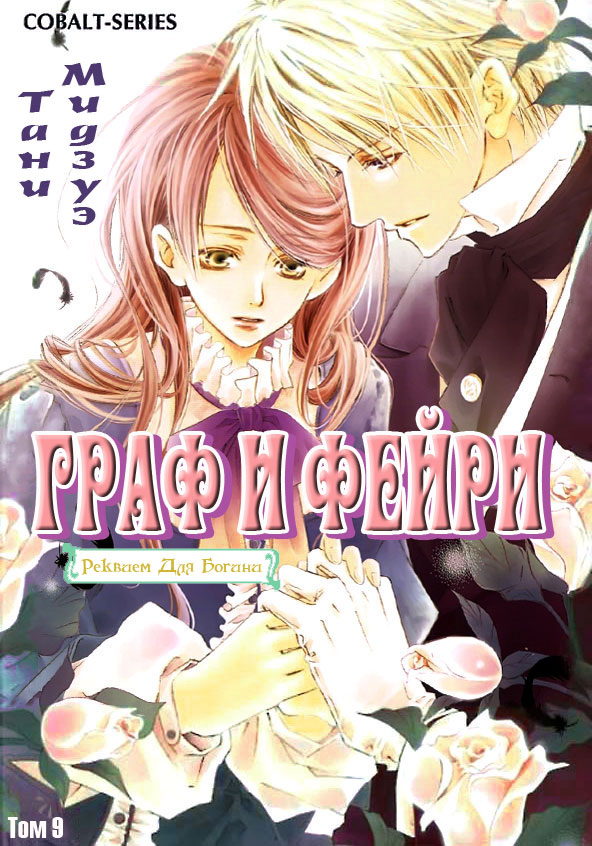 Автор: Мидзуэ Тани 
Иллюстратор: Асако Такабоси 
Переводчик: Ксена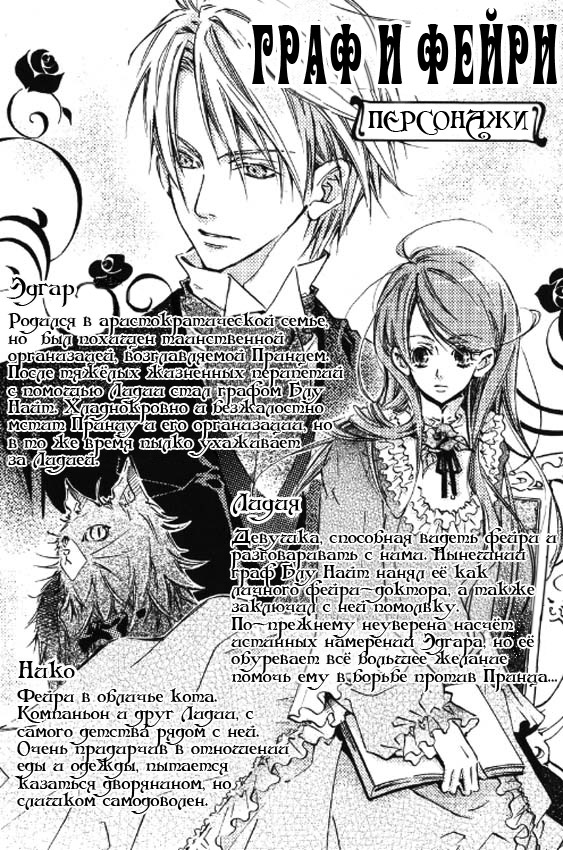 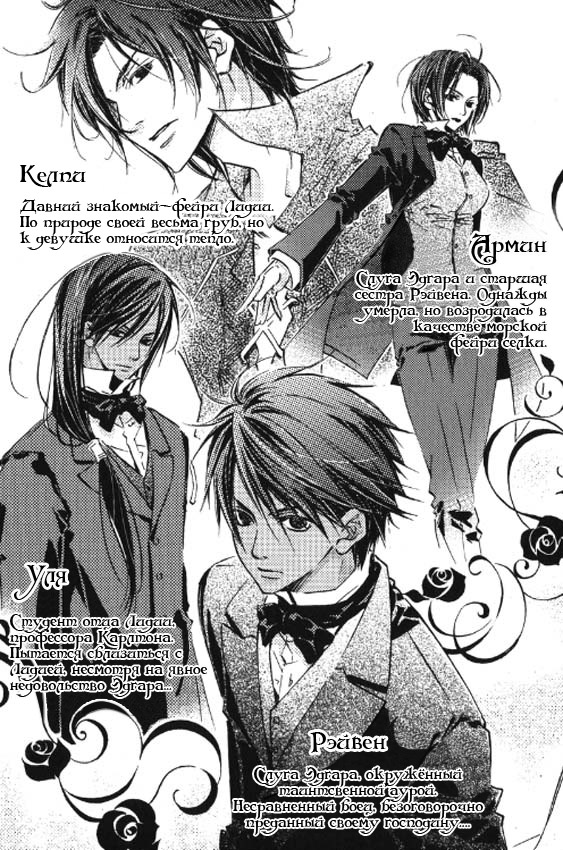 Глава 1: Дьявольщина в древней столицеНе так давно волна ужасных убийств пронеслась по Лондону. Все они были совершены неподалёку от Лондонского моста, одной из главных достопримечательностей Лондона.Через весь город, изгибаясь змеёй, бежит река Темза, на которой и построен небезызвестный мост. Когда-то давно он был построен как часть оборонительных укреплений, охранявших Лондон.В то время он не только закрывал путь вражеским кораблям, но и использовался для наступления: с его башен на врага сыпались тучи стрел и камней.Рассказывают, что один из королей прошлого*, чтобы вернуть себе столицу, захваченную датскими пиратами, приказал сжечь мост, отрезав им пути к отступлению. В той битве он стал победителем.Это событие прочно закрепилось в людской памяти, через тысячу лет превратившись в широко известную сказку.Но теперь на Лондонском мосту были повешены трупы шести жертв убийств.С лица графа фейри Эдгара Эшенберт не сходило мрачное выражение, пока он читал утреннюю газету.Большинство лондонцев были потрясены. Между убитыми не было ничего общего: все они отличались по возрасту и происхождению. Единственное, что их объединяло – их всех нашли подвешенными на верёвке, привязанной к перилам Лондонского моста.Первый из случаев сочли самоубийством. Свидетели утверждали, что они видели, как кто-то накинул верёвку себе на шею и спрыгнул с моста.Однако существовали и другие версии.Так, один из очевидцев рассказывал, что рядом с повешенными была тёмная фигура. Не человек, а некое существо, воплощение дьявола.- Лорд Эдгар, по всей видимости, жертвы не были англичанами. Майкл Кент носил английское имя, но оно досталось ему от матери, а родился он, насколько известно, в маленьком клане на Цейлоне*.В своём кабинете Эдгар выслушивал доклад от начинающего художника Поля Фермана.Он был его другом и соратником, а также членом секретной организации «Алая Луна». Они занимались расследованием недавних убийств и. собрав кое-какую информацию, отправили Поля рассказать обо всём графу.- До того, как Цейлон стал колонией, существовал клан, который когда-то основал маленькую страну под названием Хадия*. Кажется, они привели туда выживших.- Хадия?- Да. Но этой страны больше не существует. Одно из наших доверенных лиц сообщило, что не осталось никаких записей…- Потому что эти земли стали колонией и местных жителей в конце концов вытеснили приезжие. Однако, Поль, это название я уже слышал.Глаза Поля расширились в удивлении. Эдгар положил газету на стол и, пригубив чай, посмотрел на него.- Однажды двух детей продали в рабство и увезли из дома. Их перевозили на нескольких чужих судах, на которых они пересекли море. Дети не знали, где их дом и как им туда вернуться. Но они помнили, что на их родном языке то место, где они родились, называлось Хадия.Опираясь на воспоминания этих двоих, Эдгар попытался узнать, где располагалась Хадия. Однако единственной зацепкой было то, что она являлась английской колонией, что делало возможное её местоположение чрезвычайно расплывчатым.Даже примерную область не представлялось возможным определить. Так что он даже и не мечтал снова услышать о ней, тем более, в отчёте касательно таких трагических событий*.- Умирают приезжие из Цейлона.Сильный враг наконец высунул нос? Но пока недоставало информации, чтобы быть уверенным в этом.- Поль, я хотел бы знать об этом больше.- Да. Однако полиция тщательно скрывает информацию о случившемся. Даже лондонским газетам ничего не было сказано…- Тогда пообщайтесь с этими людьми, используя моё имя.Эдгар взяв листок бумаги, набросал на нём несколько слов, после чего протянул записку Полю. Взяв её в руки, Поль спросил с сомнением в голосе:- Но, лорд Эдгар, эти события и вправду связаны с Принцем?- Думается мне, вероятность всё больше и больше. Дети, о которых я упоминал, были проданы Принцу.- Как? …Получается…- Хадия – родина Рэйвена и Армин.Рэйвен и Армин были верными последователями Эдгара. Правда, существовала возможность, что Армин предала его и продолжала выполнять приказы Принца.Потомок одного из бывших правителей Хадии был убит в Лондоне странным образом. Что бы это значило? Такой вопрос мучил Эдгара.Был один из тех редких дней, когда солнце, обычно прятавшееся за тучами, щедро освещало землю. Травы и деревья, ласкаясь в его лучах, подняли свои головы, окрашивая тусклые поля в светло-зелёный.На окраине Лондона на пологом холме стояла церковь. Под благословенный звук колоколов там проходила свадьба. Брачующиеся и окружающие их гости счастливо улыбались.Среди гостей, в уголке, стояла и Лидия, на лице которой застыла задумчивость.Эта торжественная церемония просто завораживала и, честно говоря, Лидии не терпелось увидеть её. Но запавшая в голову мысль о замужестве изменила её настроение.«Как они поняли, что хотят связать свои судьбы? Неужели они нисколько не сомневаются?» - задавала себе девушка вопрос за вопросом.Женихом был один из студентов её отца. Только поэтому её пригласили сюда.Как бы то ни было, когда предложение сделали ей, Лидия растерялась. И, несмотря на то, что это была чужая свадьба, она упорно думала о проблемах, связанных с её собственной.Наблюдая за радостной невестой, окружённой цветами, она неосознанно представляла перед церковным алтарём себя.«Если бы предложение мне сделал не он, я была бы счастлива?»Воображение Лидии нарисовало его, стоящего среди белых лепестков, неподвижного, глядящего куда-то в сторону. Он не смотрел на девушку, впрочем, как и на остальных гостей.Казалось, он, стоя среди слуг, искал кого-то.Но это было лишь её воображение. Но даже так, он действительно смог бы подарить ей счастье?- Папа, а как ты сделал маме предложение?Как бы то ни было, она уже сидела рядом с отцом, так что просто поинтересовалась у него.- Тогда она сразу же, не сомневаясь, согласилась?Профессор смущенно почесал голову. Изначально его внешность была вполне прилежна, но теперь он выглядел растрёпано.- Ах, это… это было давным-давно.Он совершенно не обращал на внимания на свой вид, не интересовался женщинами и был буквально помешан на своей работе. Его дочь всегда поражалась тому, что он смог убедить матушку выйти за него.И, хотя она задавала этот вопрос множество раз, он так и не ответил на него внятно.И девушка не могла спросить об этом мать, поскольку та умерла совсем молодой.- О, Лидия, собираются сделать фото на память, - вдруг с каким-то искусственным оживлением проговорил Карлтон, уходя от вопроса. – Я подожду на той скамейке под деревом.Для фото нужно было позировать, то есть – замереть и не двигаться, а справиться с таким её отцу-паникёру было довольно сложно.«Эх, папа, у тебя все волосы дыбом…» - Лидия уже открыла рот, чтобы произнести эти слова, но потом поняла, что ничего не изменится, даже если она их скажет. Как бы то ни было, он всегда дёргался или шевелился, и потому его изображение на фото всегда получалось размытым. Так что состояние его волос не играло никакой роли.Рядом с церковью пролегала дорожка. Проследовав по ней, Лидия оказалась у скамьи и присела на неё. Вдалеке у входа в церковь по-прежнему бродила рассеянная паства.Здесь было тихо, но из кустов и деревьев постоянно доносились шорохи, создаваемые фейри. И Лидия их ясно слышала.В окружении пронзаемого лучами солнца мирного пейзажа девушка позволила себе расслабиться.Она положила на колени завернутые в кружевной мешочек сладости, которые приготовила для них. Тайком положила на землю около ног.Если пытаться за ними наблюдать, фейри не придут, так что Лидия закрыла глаза. А когда открыла их, сладости уже и в помине не было.Слыша возбуждённое перешёптывание и даже вскрики фейри, Лидия не могла не улыбнуться.Всякий раз, когда фейри-доктору удавалось порадовать милых соседей, у неё самой светлело на душе.- Ты выглядишь очень счастливой.Услышав голос, девушка сразу же обернулась.Впрочем, ей не требовалось видеть говорившего, чтобы узнать, кто он. Этот голос был слишком хорошо знаком ей и принадлежал не менее знакомому – если не набившему оскомину –  светловолосому юноше.Элегантная одежда, изящная трость и прекрасная улыбка – всё, как обычно.- Здравствуй, моя фейри.Остановившись перед Лидией, он грациозным движением снял шляпу. Золотистые волосы засияли в свете мягкого весеннего солнца.Его непревзойдённая красота и обворожительная улыбка сейчас же захватили внимание девушки, а он смотрел на неё жарким взглядом, как будто предназначенным только для неё.Это был работодатель Лидии, который, кстати говоря, обманом вынудил её заключить с ним помолвку – граф Эдгар Эшенберт.- Эдгар… Почему ты здесь?- Я посчитал, что свадьба уже приближается к концу.- Не в этом дело. Как ты узнал, что я здесь?- Я прекрасно знаю тебя, так что всегда могу угадать, где ты.«Опять он соловьём разливается».- Я слышал, ты собираешься возвращаться, так что приехал, чтобы забрать тебя.Лидия вздохнула. Очевидно, это Нико рассказал ему. Этот невозможный фейри-кот сделает что угодно ради изысканной еды, которой обычно потчевал его Эдгар.Граф не просто подкупил его: кажется, он теперь полностью принадлежал ему.- Здесь фейри?Эдгар привычно оставил без внимания вздох девушки и перевёл взгляд на траву, за которой до его появления она наблюдала.- А? Ну…- Могу я тоже угостить их?Граф опустился на скамью рядом с ней, достал небольшую сахарную розу и положил на камень- Они пытаются её забрать?- Они следят. Фейри очень робкие, так что ты должен закрыть глаза. Хорошо? Через три секунды можно открывать.Фейри-доктор, закрыв глаза, начала считать. Но вдруг она почувствовала прикосновение губ ко лбу и резко распахнула их.- Т-ты что делаешь!!!- Ты наконец закрыла глаза. Так что либо сейчас, либо никогда.- Ты… ты… ты!..- Смотри, конфета пропала. Фейри ведь любят сладкое, правда?После того, как Эдгар невинно улыбнулся, девушка не могла на него больше сердиться.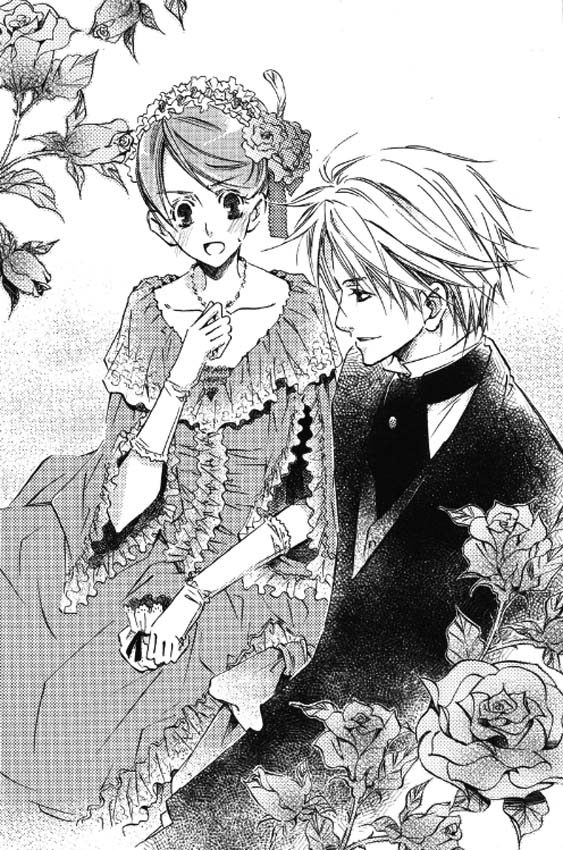 - …Да, они очень рады.«Мы не возлюбленные, так как ты можешь такое делать?»Но он позволял себе подобное от случая к случаю. Лидия просто не могла понять.Однако фейри-доктор всё же была немного счастлива.Он по собственному желанию пытался приблизиться к фейри, и это выглядело, как само собой разумеющееся. Именно такого она всем сердцем желала от людей.Эдгар однажды сказал ей, что может понять её. Но что касательно тех её мыслей, что она никогда не озвучивала?Их он понимает?Возможно, те слова были сказаны лишь по наитию, но ему то и дело действительно это удавалось, так что Лидия одновременно хотела верить ему и считала это невозможным.«Может, я ошиблась, и он не только ради собственной выгоды всё это затеял?»- Кстати, Лидия, ты видела юношу с длинными чёрными волосами? Ты знаешь, кто он? – вдруг спросил он резким тоном.Человек, непомерно интересующийся женщинами, вдруг спрашивает о другом мужчине. И от него за милю веет враждебностью. В воздухе повисло напряжение. Если она решит скрыть правду, ни к чему хорошему это не приведёт. И девушка это хорошо понимала.Так что она честно ответила:- Ты имеешь в виду Улю? Он приехал в Лондон около месяца назад. Он один из папиных студентов.От него исходила благородная аура, но кожа его была оливково-коричневого цвета, а по спине струились длинные чёрные волосы. Уля был очень привлекательным молодым человеком. Скорее всего, он родился в Индии.На родине он осиротел, и после его усыновила английская семья, так что по-английски он говорил бегло. Вернувшись, отец забрал его с собой в Англию. Это всё, что Лидия знала, и, естественно, она рассказала об этом Эдгару.- Как звучит его полное имя?- Я слышала как-то раз, но не запомнила. Всё зовут его просто Уля. Что-то не так?- Он наблюдает за тобой.«Что?»- Так ты на самом деле с меня глаз не спускаешь? Какое отвратительное развлечение!- Ничего подобного. Я просто приехал немного раньше и ждал в экипаже, посматривая вокруг. Когда все выходили из церкви, его глаза были прикованы к тебе.- Может, он мои волосы странными посчитал?- Лидия, ты очень милая. И это нормально, что ты нравишься другим мужчинам.Когда Эдгар торжественно проговорил это, на девушку напала застенчивость. Обычно, граф был единственным мужчиной, который говорил ей комплименты.- Должно быть, он смотрит на тебя даже сейчас.- Невозможно.- Хочешь проверить?Эдгар вдруг притянул её к своей груди и обнял за плечи.- Ты!.. Ты чего?!Она пыталась вырваться из его рук, но ей никак не удавалось.- Эй, ну хватит!Она одновременно чувствовала волнение и страх. Даже несмотря на то, что она пыталась оттолкнуть его, мужские руки не разжимались.Девушка упорно отвергала Эдгара, но его прикосновения не были ей неприятны.Она понятия не имела, отчего такие странности. Лидии хотелось плакать.- Эй, отпустите её!За Эдгаром стоял Уля.- Как вы можете принуждать женщину к такому?- Какое право вы имеете мешать нам?Девушке очень хотелось убежать, но граф крепко держал её за руку, провокационно смотря на Уля.- Право?- Лидия – моя любимая.Уля с сомнением посмотрел на дочь Карлтона. Пряча выступившие на глазах слёзы, та опустила голову.- Это правда, мисс Карлтон?- Это… ну…- Вы, кажется, наблюдали за ней через деревья, не сводя с нас глаз. Что бы это значило?- Я не… Я просто курил сигарету.Он отвёл глаза, и это мелкое движение не ускользнуло от Эдгара.Граф резко встал, схватил Улю за шею и притянул его к себе.- От тебя не пахнет дымом. Не самая умная ложь.Видя, как пальцы Эдгара сжимаются на чужом горле, Лидия испугалась.- Эдгар, прекрати!Он отпустил Улю, который, закашлявшись, упал на землю, но всё равно поднял голову, смотря на графа.- Мистер Уля, мне так жаль! Вы не пострадали?Девушка чуть не бросилась к нему, но Эдгар, дернув её за руку, не дал ей этого сделать.- Лидия, оставь его.- Слушай, не командуй мной.Поднимаясь на ноги, Уля заулыбался, слыша эти слова.- Не думаю, что вы возлюбленные. Вы единственный, кто так считает, не так ли?«О, это плохо», - подумала Лидия, чувствую как от исходящего от Эдгара убийственного намерения по коже побежали мурашки.- Ой, папа, иди к нам!В этот момент в конце дорожки появился профессор Карлтон, и Лидия не замедлила позвать его.Даже Эдгар не стал бы выказывать свою жестокую сторону перед её отцом. Он разжал кулаки, что позволило девушке ненадолго расслабится.Уля, так же перестав вести себя вызывающе, кивнул профессору в знак приветствия, после чего удалился.- Вы, лорд Эдгар?- Здравствуйте, профессор. Значит, в скором времени вы собираетесь в Кембридж. Я слышал, там проводится научная конференция.Словно по волшебству жаждущий чужой смерти взгляд Эдгара исчез, уступив место привычной любезной улыбке.На её отца граф хотел произвести самое лучшее впечатление, какое возможно, и Лидия понимала это. Эдгар был живо заинтересован в ней, и даже профессор должен был это заметить.Однако, поскольку сама девушка настаивала, что их отношения не выходят за рамки таковых у фейри-доктора и его нанимателя, ему ничего не оставалось, кроме как верить в это.Карлтон всегда считал, что дворянин никогда не станет относиться к женщине, ниже его по происхождению.И поэтому, если бы узнал, что его дочери сделал предложение граф, он бы определённо разволновался. А вот Эдгару не терпелось сообщить об их помолвке, и, поскольку Лидия сильно беспокоилась, что в разговоре он может затронуть эту деликатную тему, она внимательно прислушивалась к их беседе.- Надо же, вы уже знаете.- Мне рассказывали, что на этой встрече должны присутствовать все признанные минералоги. И вы, профессор Карлтон, как знаток естественной истории, конечно же, были приглашены.- Вы слишком добры, граф.Профессор, смущённый, почесал голову. Однако для Лидии это не стало сюрпризом: ещё до Эдгара ей об этом рассказал ассистент её отца, Лэнгли.- Кажется, вы собираетесь остаться там на месяц. Должно быть, вас беспокоит то, что ваша дочь остаётся одна в Лондоне.- Да, но Лидия уже привыкла обходиться без меня.Тем не менее, несмотря на эти слова, Карлтон уже спрашивал свою дочь, не хотела бы она отправиться с ним  Кембридж. Недавние убийства сильно беспокоили его.Но Лидия всё ещё должна была выполнять свою работу.Тем более, что враг Эдгара, которому он поклялся отомстить, скорее всего, направляется в Англию, и Лидия, не знавшей, что произойдёт, когда он окажется здесь, не хотелось оставлять графа.В любом случае, враг умело использовал магию фейри, а из всех союзников Эдгара с фейри имела дело только Лидия.- На самом деле, профессор, сегодня я приехал сюда, чтобы обсудить с вами это дело. Я надеялся, что мисс Карлтон может ненадолго поселиться в моём особняке. Что вы об этом думаете?«Что?» - Лидия не могла не нахмуриться.Её отец был ошеломлён. Его рот открылся, а рука поправила соскользнувшие вдруг очки.- В последнее время в Лондоне произошла череда убийств. Поэтому я очень беспокоюсь за безопасность мисс Лидии. Она и сама хотела бы получить ваше разрешение.- Я-я такого не говорила!«Когда это я изъявляла желание к нему переехать?»- Разве? Ты же испугалась из-за недавних событий, и, поскольку твой отец уезжает, хотела остаться со мной.- Не хотела я. Я только сказала, что из-за работы не могу уехать из Лондона!И тут Лидия вспомнила, как как-то раз, когда они разговаривали о происходящем, он пошутил, что было бы замечательно, если бы она жила в его особняке. Но сказать такое её отцу?!Он мог просто отказать ему.- Я посчитал, что для незамужней девушки просить о подобном своего отца будет весьма хлопотно. Как работодатель, я должен обеспечить надлежащие условия своим работникам. Профессор, так что вы об этом думаете?Он воспользовался её же словами, опустив то, как и когда они были произнесены. Впрочем, как она и ожидала.- Твой отец пригласил тебя присоединиться к нему в поездке в Кембридж, однако ради меня ты ему отказала. И я очень благодарен тебе за это. Поэтому защищать тебя, пока профессор находится далеко, мой долг, верно?Он даже знал, что отец хотел взять её с собой в Кембридж.И обставил всё так, как будто Лидия, не делая из этого секрета, посоветовалась с ним.«Нико».Про себя девушка прокляла этого болтливого кота.- Профессор, ваш дом располагается очень близко к тому месту, где было совершено убийство. Жертвой была молодая девушка, примерно тех же лет, что и мисс Лидия. Она немного задержалась и возвращалась домой ночью, а на следующее утро её нашли на Лондонском мосту. Зная это, я не могу позволить вашей дочери бессмысленно рисковать, отпуская её каждый вечер в пустой дом.Эдгар не дал ей и шанса опровергнуть его слова.Вспомнив о недавних убийствах, её отец совсем растерялся.- Граф, то есть вы предлагаете это как работодатель?- Да. Из-за чувства долга Лидия вынуждена оставаться в Лондоне. Таким образом, можете быть уверены, защищать её жизнь – моя обязанность.- Моя дочь всё ещё не замужем, так что, если что-то пойдёт не так…- Ничего не случится.«С тобой – вполне может».Эдгар уже пытался сделать это с ней прежде. Правда, тогда он был пьян, но не просто же так он собирается жить с ней под одной крышей.- Я сама могу о себе позаботиться!- Лидия, ты всегда стараешься быть смелой, но тебе совсем необязательно оставаться одной, особенно, в будущем, - проговорил Эдгар, многозначительно посмотрев на неё.- Не ты ли говорила, что, чтобы ни случилось, пока ты со мной, всё хорошо? Мне просто хотелось бы рассказать твоему отцу…- Рассказать что?- Нет-нет, ничего, папа. В общем… жить одной действительно немного тревожно.Если Эдгар сейчас заговорит о замужестве, это, несомненно, повлияет на её отца не лучшим образом, а у него впереди важная конференция.«Мерзавец!» - но ругая его про себя, вслух она этого произнести не могла.- Тогда я пойду домой. Прошу меня простить.- А… хорошо.- Поскольку ты доверяешь ему, я не стану противиться твоему желанию.Профессор положил руку на плечо дочери, после чего повернулся к Эдгару.- Граф, позвольте поблагодарить вас заранее.- Не стоит беспокоиться.Подумав, что всё вышло как нельзя лучше, Эдгар улыбнулся.Отобедав с новоявленной супружеской четой, её отец должен был почти сразу же выехать в Кембридж. Так что теперь Лидия могла только, вздохнув, отправится в Лондон в карете Эдгара.Она напомнила отцу, чтобы тот не забывал расчёсывать и поправлять волосы, и обнялась с ним на прощанье. После чего они разошлись.После Эдгар вдруг проговорил:- Что бы тебе хотелось на самом деле?Катясь по дороге в его экипаже, Лидия чувствовала недовольство.- Я не смог поинтересоваться твоим мнением заранее.- Как бы то ни было, в твой особняк я не собираюсь.- Боюсь, ты не можешь так поступить. По настоянию твоего отца, ты должна находиться под моим присмотром.Лидия, нахмурившись, посмотрела на него мрачным взглядом. Не было похоже, чтобы граф дразнил её. Скорее, он действительно собирался это сделать.- Последние события могут быть связаны с Принцем.Человек, известный как Принц, когда-то отобрал всё у маленького Эдгара, являвшегося наследником герцогского рода.Принц, потомок крови английских королей, судя по всему, способен использовать магию злых фейри и с её помощью в своё время пытался поднять в Англии восстание. А Эдгар нужен был ему потому, что в его венах текла та же королевская кровь.Однако, поскольку ему удалось сбежать от Принца и заполучить титул графа страны фейри, сейчас они – злейшие враги. И Эдгар, как наследник таинственного графа Блу Найт, несёт на плечах ответственность по уничтожению Принца.- Принц повинен в этих убийствах?- С первого взгляда кажется, будто они не связаны, но на самом деле сказать нечто определённое довольно трудно. Это может оказаться каким-нибудь магическим ритуалом. Кроме того, одна из жертв была той же расы, что и Рэйвен. Они выходцы из одной страны.Рэйвен был доверенным слугой Эдгара. Этому юноше с бронзовой кожей и немного детским лицом не хватало умения выражать эмоции, что было вполне естественно, учитывая наличие в его теле духа.Хотя Лидия могла видеть злых фейри, с таким, как у Рэйвена, она никогда раньше не сталкивалась. Но даже так, он производил непередаваемое впечатление: казалось, этот дух почти человек.Людей, приехавших в Лондон из загадочной страны, где люди живут бок о бок с фейри, убивали. Это вызвало беспокойство.- К тому же, этот человек был потомком некогда влиятельного рода, который даже можно считать царским. В теле Рэйвена живёт дух, подчиняющийся царской семье, верно? Вероятно, это часть исследований Принца. Видимо, они с помощью магии пытаются как-то повлиять на него. В любом случае, он заинтересован в Рэйвене. И поэтому ищет уцелевших потомков древних царей. Он планирует вызнать их магические тайны, после чего избавится от них.- Или, возможно, это просто случайность.- Да, но меня по-прежнему гложет беспокойство. Принц явно желает, чтобы мои мучения продолжались. С того момента, как я сбежал, он беспощадно расправляется с моими соратниками… Похоже, теперь он нацелился на Рэйвена.Эдгар отлично знал Принца, и его догадка, вероятно, была верной.Слегка улыбаясь, он отвернулся к окну. И в этой улыбке была отчётливо видно его непреклонная решимость продолжать борьбу. Любой, кто увидел бы его в такой момент, счёл бы его идеальным лидером без намёка на слабость.Лидия же, видя его таким, почувствовала себя немного одинокой.«Должно быть, очень больно постоянно казаться смелым. Надеюсь, хотя бы когда никого нет рядом, он может позволить себе вздохнуть свободно».Сейчас здесь была только Лидия, и ему не нужно было надевать свою маску.- Ах да. Чуть раньше ты говорил о молодой женщине. Что на самом деле произошло? Она ведь не была никак связана с Принцем, правда?Лидия сменила тему: это был всего лишь маленький намёк, но, возможно, он смог бы дать Эдгару возможность отдохнуть и расслабиться.- А, я просто выдумал это.«…Как так?»- Но ведь в итоге всё вышло как нельзя лучше, верно? Мы договорились с твоим отцом.- Т-ты!..Девушке очень хотелось прожечь в нём взглядом дыру, но тут он схватил её за руку.- Я всегда обманываю, и поэтому тебе трудно мне верить. Я знаю, именно так ты считаешь. Я всегда изо всех сил стараюсь заслужить твоё доверие, но, кажется, этого недостаточно.Как обычно, он поднёс её ручку к своим губам с немного шаловливым видом.Лидия не могла не вспыхнуть, её тело напряглось. А ещё она ненавидела себя за такую реакцию.«Ну почему он позволяет себе такое, когда мы ещё даже не женаты?»Шуточки графа необходимо было всячески пресекать. По крайней мере, те из них, что она не могла принять. То есть, почти все. Они были слишком непривычными для неё.«Он легко может точно так же вести себя с другими», - когда девушка подумала об этом, сердце кольнула боль.- Ты… что бы ни случилось, ты всегда действуешь безрассудно. Сначала та шалость, а потом твоё отношение к Уле…- Я не был безрассуден, просто не хотел, чтобы он так смотрел на тебя. И мне просто хотелось к тебе прикоснуться.- Нечего ко мне прикасаться. Пожалуйста, останови карету.Когда девушка прямо отказала ему, граф, с идеальным выражением лица, наконец, отпустил её руку.- Я не могу этого сделать.- …Тогда я выпрыгну.Словно успокаивая непослушного ребёнка, Эдгар улыбнулся и проговорил:- Я не похититель. Не нужно бояться.«На самом деле, ещё какой».- Обещаю тебе. Пока ты будешь жить в моём особняке, я и пальцем тебя не трону.- Правда не тронешь?- По крайней мере, пока.- В таком случае, я из комнаты – ни ногой!Судя по виду Эдгара, её поведение было для него сущей проблемой. Но на этот раз он, видимо сдался, так как с недовольством пробормотал, что понял.- Лидия, я принял решение. Понятия не имею, влюбишься ли ты в меня, но одно я знаю наверняка: больше я никогда не позволю тебе сбежать от меня.Не соответствуя абсурдной угрозе, на его лице застыло одинокое выражение. И поэтому Лидии начало казаться, что она обходится с ним слушком сурово.- Чтобы защитить тебя, чтобы ты всегда оставалась со мной, я сделаю всё, что потребуется, - нежно прошептал граф, почти касаясь, но так и не притрагиваясь к ней.В последнее время, где бы ни появлялся Эдгар, рядом с ним можно было заметить ещё пару мужчин. Это была его охрана.На усилении её настаивала «Алая Луна». Они считали, что в доме графа недостаёт кадров. И Эдгар, для которого «Алая Луна» была извечной головной болью, в  этот раз пошёл на компромисс.Члены «Алой Луны», не знавшие, когда произойдёт нападение врага, в тайне готовились к нему.Даже к Лидии была приставлена охрана.Посматривая в окна, она прогуливалась по зданию под присмотром двух крепких близнецов. Девушка не чувствовала никакой разницы, что находилась она под усиленной охраной, что нет.Близнецы были ответственены за безопасность графа. Однако Лидии их представили как скульпторов по имени Джек и Луи, но, кто из них кто, сказать она не могла.Эдгар, наверное, тоже не совсем разбирался.Как бы то ни было, он сказал, что, раз они скульпторы, он просто отправит их подновить украшения на крыше. Таким образом, эти двое должны были не шататься по коридорам, а осматривать крышу.Отношение Эдгара ничуть не изменилось. Лидии и вправду было непонятно, что же для него важно. Но такой подход должен был сбить с толку и врагов, и союзников.И так никто не смог бы угадать его истинные намерения. Всю ночь она провела в подобных мыслях, не покидая гостевых покоев графского особняка.- О, ты теперь здесь живёшь.«Нико!»Серый длинношёрстый фейри-кот быстро и ловко влез через окно.Девушка много чего хотела сказать своему компаньону, а прошедшая ночь, которую он провёл невесть где, подточила её терпение. И вот утром он, наконец, соизволил явиться.Не поворачиваясь к Лидии, кот на двух ногах прошествовал к креслу, запрыгнул на него и, немного поёрзав, уселся.- Хм, здесь довольно высоко. На сегодня это – моя кровать.Фейри-доктор подошла к вполне довольному Нико. Уперев руки в бока и нависнув над ним, разозлённая девушка смотрела на фейри сверху вниз.- Нико, ты, кажется, не сдерживался в разговорах с Эдгаром, не так ли?- А, но всё же хорошо, правда? Леди в безопасности в особняке, еда восхитительная, и даже кровать очень удобная.- Тебе, должно быть, очень комфортно. Но мне такое принять трудно. Мне – неловко.- Токмо, милая леди, энтой ночью вы красно почивали.- Потому что… я весь день провела на свадьбе, среди множества гостей, и немного устала.- Даже ежели так, милая леди таки почала жить с графом… Ох, чудно, чудно.В сильном волнении Коблинай, кивая, теребил спутанную бороду.- Так-то вы годитесь быть женой графа Блу Найт.- Ничего подобного! Я здесь лишь гостья, - тут же громко возмутилась девушка. Коблинай, не заботясь ни о чём, закурил трубку.Этот фейри хотел свести Эдгара и Лидию.Известные, как фейри-шахтёры, заботящиеся о самоцветах, он и его родственники несколько столетий успешно справлялись с магией лунного камня. Им доверили его, поскольку предок Коблиная был близок к жене графа Блу Найт.И теперь этот волшебный шедевр в виде кольца с лунным камнем стал знаком её помолвки с Эдгаром и не покидал её пальца.Не обращая внимания на досаду девушки, Коблинай, словно обращаясь к собственному ребёнку, позвал лунный камень по имени:- Боу, сии тревоги оставь мне. Держательница твоя вскорости женой его станет. Кое не стряслось бы, житьё их совместное начнётся под энтой крышей.- Ох, хватит, вы меня смущаете!Лидия злилась, но фейри продолжал, беззаботно куря трубку. Нико же развалился на кресле.- Эй, кстати, Келпи в последнее время что-то не появляется.Другими словами, они довольно давно его не видели. Но он был своевольной водяной лошадкой, его магия была сильна, а основное питание составляли люди. И потому трудно было представить, что Келпи угодит в неприятности.. И, хотя Лидия была о нём не самого худшего мнения, особых отношений между ними не было, так что девушка, несмотря на его отсутствие, не скучала по нему.- Правду сказывая, благо, что лошадки водяной нема. Так он не смогёт расстроить свадебку…Говоря, Коблинай с тревогой смотрел в окно. Как правило, стоило отозваться о нём плохо – и раздавался холодящий кровь вой келпи. Но на этот раз такого не произошло.- Да какая разница? Меня тоже мало заботит этот парень. Он демон- Келпи? Не хочешь же ты сказать, что он отправился в ад?- Кто знает, что у него на уме. И тебе известно, что келпи тоже смертны. В любом случае, я хотел пойти прогуляться после обеда.- Нико, ты уже завтракал?- Я был голоден, так что сначала поел.Даже под чужой крышей этот беспардонный кот чувствовал себя, как дома.- Пока, Лидия. Если граф тебе что-нибудь сделает, можешь позвать меня на помощь.- Если позову, ты действительно придёшь?Он был другом детства, но разве в проблемных ситуациях Нико всегда не сбегал?- Если услышу.	Проговорив это, Нико исчез. В этот момент в дверь постучали: Армин пришла звать её к завтраку.- Завтрак готов. Прошу вас, спуститесь в обеденный зал.Эта женщина с остриженными, доходящими до плеч волосами, носящая простую чёрную мужскую одежду, должна была быть самым дорогим для Эдгара человеком. Ему нравились амурные игры, но, зная и понимая чувства Армин, он никогда не касался её. И по тому, как он сдерживал себя, Лидия видела, насколько важна Армин для Эдгара.Они поддерживали друг друга в тяжёлые времена, сражались на одной стороне. И, хоть Лидия не совсем это понимала, были крепко связаны.Подумав, что она снова могла предать его, девушка почувствовала тяжесть на сердце. Но ей не могло не прийти в голову, что, возможно, она сделала это ради него самого.Ещё когда их побег только планировался, Армин уже была для Эдгара особенной, так что её спокойное отношение к Лидии стало неожиданностью.- Э… Эдгар тоже там будет?Даже мужская одежда не могла скрыть присущую ей красоту и очарование.- Да.Когда эти двое были вместе, сразу появлялось ощущение, что они – идеальная пара.- Ты не против, если я поем здесь?И благодаря этому Лидия чувствовала себя всё более и более подавленной.Эдгар в последнее время стал более настойчивым. Девушка же, вместо того, чтобы как обычно отвергать графа, старалась его избегать.С недоумённым выражением Армин пробормотала: «Поняла», - после чего покинула комнату.Лидия вздохнула с облегчением, но радость её была недолгой: в скором времени в дверь постучал Рэйвен.- Мисс Лидия, пожалуйста, спуститесь в обеденный зал.Его тон был чуть ли не раздражённым. Но он обычно был невозмутимым, так что, возможно, так проявлялись его истинные чувства.- А?.. Но, Рэйвен…- Лорд Эдгар не пил и не принимал лекарств. Он не опасен.«Не в этом проблема.Он и в трезвом состоянии опасен».Однако Рэйвен, скорее всего, не отступится. Вполне вероятно, что он считает, будто ответственен за то, что Лидия стала избегать его господина.Потому что к пьяному Эдгару её привёл он.- Ты и вправду считаешь его своим господином. Он ведь приказал привести меня так или иначе, правильно?- Нет, лорд Эдгар сказал, что, если мисс Лидия желает завтракать в своей комнате, он присоединится к вам. Мне кажется, это более опасно, или…Лидия огляделась.В ней не было ничего примечательного, но атмосфера была располагающей. Поскольку это была комната, отведённая Лидии, завтракающие здесь вместе люди воспринимались бы как близкие друзья.Обеденный зал же был более официальным местом, чем её личная комната. Даже в своих особняках дворяне обычно проводили черту между общими и личными комнатами. Если Эдгар придёт сюда, это будет довольно неприятно. Покоряясь своей судьбе, девушка тяжело  вздохнула и направилась в обеденный зал.Когда она вошла в помещение, Эдгар уже сидел за столом. Приветствуя её, он незамедлительно встал и радостно улыбнулся.- Ты хорошо спала?- Да, замечательно.- Если ты почувствуешь себя здесь, как дома, и сможешь немного расслабиться, я буду очень счастлив.Если она последует его словам, ничего хорошего не случится.Лидию тут же охватило напряжение, но граф, не обращая внимания на её состояние, бесцеремонно взял в руку прядь её волос и поцеловал.- Служанка в твоём доме была неумела, верно? Всё в тебе, твои карамельные волосы, загадочные золотисто-зелёные глаза, - всё это моё сокровище, и обращаться с ним нужно с особой осторожностью. Так что я заранее предупредил горничных.- Тебе так нравится говорить настолько смущающие вещи?- Меня это нисколько не смущает.«Зато меня смущает!»- В любом случае, не нужно беспокоиться из-за того, что ты живёшь здесь. Что бы ты ни захотела, это тот час же окажется у тебя.«Тогда я хочу, чтобы ты замолчал».Лидия открыто выказывала недовольство, пока не заметила в комнате странного, в годах мужчину. Испугавшись, она поспешно улыбнулась и отодвинулась от графа.- Эдгар… разве к тебе не пришёл посетитель?- О, я как раз хотел представить вас.От того, что они были так близки на глазах чужого человека, Лидия крайне нервничала, но Эдгара это не заботило.- Это Гордон, офицер Лондонской полиции.Офицер с аккуратно подстриженными усами и ухоженными волосами, кажется, немного нервничал. Видимо, он стоял здесь с самого начала. Встретившись взглядом с Лидией, он официально поклонился.- Он пришёл ранним утром, чтобы обсудить произошедшее на Лондонском мосту.Эдгар, не отпуская её руки, подвёл девушку к столу. Рэйвен выдвинул для неё стул, и, как только она опустилась на него, Гордон, офицер полиции, тоже сел.Возможно, поскольку она была гостьей дворянина, он счёл аристократкой и её.Кроме того, он ничуть не удивился тому, как граф с ней обращался. Наверное, Эдгар уже сказал ему, что она – его невеста.Однако исправить это у Лидии возможности не было. Офицера более не волновала гостья графа. Так что ей стало немного легче.Один из соотечественников Рэйвена был убит. Видимо, поэтому он здесь.- К нам редко заходят представители полиции. Не желаете ли присоединиться к нам за завтраком?Эдгар по-прежнему пребывал в прекрасном настроении и ничего неправильного в визите полисмена не чувствовал.- Нет, я должен скоро уйти. Прошу вас, не беспокойтесь.- Хорошо, в таком случае, о чём вы хотели спросить?При этих словах Рэйвен с перекинутой через руку салфеткой начал сервировать стол.Благодаря неожиданному появлению полисмена, девушке не пришлось оставаться наедине с Эдгаром. С легким сердцем Лидия принялась за чай, не пожалев сахара.- В деле на Лондонском мосту, признаться, очень мало зацепок. Если убрать в сторону все эти россказни о фейри, мы получили только два более-менее убедительных доказательства.Офицер Гордон спокойно выражал свою мысль.- Одно из них – свидетельство, что какой-то подозрительный человек смотрел с моста на повешенных. Когда его окликнули – он сбежал. Подозревают, что он когда-то был узником, и теперь мстит за своё заключение. Или просто забавляется, играя в догонялки с полицией. К несчастью, ему удалось уйти.- Вот как. И как же он выглядел?- Было слишком темно, чтобы ясно рассмотреть, но, кажется, это была женщина в мужской одежде.Лидия так удивилась, что чуть не пролила чай.- Во время преследования завязалась драка. Поэтому вы знаете, что преступником была женщина?- Именно так. Она боялась, что её увидят, так что переоделась мужчиной. Таким образом, преступница ли она или просто связана с преступником, в том, что это женщина, сомнений нет.Даже в таком случае, для женщины было ненормальным переодеваться мужчиной. Чтобы избавиться от подозрений касательно Армин, Лидия сделала глубокий вдох и тайком посмотрела на Рэйвена.В этот момент он ставил перед ней тарелку, безразличный к ведущемуся разговору.- А второе?«Что такое? Эдгар, кажется, очень заинтересован», - однако девушка молча принялась за яичницу с мясом, разрезая её на мелкие кусочки и отправляя в рот.- У последней жертвы во рту были осколки травянисто-зелёного цвета.- Должно быть, это был Майкл Кент с острова Цейлон.- Его жена сообщила, что камень первоначально был размером с миндаль, а на его поверхности были выгравированы некие знаки. Мистер Кент постоянно носил его с собой и очень берёг. Мы изучили его. Это диопсид*.- Никогда не слышал о нём.- Его редко используют. Из-за хрупкости его сложно обработать.- И почему же осколки оказались во рту жертвы?- Возможно, он пытался проглотить его, чтобы камень не попал не в те руки.-Но преступник всё же забрал его, грубо выдернув, из-за чего камень раскрошился.- Да.- Значит, камень теперь у преступника?- Думаю, так.И вдруг раздался звон. Как оказалось, Рэйвен немного неаккуратно поставил баночку с вареньем. Внимание графа немедленно перенеслось на него; слуга подавленно пробормотал извинения.- Полиция действительно знает лишь это?Эдгар вновь повернулся к полисмену. Хотя Рэйвен редко допускал ошибки, Лидия решила, что лучше оставить это без внимания.- Я и вправду не понимаю. Причин скрывать информацию нет, но газетам было приказано об этом не распространяться.- Это ради вашей же репутации. Вы же не хотите попасть под подозрение?- Полагаю, так.Офицер вздохнул и встал.Граф позвал Томпкинса, который сразу же вошёл в комнату, как если бы всё это время ждал за дверью.- Тогда, офицер, не желаете ли продолжить расследование? Вы ведь должны вернуться к нему?Лидия решила, что это странно, у девушки появилась масса вопросов.- Расследование? Нет, не должен. Это не моя работа.Томпкинс достал конверт и положил его перед офицером. Полисмен преспокойно взял его и положил в нагрудный карман. Лидия растерянным взглядом следила за этим.- Ну что же, лорд, пожалуй, мне стоит откланяться.- Сообщите, если что-то узнаете.Проследив за ушедшим полисменом, её взгляд вернулся к Эдгару. Лидия просто смотрела, как он спокойно ел, пока, наконец, не поняла, что произошло.- Эдгар! Ты и в самом деле подкупил полицию!Граф повернулся к девушке, отложив нож и вилку, и необычайно мягким тоном проговорил:- Лидия, то, чего я в действительности желаю, не купить за все богатства мира… Поэтому я никогда не жалею денег. В конце концов, они нужны мне для определённых целей.- Но… ты только что заставил офицера поступить плохо.- Плохо?.. Действительно, это нарушение дисциплины, но разве ему это как-то повредило? Они ответственены за случившееся.- Я понимаю твои намерения. Тебе нужно было получить информацию. Но, даже если ему это никак не повредило, это всё равно плохо, - отрезала Лидия.Вопреки ожиданиям, Эдгар, кивнув, честно ответил:- Да.- Я не собираюсь обвинять тебя. Просто…Она никак не могла правильно выразить свою мысль.- Возможно, мои грехи являются одной из причин, по которой ты меня избегаешь. Но в них же моя сила. Ради защиты того, что мне дорого, я не могу отказаться от них.В Эдгаре была и безжалостная сторона. Даже сейчас он не мог снизить бдительность. Если бы он сделал это, расплатой могли бы стать жизни Рэйвена и Армин.- Мы отличаемся друг от друга, и наши мироощущения тоже разнятся. Но именно то, чего нет во мне, привлекает меня в тебе. Почему же с тобой иначе?Если бы дело было только в его грехах, лжи и жестокости, она бы уже давно ушла от него.Но Лидия не могла презирать его. Того, кто с одинокой улыбкой упорно вёл борьбу, приносящую ему боль и печаль.И, разве что в этом, она немного сочувствовала ему, правильно?Но если она испытывала к нему лишь сочувствие, то стала бы она всеми силами помогать ему, упорно вмешиваясь во все его проблемы.Подумав об этом, она так запуталась, что не смогла ничего ответить.- Не говори ничего. Я верю, что однажды ты сможешь ответить на все мои вопросы.Ни с того, ни с сего Эдгар переключился на слугу, который, закончив накрывать на стол, готовился уйти.- Рэйвен, ты слышал, что говорилось ранее?- Да.- Есть какие-нибудь мысли по этому поводу?Казалось, словно Эдгар специально заговорил с офицером тогда, когда Рэйвен сервировал стол, чтобы он мог слышать их беседу.- …Нет.Эдгар не стал настаивать. Лишь сказал:- Убитый был тем, кому тебе изначально предполагалось служить.- Я никогда не видел его.- Он происходил из клана, которому твой дух поклялся в верности. Ты ничего не чувствуешь?- Мой единственный хозяин – лорд Эдгар. Если я что-нибудь почувствую, я доложу вам. Пожалуйста, верьте мне.Хотя он выглядел таким же спокойным, как всегда, а его эмоции были почти не читаемы, всё же казалось, что он немного злится.- О, я нисколько в тебе не сомневаюсь.Когда Эдгар сказал это, Рэйвен, похоже, успокоился.- А ты что думаешь, Лидия?Граф обратился к ней, когда Рэйвен вышел из зала.- Что думаю? О чём?- О том, что он скрывает.- А? Он? Но он же только что сказал, что его хозяин – ты.- Потому и сказал, что пытается что-то скрыть.- Не могу в это поверить.Для Рэйвена приказы Эдгары были подобны гласу Божьему. Если бы он что-то знал, он не стал бы скрывать это от своего господина.- Ну, это совсем не плохо. Его хозяином должен быть не я, а он сам.Эдгар, покончив с завтраком, встал.- Но я не могу оставить его. Пока Рэйвен сам не справится. Глава 2: Тот, кто в сердце твоёмЛидия и Эдгар вместе подошли к кухонной двери особняка и поднялись по лестнице, которую обычно использовали слуги. В слабо освещённом коридоре неподалёку располагалась небольшая комнатушка, где в кучу была свалена ненужная мебель. Рядом с ней виднелся ряд дверей, находящихся друг от друга на разных расстояниях. В комнатах в дальнем конце жила прислуга. Рэйвен исчез в одной из них. Понимая, что предчувствие не обмануло его, Эдгар вздохнул.- Это комната Армин.Слуги в это время всегда были заняты, так что не было нужды заботиться о лишних ушах и глазах.Рэйвен должен был понимать, что Армин отсутствует. В таком случае, хоть они и были братом и сестрой, почему он хочет побывать в её комнате, зная, что её там нет?- Идём.Эдгар приблизился к двери, за которой исчез Рэйвен.Но, не прислушиваясь к происходящему в комнате, просто открыл деревянную преграду. Попытайся он следить, Рэйвен всё равно заметил бы.Стоящий у небольшого стола слуга резко обернулся. Лидия не могла понять по его как обычно безэмоциональному лицу, дрогнуло его сердце или нет.Но он застыл в том положении, в котором находился, и более не двигался, словно превратился в статую.- Рэйвен, ты забыл мне кое о чём  рассказать? – с достоинством спросил граф, подходя к нему. Слуга не шелохнулся. Возможно, ему не хотелось отвечать на этот вопрос.Вдруг Эдгар быстро и крепко схватил его за руку.Она была столь тонка, словно принадлежала ребёнку, и создавалась впечатление, что сломать её ничего не стоит, но на самом деле эта рука легко могла свернуть чужую шею. Тем не менее, граф спокойно удерживал его.- Это не то, с чем ты можешь разобраться самостоятельно. Я уже разузнал об этом. По большей части.Как будто увидев в этих словах своё спасение, Рэйвен перестал напоминать собой натянутую струну, и его голова поникла.- …Мои извинения.Слуга передал своему господину деревянный ящичек, который держал в руках.Крышка открылась: внутри оказался темно-зелёный прозрачный камень.Но на его поверхности можно было разглядеть несколько царапин. В общем, он был похож на бесполезный кусок стекла.- Когда ты его здесь обнаружил?- Три дня назад.- В день смерти мистера Кента?- Около полуночи я увидел, что окно этой комнаты открыто. Огней не было, и я, беспокоясь, решил всё проверить. Здесь я нашёл сестру, в полной темноте с тревогой вглядывающуюся в содержимое этой коробки.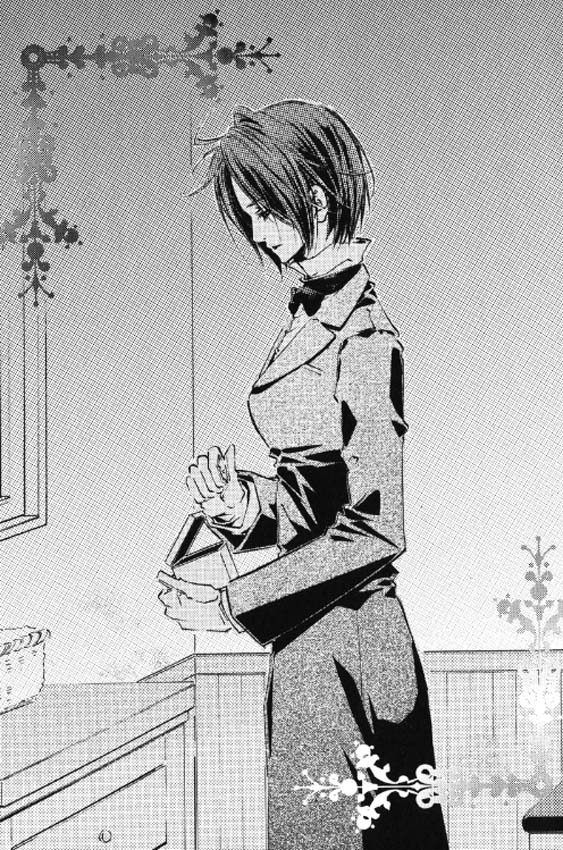 Подошедший к ней с лампой Рэйвен вырвал Армин из задумчивости. Испугавшись, она быстро захлопнула коробочку и забросила её в ящик стола, словно опасаясь, что Рэйвен мог заглянуть в неё.Слуга только заметил, что это было нечто вроде зелёного нефрита, и предположил, что в коробке украшение. Кажется, мужчины часто дарили его сестре подобное.Вне зависимости от того, добровольно ли она взяла этот подарок, или ей пришлось принять его, Армин было неудобно обсуждать такое с братом. Таким образом, для неё было естественным попытаться спрятать побрякушку.Однако после слов офицера, Рэйвен решил проверить, что это такое, просто на всякий случай.Лидия взяла камень, протянутый ей Эдгаром.Он полностью соответствовал описанию полисмена. Царапины на поверхности самоцвета наводили на мысль, что они были нанесены ножом.Покинув маленькую деревянную темницу, камешек в свете лампы засиял глубоким темно-зеленым цветом, как если бы он заключал в себе озёрные глубины.Присмотревшись, Лидия поняла, что царапины образуют некоторый символ на поверхности самоцвета. Как и сказал офицер, на нём были высечены определённые знаки. Символ состоял из прямых линий. «Кажется, где-то я уже его видела», - подумалось девушке.- Лорд Эдгар, Армин по-прежнему служит Принцу, так ведь?- Рэйвен, с этим я разберусь сам. Тебе нужно просто вести себя, как обычно.- Однако когда моя сестра переродилась в селки, я попросил вас принять её. И обещал, что буду присматривать за ней.Слуга опустился на одно колено.- Это мой долг. Прошу, лорд Эдгар, позвольте мне решить этот вопрос.- Это не твоя задача.- Нет, я дал слово. Если моя сестра снова предаст вас, я лично её убью.Лидия могла только с тревогой взирать на этих двоих. Вдруг она почувствовала сзади чьё-то присутствие и оглянулась.В этот момент её схватили за руку.- …Армин.Спокойные карие глаза смотрели на фейри-доктора без намёка на враждебность, но руку её сжимали с силой.Забрав зелёный камушек у Лидии, она тут же ослабила хват, не отрывая глаз от Эдгара и Рэйвена.- Лорд Эдгар, Рэйвен тут ни при чём. Во всём виновата лишь я.- Не собираешь отрицать?- В любом случае, время уже почти пришло.- В тот раз, в гнезде дракона в Волкейве… исчезновение «фреи» - твоих рук дело?- О, так меня раскрыли?- Ты сделала это для Принца? Что он собирается делать с флюоритом?Граф задавал вопросы, всё ближе подбираясь к Армин.- Однажды вы узнаете.Эдгар не поверил своим ушам. Он подошёл к Армин, по-прежнему не отпускавшей фейри-доктора, и прошептал:- Отпусти Лидию.- Я с удовольствием бы это сделала, но мне нужно думать о собственной безопасности.Армин приставила нож к спине девушки. От этого Рэйвена резко окутала убийственная аура, и он медленно потянулся за оружием, спрятанным за спиной.- Твоя шкура у меня. Даже если ты сбежишь к Принцу, твоя жизнь всё равно  в моих руках.- Это не имеет значения. Достаточно и того, что мне хватит времени уйти отсюда с камнем. – Тогда уходи. Но не причиняй вреда Лидии.На самом деле Армин не собиралась вредить ей.Однако она всё ещё не двигалась, а нож по-прежнему  прижимался к спине заложницы.В этот момент Рэйвен сорвался с места. Так как было похоже, будто он собирается броситься к Лидии, Эдгар оттолкнул её от Армин, и фейри-доктор упала на пол.В то же время граф дернул дважды предательницу вниз, и нож вспорол воздух.Несмотря на это Рэйвен молниеносно вновь напал на Армин.Но она, воспользовавшись секундной задержкой между атаками, бросилась в окно.И уже когда слуга чуть не выскочил за ней, Эдгар остановил его.- Не преследуй. Я отпустил её.- Если вы отпустите её, это сыграет на руку Принцу.- Это приказ, Рэйвен.При этих словах слуга, потеряв волю к сражению, опустил плечи.- Лидия, ты в порядке?Девушка почти схватилась за протянутую ладонь, но вовремя спохватилась.Он пообещал, что и пальцем её не тронет. Но даже такая мелочь могла в будущем дать ему лазейку.Так что она встала сама. Видя такое, Эдгар обескураженно пожал плечами.- Прости. Я пытался убрать тебя подальше от ножа Армин, но был слишком груб.- Со мной всё хорошо.Лидия, поправляя юбку подумала: «Ты сделал это и для того, чтобы защитить Армин».Прежде чем Рэйвен смог по-братски разобраться с ней, Эдгар позволил и помог ей уйти.Она вновь предала его, но он по-прежнему защищал её.- Лорд Эдгар, моя наипервейшая обязанность – охранять господина от опасностей. Поэтому я не понимаю.Она была единственным родственником Рэйвена. Вот почему он смог вновь поверить ей после предательства. Однако всё повторилось. И потому Рэйвен настаивал на своём, хоть это и было большой редкостью. Но и Эдгар не уступал.- Только я имею право убить её. Таково её предназначение. Она предала меня, несмотря на то, что её шкура, то есть её жизнь, у меня.Конечно, для Эдгара в глубине души Армин была лучше, чем кто бы то ни было ещё…Лидия тихо вышла из комнаты.Когда она попала в свой кабинет, мысли о высеченных на камне странных символах, увиденных ею только что, поглотили её. Она начала рисовать их по памяти, прилагая все усилия, чтобы скопировать знаки чёрточка в чёрточку, и свирепо гоня лишние думы.*Эдгара постоянно преследовал один и тот же сон.Он уже давно сбежал от Принца. Это было как пить дать. Но стоило ему открыть глаза, и он оказывался в своей тюрьме.Она представляла собой роскошную комнату, ничем не отличающуюся от той, в которой он, сын герцога, жил раньше. Вся мебель в комнате была сделана из дорогого тяжелого дуба. Но за шёлковыми гардинами скрывались зарешёченные окна.А за ними – ничего, кроме каменных стен.Плач и стоны, исходящие из нутра здания, никогда не затихали.Сам Принц являлся только по ночам. Он знал, что тусклое освещение делает его ещё более устрашающим, и таким образом вселял в других непереносимый ужас. Точно так же Принц пользовался всем, чем только мог, чтобы истязать его. Психологически.Одним из самых больших издевательств было дать кусочек надежды, а затем безжалостно разорвать её в клочья.Кошки, которые проскальзывали через прутья решёток, оказывались обезглавленными в течение трёх дней.Как-то раз случилось, что один из слуг, приставленных к нему, несколько раз заговорил с ним. Ему отрезали язык за непослушание.Почти всё люди вокруг Эдгара были верны Принцу. Иногда в эту толпу затёсывался обычный человек, но делалось это по приказу его мучителя и лишь для того, чтобы истязать его.Из-за этого никто не хотел приближаться к нему.С Армин поступали точно так же. Всякий раз, когда она думала, что нашла верного соратника, её чаяния жестоко развеивали по ветру.Зародившиеся между ними чувства, как ни посмотри, были грязными; но связь, выросшая из терзавшей обоих жажды свободы, никогда не исчезала и не ослабевала.Возможно, она пыталась спасти брата. Возможно, из-за того, что не могла забыть пережитые унижения, решила остаться рядом с Эдгаром. Он не хотел, чтобы она жалела о сделанном выборе.Принимая это во внимание, он тщательно разработал продуманный, детальный план побега.Неважно, что он использовал методы Принца: только так он мог подарить с трудом найденным товарищам свободу.В итоге он смог вернутся в Англию, получить дворянский титул и стабильную жизнь.Но, не взирая ни на что, этот сон продолжал сниться ему.Ему оставалось только сопротивляться чувству печали и пустоты и отвергать их… Но они были заботливо взращены в сознании жертвы и давно пустили корни…Если бы не осталось того, ради чего стоило жить, они бы больше не питали надежды ни на что и… больше никогда бы не чувствовали боль. Борьба за жизнь стала ежедневной рутиной, но, пока они могли жить и дышать, этого было достаточно.«Однажды, когда в мире останется только отчаяние, ты почувствуешь неожиданно счастье», - произнёс появившийся в сумраке Принц. - «Я заберу у тебя всё и подарю сладость безнадёжности…»- Что такое, граф? Выглядишь унылым.На балконе обнаружился недовольный серошерстый кот, небрежно развалившийся в плетёном кресле, греясь на солнце.Бесцеремонному гостю были не рады. Эдгар подошёл к креслу и, взяв Нико, отбросил его в сторону.- Чего творишь!- Это моё место.Эдгар сел в кресло и распечатал только что полученное письмо.- Касательно расследования ещё ничего не сообщили?Нанятый детектив был никчёмен. Он просил каждые два дня предоставлять доклад относительно передвижений Принца и его местоположения в Англии, но новостей всё не было.Граф вздохнул и отбросил письмо.Бумага, упавшая к ногам Эдгара, приземлилась аккурат на голову возмущающегося фейри-кота.Раздражённо сбросив с головы послание, тот гневно пнул ненавистную ногу.И вдруг его обидчик протянул руку и снова схватил его.- Эй, я просто пошутил. Я не издевался над тобой, просто случайно вышло. Ну же, не сердись.Нико запаниковал, когда лицо графа приблизилось к его носу, и забился в чужой руке.- Граф, ты ничего не перепутал? Я не Лидия! И не девушка вообще!- Как я могу перепутать мешок меха с моей Лидией? Тем не менее, вы одинаково пахнете. Ромашковый аромат передался и ему, потому что он постоянно с ней?  Эдгару было настолько завидно, что настроение окончательно испортилось.Затем его лицо осветила улыбка. Улыбка понимания. Пойманный Нико напрягся, когда Эдгар прижал его к себе.- Мяу… стой!	- Лидия говорит, что пока она здесь, я не должен к ней прикасаться.- Не делай из меня её замену!- Её кабинет всегда заперт, и она всегда занята.- Она тебя терпеть не может!- Я так не думаю. Иначе она не приняла бы предложение. Так почему?- Потому что ты мошенник, каких поискать!- Однако сейчас Лидия для меня – единственный лучик света в тёмном царстве.С тех пор, как он встретил эту девушку, сны о прошлом почти не мучали его.Рядом с ней в груди пробуждалась надежда. Поэтому он решил, что не потеряет её, что бы ни случилось, и всенепременно защитит.Он разорвал отношения с другими женщинами, и – вопреки ожиданиям – это не было большой потерей.Но сейчас он снова чувствовал безысходность.И сны о прошлом вернулись.«Вероятно, дело в моём страхе»,  - пришло ему в голову.Сокровище, появившееся у него, могло стать его слабостью и целью Принца.- Когда ты в самый важный момент вдруг произнёс имя другой женщины, это звучит совсем не убедительно! – продолжал верещать Нико.Заплутав в своих мыслях, граф разжал руку, и новоприобретённая замена поспешила воспользоваться этим шансом и убраться подальше.Оказавшись за пределами досягаемости надоедливого приставалы, Нико сердито погрозил ему кулаком и принялся поправлять галстук.- Лидию это всё ещё беспокоит?- Конечно!Эдгар мог только вздохнуть. Он ничего не помнил об этом, потому и приличного оправдания найти не получалось.Хотя он догадывался, что произошло.Однако тогда ему очень хотелось прикоснуться к Лидии. И потому ему уже доводилось называть других женщин её именем.«Хочу держать её в объятьях, чувствовать её тепло».Он снова попытался вспомнить. Если принять во внимание ситуацию, единственно возможный вариант…- …О нет.- Ну что опять?Даже если граф мог выразить свою догадку словами, делать этого он не хотел.Не способный контролировать свои чувства, Эдгар не отставал от Лидии. Но в то время из-за действий Армин он чувствовал вину за то, что ему приходится идти против неё.- Лорд Эдгар, не уделите мне минутку?На балкон вышел дворецкий. Заметив его присутствие, граф взял себя в руки.- Что случилось, Томпкинс?- Иногда женщины ведут себя совсем нелогично.- …И?- Поэтому в такие моменты нужно быть снисходительным. Именно такое поведение присуще джентльмену.- Что ты хочешь этим сказать?Как если бы это решение далось ему с трудом, Томпкинс вздохнул, прежде чем произнёс:- Мисс Лидия ушла.Не сдержавшись, Эдгар хлопнул по столу ладонями, вскакивая с места.*Лидия, вернувшись домой, подошла к книжной полке и, достав дневник своей матушки, принялась быстро листать его.- Вот.Она вспомнила, что видела что-то по поводу тех символов на камне в этой книжечке, и потому поспешила домой, чтобы забрать её.Она никому не сказала ни слова, потому что знала: сделает это, и к ней обязательно приставят сопровождающего. В худшем случае, Эдгар сам взял бы на себя эту роль.Поскольку фейри-доктор собиралась тут же вернуться, она не хотела, чтобы кто-то увязывался с ней.Правда, было ещё кое-что, что ей хотелось бы сделать одной.Лидия забрала записную книжку и вышла из дома. После чего взяла на улице кэб и отправилась к Темзе.Добравшись до Вестминстерского моста*, оставила экипаж и пошла по дорожке, прислушиваясь к шелесту росших у рек ив. По дороге она сняла небольшой кулон с  воротника.Это был аквамарин, который её матушка оставила ей, символ взаимной дружбы между людьми и селки.И хотя фейри-доктор не до конца понимала силу, заключённую в том, что называлось сердцем селки, она надеялась, что с его помощью сможет призвать морскую фейри.Она переродилась, но дух селки внутри Армин был ещё очень слаб. Тем не менее, поскольку она была фейри, невидимая глазу магия всё-таки жила внутри неё.- Армин, мне нужно поговорить с тобой. Прошу, ответь сердцу селки, залогу дружбы между нами.Дом селки, море, был соединён с рекой. А гуляющий по Лондону ветер должен был донести до него голос Лидии.Она решила ждать, пока её действия не возымеют эффект.И вдруг девушка почувствовала запах чистых свежих вод. Он не мог исходить от грязной, захламлённой реки: это было дуновение свежего ветра северных морей.Тогда же фейри-доктор заметила, что среди повисших ветвей что-то мелькнуло. Она замерла на месте при виде человеческой фигуры.- Армин…Лидия хотела подбежать к ней, но молодая женщина остановила её. Короткие волосы развевались на ветру, когда она, отказываясь, покачала головой.- Вы не должны приближаться к предательнице.- Ты не причинишь мне вреда.- Опасно быть слишком доверчивой. Тем не менее, почему вы позвали меня?Уж точно не для досужих разговоров.Армин определённо хотела быстрее уйти, так что Лидия, не теряя времени, выпалила:- Почему ты предала Эдгара? Он же важен для тебя, не так ли?Армин не ответила.- Есть причина, по которой ты не можешь ответить?- Я не хочу об этом говорить. Если вам больше ничего не нужно, я должна уходить.- Подожди. Для Эдгара ты незаменима. После победы над Принцем вы оба смогли бы забыть о прошлом и жить долго и счастливо. Сейчас ты фейри, но селки часто связывали свои жизни с людьми…- Лорд Эдгар сделал предложение вам.- Я совсем не понимаю Эдгара, но если я для тебя помеха, то мне очень жаль.- Хотите сказать, ради меня откажитесь от его предложения? Однако это лишь ваши проблемы.Селки видела Лидию насквозь: сейчас ей было очень стыдно.Но Эдгар, вероятно, заботился только об Армин. И из-за таких мыслей она очень боялась, что каким-то образом виновата в заинтересованности, которую граф чувствует к ней.Но если бы девушка позволила себе принять то, что Эдгар и Армин никогда не смогут быть счастливы вместе, это было бы намного печальнее. Он упорно твердил, что она – его невеста, и в конце концов Лидия перестала отвергать эту идею.Она не знала, что делать, и поэтому решила переговорить с Армин, чтобы подтвердить свои подозрения. Если эти двое действительно любят друг друга, фейри-доктор собиралась, как только это станет ясно, и дальше отказывать Эдгару, как это было раньше.- Мисс Лидия, лорд Эдгар – сын герцога. С самого раннего возраста многие посматривали на него, как на достойного мужа для своей дочери. Разве возможно, чтобы он влюбился в простолюдинку?Тон Армин смягчился, возможно, потому что она чувствовала, что Лидия винит себя.- Но.. но… у него ведь были отношения с самыми разными женщинами, правильно?- Дворянин может развлекаться, как ему заблагорассудиться, но женитьба – важный вопрос. Я знаю одного аристократа, который полюбил замечательную женщину из низшего класса. Но это была всего лишь любовь господина к его собственности, ни больше, ни меньше.Она пытается сказать, что Эдгар испытывает к ней такие же чувства?Неужели это и вправду лишь привязанность господина к слуге?Лидия считала, что разница в социальном положении не может ограничивать истинные чувства человека. На самом деле, даже если бы Армин принадлежала к другому классу, она бы продолжала любить Эдгара. - Ты очень красивая. А Эдгар не из тех, кто может поддерживать с женщиной дружеские отношения. Так что он относится к тебе совершенно по-особому. Возможно, он подавляет свои чувства, но не думаю, что он не любит тебя.Армин прищурилась, как если к чему-то присматривалась.- Даже если раньше подобное было, сейчас от этого ничего не осталось. И, несмотря на то, что не могу выкинуть его из головы, теперь я это понимаю. Я должна быть благодарна ему за то, что он держит меня на расстоянии. Если мы сойдёмся, то уничтожим друг друга. Я знала, что может произойти нечто подобное, но не смогла противиться себе, и поэтому ему пришлось отвергнуть меня.- Но Эдгар лишь ради тебя…- Ничего подобного.Её уверенность озадачила Лидию.- В конце концов, если защищать нужно меня, лорд Эдгар всегда остаётся спокойным. Если бы он действительно любил меня, я бы поняла это, ведь такие чувства не скроешь и не подавишь, как бы ни старался.Лидия ещё никогда серьёзно не влюблялась, так что не могла в полной мере понять чувства Армин.- Так почему ты оставила Эдгара? Потому что иначе вы бы уничтожили друг друга? Я не понимаю. Вы же должны бы спасти друг друга, разве нет?Наверное, в этот момент Армин решила, что Лидия очень назойлива. Или, возможно, её раздражало, что её расспрашивала та, кто завладел сердцем её любимого.- Прошу прощения. Сказанное мною смутило вас. Тем не менее, даже я понимаю, что та, кого лорд Эдгар хочет удержать рядом с собой, - вы.Лидия, не отрывавшая взгляда от Армин, вдруг опустила глаза.Она вновь почувствовала дуновение морского ветра. Душа Армин была связана с морем, и, чувствуя дыхание водной стихии, она, должно быть, в полной мере ощущала, что больше не человек, а селки.- По приказу Принца я должна была стать любовницей лорда Эдгара. Он знал это, но всё равно ко мне не притронулся. А вместо этого относился как к обычной девушке. Когда Принц узнал об этом, он изнасиловал меня на глазах лорда Эдгара.Хотя она говорила четко и ясно, поначалу смысл её слов не доходил до девушки. Несмотря на задумчивость девушки, Армин продолжала:- Оставаться рядом было мучением для нас обоих, но я не смогла сдержать свои чувства. Я хотела принадлежать ему. Но если бы он это сделал, я бы, наверное, вспомнила все страдания и унижения, которые вынесла от Принца, и возненавидела того, кого больше всего любила. Лорд Эдгар, в котором я в любой момент могла увидеть Принца, щадил моё самомнение. Поэтому он не прикасался ко мне и не прикоснётся. Правда, теперь я понимаю. Пока ещё была человеком, я надеялась, что и после этого мои чувства к нему никуда не исчезнут.Дрожащей фейри-доктору наконец удалось осознать, что говорила Армин.Однако сама женщина была на удивление спокойна.- Теперь, когда я стала фейри, эмоции и чувства постепенно угасают. Когда я узнала, что лорда Эдгара влечёт к вам, я не расстроилась и не взревновала. Полагаю, можно сказать, что уже тогда я не была человеком.-  …Даже так, неужели ты правда должна уйти?Мирная жизнь рядом с Эдгаром причиняла ей боль?- Даже если я селки, окончательно чувства не исчезнут… Поэтому мы больше никогда не встретимся.Тогда каковы её истинные чувства? Она на самом деле собиралась стать врагом Эдгара?Армин, не намеренная продолжать разговор, медленно повернулась к Лидии спиной.Но девушка заметила, что щеки её были влажными. Она вытерла слёзы.Когда фейри-доктор услышала о подобной жестокости, её охватил ужас. Ей было страшно попытаться представить всё те тяготы, с которыми пришлось столкнуться Эдгару, не говоря уже о том, чего она представить не могла, а это составляло большую часть.«Его жизнь и жизнь Армин мне никогда не понять. Почему от этого мне так больно и одиноко?»И вдруг, словно что-то вспомнив, Армин проговорила:- Мисс Лидия, поскольку вы связаны с селки, я хочу попросить вас об услуге. Пожалуйста, не дайте Рэйвену прикоснуться к диопсиду.Камень так и остался у предательницы. Но она всё равно беспокоилась, что её брат может до него дотронуться.- Я и вправду завладела одним из диопсидов. Слава Богу, Рэйвен не коснулся его. Однако есть и другие камни, похожие на этот, и если хоть один такой попадёт ему в руки, то сила его духа мгновенно возрастёт, и, возможно, тогда он уже не станет слушаться лорда Эдгара. Так что, пожалуйста, будьте осторожны.Поспешно договорив, она затерялась среди деревьев и исчезла у реки.*Как только она вернулась в особняк, Томпкинс немедля отвёл девушку к графу.- Лидия, ты вернулась.Эдгар сидел в кресле за столом, и на губах его плясала улыбка. Но глаза она не затрагивала. Девушка напряжённо замерла в дверях, поглядывая на дворецкого, который незаметно предложил ей пройти в комнату. И тут она вспомнила «полезный» совет, который он дал ей немногим раньше.«Ну, мисс Лидия, получить у графа прощение вам довольно просто. Только и надо, что подойти к нему и мило-мило извиниться, сжав его руку в своих».Такое… было не в её силах.«Помните, что в будущем это нисколько вам не повредит».Хотя сейчас она считала точно так же, решиться на столь смущающее действие всё равно не могла.С трудом держась на ногах от волнения, она всё-таки прошла в комнату. Следовать совету Томпкинса было практически невозможно для неё. Но в целом он был не так плох. Она опустила глаза и проговорила тихим голосом:- …Я ходила домой за книжечкой. Думала, что, поскольку я сразу же собиралась вернуться,  в этом нет ничего страшного.- Ну, я рад, что с тобой всё в порядке.- А, и ещё. Я поняла, что за символы были на диопсиде. Это письменность Севера. Видишь, мама, делала краткие записи такими же.Лидия открыла дневник, позволяя ему посмотреть самому.«Даже не держа за руку, я могу попытаться убедить его.Увидев это, он не должен больше сердиться», - подумала она и смущённо улыбнулась.С тихим вздохом Эдгар встал.Пододвинув стул, он предложил фейри-доктору сесть. А затем сам придвинулся к ней.- Вот один из них. Ты же помнишь его, да?Здесь был знак, представляющий собой крест, заключенный между двумя вертикальными линиями. - Эта руна обозначает букву «М». А вот эти две – «С» и «Н».- МСН… Аббревиатура? - Вероятно, записывались только согласные. Я считаю, что имелась в виду Маха*, древняя ирландская богиня войны.Теряя веру людей, многие старые боги медленно теряли и силы и в итоге ушли в подземный мир. Так гласила легенда.В ней же говорилось, что на богов обрушилась ужасная сила. И за них вступился человеческий герой. Но теперь подобное воспринималось просто как красивая сказка. Хотя легенда была связана с прошлым фейри, несмотря на то, что поэты и писатели не умели общаться с ними, как фейри-доктора, они знали об их истинных именах. - То есть имена ирландских богов были выгравированы на камне северными рунами? Как подобное могло попасть к небольшому цейлонскому клану?- Да, это странно.Возможно, это и не принесло большой пользы… Лидия, чувствуя себя не в своей тарелке, понуро опустила голову, тайком наблюдая за реакцией собеседника.Пепельно-лиловые глаза были устремлены на неё. Их взгляды встретились.- …Лидия, это важная информация. Так что я тебе очень благодарен за неё. Тем не менее, хоть Томпкинс и посоветовал мне подождать полчаса, я очень волновался. Или ты не можешь поверить и этим словам?«Ну, мне всё равно кажется, что ты преувеличиваешь».- …Прости.- Говорить мне, куда идёшь, или брать с собой того, кто при случае возьмёт на себя твою защиту, для тебя обременительно?Его настроение, определённо, не улучшилось.- Я просто не привыкла, чтобы меня сопровождали незнакомые люди…- Тебе кажется, что я ограничиваю твою свободу?На самом деле, так и было. В основном потому, что, не посоветовавшись с ней, Эдгар наговорил её отцу столько всего, и теперь  девушка была вынуждена жить здесь.Граф относился к ней так, словно она была его собственностью, и такую точку зрения она принять не могла.«Я не Армин. И не хочу быть её заменой».К счастью, он хотя бы пообещал не касаться её. Но, зная Эдгара, он воспользуется любой её ошибкой, чтобы сблизиться с ней и нарушить обещание.Очевидно, что в этот раз его тактика состояла в том, чтобы казаться максимально искренним. Таким образом, Лидия будет чувствовать себя виноватой в том, что относится к нему холодно.- Ах да, есть ещё два божества, идущие рука об руку с Махи. Их зовут Немайн* и Морриган*, - продолжила объяснять фейри-доктор.- Втроём они были известны как трёхликая богиня Ананд*. Так что должны быть ещё два диопсида с именами Морриган и Немайн.- Значит, есть ещё два камня? Это возможно, но почему ты так в этом уверена?- Потому что так сказала Армин. Она попросила ни в коем случае не давать Рэйвену прикасаться к другим диопсидам, - сорвалось с языка.- Армин? Ты с ней виделась? Но было уже поздно.- Ты уходила на встречу с ней? Армин предала нас, но ты всё равно пошла? Тебе не стоит даже говорить с врагом.- Но я знала, что она не причинит мне вреда. Кроме того, она тревожилась за Рэйвена. Она сказала, что, если он дотронется до камня, его дух станет сильнее и он больше не станет подчиняться тебе. Я думаю, из-за этого она и забрала диопсид из особняка.Эдгар поднялся с места. На его лице читалось нескрываемое недовольство. Сложив руки за спиной, он подошёл к своему столу.- Да… Может быть и так, но у тебя по-прежнему отсутствует чувство опасности. С самого первого момента граф, не переставая, ругал её.Сначала она ещё чувствовала себя виноватой за то, что заставила его беспокоиться. Но теперь ей казалось, что в этом нет никакого смысла. Где она и чем занимается  – только её дело. - Да. Но, так как я никогда не видела Принца, что бы я о нём ни слышала, мне сложно представить, что такой человек действительно существует.- Ты довольно странно воспринимаешь жизнь, верно?- Я уже говорила тебе, что слушаюсь только папу. И, в отличие от тебя, он не столь высокомерен и учитывает моё мнение. А если тебе нужна та, кто тебе во всём потакает, иди и верни Армин. Ах, но как же я могла забыть. Ты же упорно игнорируешь её чувства и развлекаешься с другими…- Я не игнорирую её чувства.	Лидия, выпалившая всё это на одном дыхании, захлопнула рот.«Как и следовало ожидать, его в первую очередь заботит она, верно?»Девушка не знала, действительно ли всё было так, как сказала Армин. Не знала, действительно ли он любил её лишь как свою прислужницу. Но она знала, что Армин и Эдгар были особенными друг для друга.Граф, отведя взгляд от Лидии, заметил Томпкинса и обратился к нему:- Приставленная к Лидии горничная отчиталась перед вами, не так ли?- Да. Но когда она обнаружила, что мисс Лидии нет в кабинете, она решила, что та просто перешла в другую комнату, и не придала этому большого значения.Бедная служанка была ни в чём не виновата, потому что фейри-доктор специально сделала так, чтобы как можно меньше людей заметили её уход.Забота о ежедневных нуждах Лидии во время её нахождения в особняке была поручена молодой горничной, которая относилась к своим обязанностям очень серьёзно, поскольку верила, что эта мисс – невеста её хозяина, и считала, что она выше остальных, и потому не осмеливалась просто так заговаривать с ней.По мнению служанки, простолюдинка не имела никакого права говорить  с аристократкой.- Если это произойдёт ещё раз, замените её.- Ой, подожди. Эдгар, какое отношение это имеет к горничной?.. Пожалуйста, не увольняй её из-за такого пустяка.- Если ты будешь более осторожна, она не потеряет работу.Так как в его словах таилась завуалированная угроза, девушка, сжав кулаки, встала.- Как подло. Чтобы загнать меняв угол, пользуешься окружающими? И чем ты тогда лучше Принца?Он, зная методы Принца, вёл, казалось бы, справедливую, но безжалостную борьбу.  Но, по правде, Лидия была уверена, что он никогда не станет таким, как Принц. Хотя бы потому, что всё это время он заботился о безопасности и благополучии товарищей.Однако потерявший тех, кто был ему дорог, Эдгар подобное сравнение с бесчеловечным главой организации, опровергнуть не мог.Именно Принц  в наказание ему сделал Армин больно.Лидия вдруг поняла, что после такого её саму можно назвать отвратительной.«Я не должна была такого говорить».Но, кажется, её слова не сильно ранили его.«Слава Богу», - выдохнула она.- Я уже сказал, что ради твоей защиты пойду на всё.Его улыбка была воплощением решимости.И тут гнев внутри девушки забурлил с новой силой.- Меня? Думаешь, скажешь такое, и я как миленькая буду следовать твоим словам? Если ты действительно собираешься избавиться от той горничной, я не могу не призирать тебя!- Почему ты такая упрямая?- Если тебе не нравится моё упрямство, почему бы  тебе просто не выгнать меня?- Я люблю тебя, даже когда ты не желаешь меня слышать. И хотя ты многое усложняешь, я всё равно не могу ничего поделать с тем, что люблю!«Даже когда зол, не может перестать флиртовать!»В этот момент Лидия утратила желание продолжать спор.Вместо этого она вздохнула и беспомощно опустила плечи.Она уже рассказала ему всё, что узнала о диопсиде. И уже почти ушла, считая, что смысла оставаться в его кабинете нет, когда он окликнул её.- Что ещё тебе нужно? – спросила девушка, чувствую нарастающее раздражение.- Принесли письмо, адресованное тебе.Граф протянул её конверт, но когда она попыталась забрать его, он слегка отвёл руку.- На нём нет подписи и обратного адреса. Можешь открыть его здесь?Узнав, что даже такое вызывает у него подозрения, Лидия немного расстроилась.«Если не сделаю, как он сказал, письма мне не видать».Когда она кивнула, послание наконец попало к ней в руки. Однако, хотя невозможность прочитать предназначенное ей письмо, печалила девушку, но пристальный взгляд, замерший на нём, заставлял чувствовать себя ещё более неуютно.- Оно от Лоты, - просмотрев бумагу, сказала фейри-доктор.Вместе с дедом она отправилась в Нидерланды. Но, поскольку княжна была одной из немногих человеческих друзей Лидии и старой знакомой Эдгара, она вскоре собиралась вернуться в Лондон и в письме сообщала об этом.Так что никакого отношения к Принцу оно не имело.- Из-за чего?- Разве нужен особый повод?- Но я уверен, что без колкостей в мой адрес не обошлось.Честно говоря, так и было. Но положение допрашиваемой девушке уже надоело.- Достал! – бросив в воздух, вылетела она из кабинета. - Как думаешь Рэйвен, я буду доставучим мужем? Вопрос, заданный только что вошедшему в кабинет слуге, не мог не озадачить его. Он задумался.- Конечно, буду. Но что делать, если это обнаружилось до свадьбы?- Так сказала мисс Лидия?Из окна, ведущего на улицу, можно было видеть членов «Алой Луны», бдительно охраняющих особняк. Поскольку Принц убил их родственников, их жажда мести не ослабевала и толкала в бой.Все они боролись за себя и своих близких.Однако Лидия была другой. У неё не было причин участвовать в этой борьбе, но Эдгар всё равно втянул её. Фейри-доктор не могла вынести насилие над фейри и людьми, что для организации Принца было обычным делом, и не могла позволить подобному продолжаться. Всё из-за сильного чувства справедливости.Несмотря на то, что ей здесь было не место, он желал, чтобы Лидия оставалась на его стороне и рядом с ним. Независимо от происходящего графу не хотелось отпускать её от себя. Он был полон решимости защитить свою любимую, что бы ни случилось.Однако из-за произошедшей ссоры она уже не считала его заслуживающим доверие человеком.Лидия не так остро чувствовала опасность, как он. Не умела она и выстраивать сложные планы и схемы. Из-за этого он ощущал необходимость привязать эту девушку к себе, чтобы стать её щитом.- …Или, может быть, нет.Не отрывая взгляда от окна, Эдгар хмыкнул.-  Мне ещё ни разу не отказывали женщины. Возможно, Лидия будет первой.- …В первый раз слышу, как вы признаёте поражение, - пробормотал Рэйвен.- С самого начала я делал всё, что в моих силах.Лидия так же была первой женщиной, одно присутствие которой заставляло его чувствовать себя лучше. И когда она была рядом с ним, он мог предаваться мечтам о будущем.Бессознательно это создание занимало всё большее место в его сердце.- Даже если я не смогу быть с ней до конца, я обязательно защищу Лидию.Оглянувшись, Эдгар встретился глазами с недоумевающим Рэйвеном.Этот верный юноша всегда поддерживал его.Даже если Армин ушла, даже если Лидия так и не полюбит его, пока у него есть Рэйвен, у Эдгара достанет мужества продолжать борьбу. - Даже если в итоге Лидия скажет, что не желает меня видеть, и мне придётся использовать те безжалостные трюки, которые она ненавидит, я сделаю всё необходимое, чтобы защитить её будущее. Она – часть моего долга.Он хотел, даже если проиграет в схватке с Принцем, обеспечить её безопасность.- Это так бессердечно. Рэйвен, ты последуешь за мной даже тогда?- Конечно, лорд Эдгар.Он не позволит Рэйвену притронуться к диопсиду. Предупреждение Армин, переданное Лидией, сильно взволновало графа.И тогда он сообщил, что уходит.- Куда вы идёте?- Я хочу узнать больше о цейлонском диопсиде. Профессор Карлтон уехал в Кембридж, так что сейчас он недоступен. Но его студент-протеже всё ещё в Лондонском университете, правильно?- Вы про мистера Лэнгли? - Ах да, так его зовут.Глава 3: Кошмар на Лондонском мостуОт того, что Эдгар отправился в город, Лидия почувствовала искреннее облегчение.Должно быть, он всё ещё тревожится за Армин. Определённо, спокойствия не добавляли и передвижения Принца. Так что Лидия думала, что граф, независимо от причины, пытается скрыть свои трудности.Когда он начал подозревать, что Армин вновь предала его, сердце уже однажды преданного надломилось, и он отправился за утешением к Лидии. Он, вероятно, мысленно просчитывал все возможные варианты развития событий и готовился к ним. Но новое предательство старого товарища всё равно стало ударом.Однако сейчас Эдгар не собирался позволять невесте видеть свои слабости.И это немного расстраивало её.Пусть совсем чуть-чуть, но ей хотелось услышать его голос. Она надеялась услышать то, о чём он думает на самом делеРаньше, когда он постоянно наседал на неё, она плакала. Но было это не только из-за немного грубого поведения, но и из-за того, что не был честен, в первую очередь с самим собой. Такое притворство поражало её.  Однако когда в тот раз он, не справившись с собственными страданиями, пришёл к ней, Эдгар был настоящим, самим собой, а не выдуманной маской.Именно поэтому Лидии хотелось помочь ему, несмотря на то, что в тот момент ему была нужна не она. Хотя, когда он настоятельно добивался своего словами и действиями, ей всё равно не было с ним неуютно.Извечная беглянка, в том числе и от своих чувств, просто не хотела признаваться в этом даже себе. Но её сердце всегда тревожно билось, когда она пыталась определить, искренен ли граф.- Мисс Карлтон, к вам посетитель.Оторвав взгляд от бумаг, лежащих на рабочем столе в её кабинете, девушка увидела стоящую у двери горничную.- Посетитель? Кто?- Он сказал, что как только я назову его имя, Уля, вы поймёте. Мне приготовить чай.- Мистер Уля? Ну… Пожалуйста, впустите его.«К счастью, Эдгара в особняке нет. Хотя…  что бы он сделал?»Пока Лидия раздумывала, Уля вошёл в комнату, поспешил к ней и затараторил:- Мисс Лидия, профессор, он… С профессором Карлтоном случилась неприятность в Кембридже.Потрясённая девушка тут же подскочила с места.- Какая неприятность?..  Папа?..- Пока неясно. В университет прислали телеграмму, но в ней почти ничего не сказано. В любом случае, прошу, идемте со мной в университет. Возможно, уже выяснилось больше. И, в случае необходимости, мы должны отправиться в Кембридж вместе с остальной группой. Сжимая ручку, растерянная Лидия просто кивнула.Но неподалёку стояла горничная, которая, видимо, всё же получила выговор за халатность, допущенную в прошлый раз. Она немедленно уведомила Томпкинса, который почти сразу же принёс шляпу и шарф.Тем не менее, первым делом он усадил девушку обратно за стол.- Прошу, сохраняйте спокойствие, мисс Лидия. Давайте подождём, пока лорд вернётся, хорошо? Я думаю, вам пока лучше не выходить в одиночку.- Если она будет со мной, проблем возникнуть не должно, - заметил Уля.- Однако милорд как раз отправился в Лондонский университет. Возможно, он тоже узнает о случившемся и вскоре вернётся.- Ну, тогда почему бы нам не пересечься с ним в университете?- Существует вероятность, что вы разминётесь.- Даже так, мистер Томпкинс, пожалуйста, отпустите меня с мистером Улей.«Обсуждать всё это – пустая трата времени. Мне нужно как можно скорее узнать, что с папой. Может, в  университете расскажут детали».- Тогда нужно попросить кого-нибудь сопровождать вас.- В экипаже место только для двоих, - вмешался Уля.- Я прикажу приготовить другой экипаж.- Значит, вы не доверяете мне. Мы всего лишь идём в университет, и вы всё равно не можете позволить мне забрать мисс Лидию?- Дело не в этом.- Тогда, пожалуйста, не будем терять время, мисс Карлтон.Она кивнула.С её отцом что-то случилось, В таком случае не отправиться на встречу с ним слишком жестоко и недостойно хорошей дочери, не так ли?Она считала, что подозрения Томпкинса в отношении Ули беспочвенны.Эдгар, должно быть, приказал не подпускать к ней мужчин, но это всего лишь студент её отца, Уля. Какой смысл вести себя настолько настороженно с человеком, впервые оказавшимся в резиденции графа?- Мистер Томпкинс, это важно. Там мой папа.Лидия наконец встала. Томпкинс хоть и выглядел обеспокоенно, но возражать не стал.*- Цейлонский диопсид? Остров сам по себе как шкатулка с драгоценностями, так что там множество самоцветов различных видов, - говорил Лэнгли.Он вежливо встретил Эдгара, который приехал в Лондонский университет к профессору Карлтону. Сейчас они находились в его кабинете.Как и всегда, здесь был форменный беспорядок, многие вещи находились там, где быть им совсем не положено.Однако любимец профессора аккуратно шагал в святая святых своего учителя, ни в коем случае не наступая на камни, лежащие на полу. И Эдгар понятия не имел, имели ли эти камни какую-то научную ценность.Но, как бы то ни было, вопреки логики комната казалась впечатляющей. Если  посмотреть сверху, создавалось впечатление, будто кто-то из древних прошёлся здесь, оставив своими следами камни. Вероятно, здесь будет сделано одно из самых примечательных открытий этого века.- Профессор не занимается романтизмом, так что не заинтересован в мифологии. Тем не менее, есть очень интересные детали, лорд граф.- О? И какие?- Этот камень, как и пишут в текстах, может видеться двояко.- Ах да, в греческих легендах он известен как  δυὄψις*, верно?- Вы хорошо осведомлены. Профессор говорил, что ваши познания довольно глубоки. Мне кажется, у вас в учителях ходил известный учёный.Все знания Эдгар получил от Принца. И он не знал, был ли тот учёным. Как это ни странно, но всеобъемлющее образование оказалось Эдгару необходимым, чтобы быть графом. «…Чем ты лучше Принца!?..» Слова Лидии не выходили из головы.  Он не знал, сколько в нём было от его мучителя, но эта мысль порождала отвращение к самому себе.- Именно так, лорд граф.Лэнгли провёл его к месту, похожему на склад.Хоть он и сказал, что Карлтон не интересуется мифологией, в коллекции профессора было множество камней, связанных  с легендами. Было видно, что он очень много знал о драгоценностях.- На самом деле, о том, что он называется диопсидом, узнали недавно. Похожий камень упоминается в древней литературе, но сложно определить, он ли это. Если камень связан с каким-то мифом, он должен быть здесь.Ассистент указал на полку, заваленную документами.- Но он также  связан с Цейлоном. Весьма неожиданно, что в Индии появился камень со следами наших легенд.- Я не знал, что он связан с Индией.- Ну да, большинство коренных жителей буддисты или мусульмане. В общем-то, довольно нетривиальный остров. Сначала он был колонией Англии, потом перешёл к Португалии, далее оказался во власти Нидерландов. Так что теперь там кого только нет. В любом случае, информация о Цейлоне тоже должна быть здесь.Наконец, он вытянул нужную стопку бумаг. Однако. Она была довольно толстой. Эдгар подошёл к окну, просматривая страницу за страницей и пропуская всё, кроме искомой информации. Лидия сказала, что на трёх диопсидах должны быть вырезаны имена трех богинь войны. Но эти диопсиды принадлежали главам цейлонского клана. Тем не менее, вполне возможно, что каким-то образом те были связаны с Ирландией и её мифами.Если самоцветы так или иначе касались королевской семьи, мало-мальски приличная легенда о них должна иметься. Такие камешки всегда окружал ореол таинственности, заставляющий простой люд выдумывать о них небылицы. Не говоря уже о том, что в этот раз камней было три, а это кое-что да значило.Когда камни упоминаются в легендах и сказаниях, сбор их и классификация превращается в удивительный опыт для последователя естественной истории. По крайней мере, так однажды сказал профессор Карлтон.И сейчас Эдгар был очень близок к разгадке.Текст продолжал мелькать перед глазами, пока его взгляд не наткнулся на слова: «Трехглавый змей».«В своё время благодатный остров находился под властью премерзкого трехголового гада. Боги не раз пытались расправиться с кошмарным змеем, но в итоге были разбиты. Как говорят предания, такой исход имел место из-за того, что все они когда-то поклялись не убивать это чудище. И тогда люди, не дававшие подобной клятвы, остались последней надеждой их, поскольку в таком случае они оставались единственными, кто мог одолеть зловещего царя».Эдгар продолжил читать.«На свет был рождён герой, потомок богов. Пережив множество испытаний, он, в конце концов, победил трехглавого царя. Разумеется, образ данного героя типичен для мифов Греции и Рима, впрочем, как и всей Европы».Однако Эдгара больше интересовал диопсид, чем все эти драматические подробности. Разбирая мелкий подчерк профессора и попутно откладывая в голове всё, что могло пригодиться, он подвёл итог:- Три головы змея были отсечены и превращены в три темно-зелёных камня. Дети героя унаследовали эти камни. Согласно мифу, они с помощью сил бывшего царя могли возглавить всех фейри.- А, это обыкновенная для Индии легенда. Эта странная история вызвала интерес профессора.- Под благодатным островом мог подразумеваться Цейлон?Лэнгли кивнул.- Скорее всего, именно о нём и говорилось.Если это предание взяло своё начало из маленького царства под название Хадия, то это, вкупе с убийством мистера Кента, означало, что он владел одним из камней, в которых был заключена сила царя-змея.Сложно было сказать, действительно ли камень был головой его. Но, как бы то ни было, самоцветы и магия фейри были тесно связаны. Это он узнал от своей милой фейри. Она говорила, что в камнях скрыты необыкновенные силы.Однако, если диопсиды и вправду имели такое происхождение, было неясно, какое отношение они имели к воинственным богиням. - Кроме того, где-то говорилось, что эта легенда была позаимствована из сборника, написанного в XVI веке Брауном.Лэнгли проговорил это, пока он просматривал оставшуюся часть документов.- Вы уверены, что автор именно Браун?Этот человек когда-то составил биографическое описание жизни первого графа Блу Найт. Кажется, он имел хорошие отношения с Юлиусом Эшенбертом и часто бывал в его доме.Где и слышал много анекдотов о предках самого графа. А после, на их основе, Браун написал книгу.Пестрившая приключениями, фейри и волшебством в Англии она стала классической сказкой. Тем не менее, доподлинно было известно, что королю Англии Эдуарду I служил человек, называемый графом Блу Найт.Для Эдгара эта книга была ключом к пониманию истинной истории предков графа.Естественно, внезапно всплывшее имя автора не могло остаться без внимания.- В сборнике Брауна многие иностранные сказания были записаны с чужих слов. Возможно, их ему рассказал один из ваших предков. Для Лэнгли это была просто шутка. Но Эдгар не мог проигнорировать столь очевидную зацепку.Юлиус Эшенберт путешествовал по всему миру. Вероятно, он посещал и Цейлон.И тогда, если он встретилась с хадийской царской семьёй… не с его ли помощью камни царя-змея и ирландские богини оказались связаны?Если это так, то сотню лет назад графиня, борясь с организацией Принца, наткнулась на диопсид. Это имело смысл.- Прошу простить, лорд Эдгар.Голос Рэйвена вырвал его из размышлений. Осторожно обходя высоченную стопку неаккуратно сложенных книг, он вернулся в комнату.-Что-то случилось?- Только что из особняка доставили сообщение, где сказано, что мисс Лидия и иностранный студент Уля вместе направляются сюда.- Лидия и этот человек? Вместе?При имени Уля в Эдгаре вспыхнуло жгучее желание врезать кому-нибудь. Не сумев полностью справиться с этим порывом, он стиснул кулаки.- Кажется, с профессором Карлтоном произошёл несчастный случай, и, чтобы узнать больше, он отправился к мисс Лидии.- Что?! С профессором что-то случилось?Сказать, что Лэнгли был удивлён – ничего не сказать.- Вы не слышали об этом?- Нет… ничего.- Если об этом ничего не известно даже его ассистенту, как об этом может знать рядовой студент?Пока он поражался, в голове сверкнула нежданная догадка.- Лорд Эдгар, пожалуйста, подождите минутку. Я схожу в управление.- Нет, секундочку, мистер Лэнгли. Мистер Уля… Кстати, я слышал, его приёмный отец англичанин. Вы не знаете?На лице помощника профессора проступило непонимание: ему было невдомёк, с чего задаются такие вопросы.- Я не знаю его, но видел мистера Улю. Говорят, его отец, вернувшийся вместе с ним из Индии, немощен. Этот джентльмен передвигается в инвалидном кресле…- Инвалидном кресле? А  лицо его покрыто застаревшими шрамами от ожогов?- Ну, кажется, он весь перебинтован.«…Это Принц».Графа прошиб холодный пот.Он не знал, что с этим делать.Улю, явно, приставили к Лидии, и Эдгар определённо был ему неприятен. Правда, это отличалось от обычной позиции Принца.Обычно люди Принца действовали более скрытно. И привыкший к этому граф посчитал цейлонца всего лишь невоспитанным парнем.Однако неужели Принц просто воспользовался этой лазейкой?Он не ожидал такого, даже не думал, что они зайдут со стороны профессора.Эдгара охватил гнев. Но в этот момент он презирал не Принца. Нет, более всего он презирал самого себя.Трясясь в экипаже, Лидия могла думать только об отце. Она были слишком занята мыслями, чтобы говорить.- Уверен, ничего серьёзного не случилось.Девушка тут же подняла голову. На неё был устремлён взволнованный взгляд. Следуя правилам элементарной вежливости, она кивнула.- Да…Как и у Рэйвена, у него были черные волосы, темные глаза и коричневая кожа. И подобная внешность создавала образ человека-загадки.Глубины звездами горящих глаз казались неизведанными, словно таинственный ночной лес. Он, не двигаясь, неотрывно смотрел в её глаза. Лидии стало неловко.Что ни говори, а она, хоть и не специально, сама согласилась остаться с мужчиной наедине. Этот парень был студентом её отца, но это нельзя считать оправданием. И потому фейри-доктор усиленно искала другие причины, которыми могла оправдать своё поведение. Бессознательно она перенесла внимание на пейзаж за окном. Там бежал живописный речной берег.«Темза? Но университет в другой стороне».- Мистер Уля, мы едем не туда. Это Лондонский мост.Когда она поворачивала голову, оглядываясь, парень вдруг вцепился в её руку.Его хват был крепок, как у Эдгара, но в нём не было и намёка на нежность.Не позволяя ей сбежать, Уля держал девушку за руки, и она не чувствовала ничего, кроме его равнодушия, в то время как на губах цейлонца играла слабая улыбка.- Ты, что ты делаешь… Отпусти! – испуганно прокричала Лидия.Он не ответил. Студент казался другим, в его глазах появилась непроницаемая тьма.«Это не мистер Уля».Создавалось впечатление, будто темная тень сочилась из его тела. Его окружала зловещая магическая аура, не присущая ни одному человеку. Что-то начало проскальзывать в голову фейри-доктора, поднимая в ней тошноту.- …Ай.Даже выдавить из себя звук было невероятно трудно.- Спаси… Нико!..Она помнила, что могла позвать своего компаньона в любой момент. Но… он ещё должен был его услышать. Он не был способен появиться, не имея понятия о местонахождении кареты.«Конечно… Этот беспардонный кот совершенно бесполезен».Тело больше не слушалось её. Сознание Лидии поглотила зловещая магия, погружая её в бездонную тьму.«Это Найтмер.Беспросветный нескончаемый кошмар»,.В чёрном алмазе жил демон Найтмер, и теперь Уля управлял им.Алмаз превратился в пыль, но демон должен был выжить. Он, скорее всего, попал к правой руке Принца, знатоку магии фейри Улиссу.Неужели она попала в его ловушку?Сон нельзя контролировать. Она пыталась, но тьма все больше закрывала обзор туманной дымкой кошмара.Во сне была лишь темнота. И обнажённая женщина, которая лежала в ней.Её тело покрывали ужасно выглядевшие шрамы, синяки и кровоподтёки. Было непонятно, жива ли она ещё.Дрожа, Лидия подошла к ней.Девушка разглядела белоснежную кожу и разбросанные по бледному лицу темные волосы.Несмотря на её внешний вид, фейри-доктор догадывалась, кто это.- Армин…Она не отвечала ей, а девушка просто глупо стояла над её телом.Вдруг она заметила рядом мужской силуэт.Эдгар, не шевелясь, сидел чуть в отдалении.Он смотрел на Армин.Нахмуренные брови, пылающие гневом пепельно-лиловые глаза. Словно не в силах отвести взгляд от её ран, он продолжал пристально вглядываться в неё.Лидии не было места рядом с ними. Она была третьей лишней.Закрыв глаза, девушка молила кошмар развеяться.- Что вы делаете? Пытаетесь от всего сбежать?Лидия сразу открыла глаза и увидела сидящую к ней лицом Армин.А фигура Эдгара исчезла.- Или я должна раскрыть вам глаза? Вы желаете стать моей заменой, желаете стать особенной в глазах лорда Эдгара, не так ли?Неспособная отвести взгляд Лидия задержала его на алых губах молодой женщины. Только лицо её не было повреждено.- Я могу позволить вам встать на моё место. Но для чего вы этого хотите?Её лицо оказалось прямо перед фейри-доктором, так что она невольно отступила на шаг. Это заставило Армин усмехнуться.- Я с ним не …- Вы не собираетесь выходить замуж? Неужели вы считаете, что, продолжая говорить подобные слова, сможете убежать от сокровенных чувств? Это сон, вам не скрыться. Вы должны сделать выбор. Для лорда Эдгара есть только два вида женщин. Я и мимолётные любовницы. Если вы желаете завладеть его сердцем, просто станьте мной.Армин протянула к ней руку и схватила девушку за запястье. Прикосновение обожгло холодом. Лидия, запаниковав, попыталась оттолкнуть от себя женщину.Но было поздно. Армин уже прижалась к ней всем телом.И тогда фейри-доктор поняла: всё её тело было мягким, но от него веяло холодом. Девушка видела её обнажённой, чувствовала, что она невероятно соблазнительна и женственна. Но всё равно не могла оттолкнуть её.Потому что у Армин было то, чего не было у неё.Несравненная красота и сила.С того момента, как Армин заговорила, Лидия явственно ощущала это.Она была сильной, и потому у неё доставало решимости оставить Эдгара.Возможно, она оставила их ради Рэйвена, боясь, как бы он не прикоснулся к камню.И Эдгар признал её решение. Он был недоволен, чувствовал себя вновь преданным, но, уважая её выбор, должен был отпустить. Даже если им придется быть врагами и сражаться друг с другом, даже если один из них умрёт, связь, существующая между ними, никогда не исчезнет.Лидии было жутко завидно.Тем не менее, как бы она не завидовала, они с Эдгаром не делили одно и то же прошлое. И никогда не смогли бы разделить.Сейчас, в этом сне, она действительно немного хотела быть Армин. Не желала быть «мимолётной любовницей».Ногти Армин впивались в запястье и шею, царапая кожу.Алые губы приближались к девушке.И они коснулись губ Лидии, изо всех сил старавшейся вывернуться, но неспособной даже пошевелиться.В этот момент окружающая тьма пришла в движение. Понемногу к жертве кошмара стало возвращаться зрение.Она видела потолок кареты и погружённый в сумрак берег за окном.И перед ней была не Армин, а Уля.Неужели это он поцеловал её?Или, возможно, это всего лишь было сном.Мысли путались в голове, ей сложно было воспринимать происходящее.Тёмные глаза Ули, которым завладел Найтмер, ничуть не изменились. Он не позволял Лидии двигаться.- Несчастный случай с папой…Несмотря ни на что, она хотела разобраться в этом. Так что отчаянно постаралась выговорить эти несколько слов.- А, я это выдумал.Девушка так волновалась из-за этого, что теперь, когда всё оказалось неправдой, почувствовала себя немного лучше. И, благодаря этому, стала яснее воспринимать реальность.- Я не питаю к тебе злобы, но должен это сделать. Чтобы демоническая магия стала сильнее, ей нужна кормилица, с помощью которой она будет подпитывать себя. Это – моя единственная цель.Тонкие пальцы ласкающим движением прошлись по её щеке.Возмущённая, она резко отвернулась.«Нужно сбежать», - билось в голове.- Ну, а теперь спи. День, наконец, подошёл к концу, и опустилась ночь, царство магии фейри.Кошмарные сны были приманкой для Найтмера. Чем дольше он питался кошмарами одного человека, наполняя их страхом и ужасом, тем выше становилась вероятность, что жертва умрёт. Если это продолжится, рано или поздно она отправится на тот свет.- Нет…Лидия зажмурила глаза, пытаясь не подчиниться зловещей магии. И в то же время она, почти без сил, старалась оттолкнуть Улю.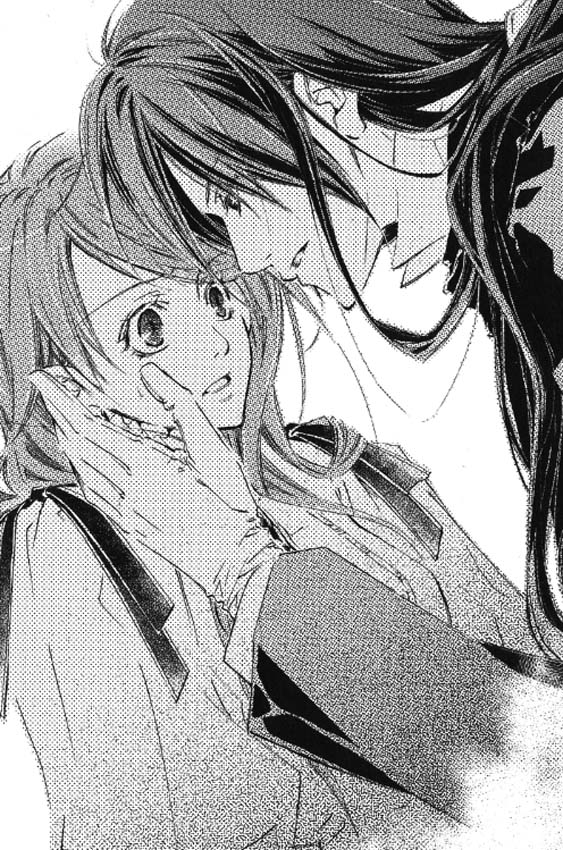 Мгновением позже девушка неизвестно каким образом оказалась в темном переулке, вне застенок кареты.От дороги несло грязью и сточными водами, здания тесным рядом нависали по обеим сторонам, а крысы и мыши беззастенчиво сновали туда-сюда.Отвратительное место. Весь переулок был завален разного рода мусором. И не одного человека.Найтмер специально избегает людные места? Или это тоже сон?Растерянная Лидия побежала по улочке, отчаянно надеясь отыскать хоть кого-нибудь. Её ноги то и дело увязали в грязевой подложке раскиданным тут и там луж, но сейчас это беспокоило её меньше всего.И вдруг она выбежала на открытое пространство. Однако здесь не было никого, даже экипажей. Страх всколыхнулся с новой силой.С трудом удержавшись от крика отчаяния, она внимательно огляделась. И в конце концов – благодарение Господу! – обнаружила человека, ходящего под фонарём.Он был худ и носил изящные одежды.Надежда поднялась в груди.- Эдгар!Она бросилась к нему, но вдруг замерла.Рядом с ним была молодая леди, которую она никогда раньше не видела.Держащая его под руку женщина спросила:- Кто это?- Хм-м, кто?Граф безразлично покосился на девушку. Лёд, звеневший в его ответе, поразил Лидию.- Ваша бывшая любовница?- Как такое возможно, если я люблю лишь вас?- Врёте?- Говорю правду.- Ну да, это дрожащая в грязи замарашка определённо не достойна находится рядом с вами.Посмеиваясь, пара пошла прочь.- Лжец!«Это уже слишком». «Невеста» бросилась к графу и вцепилась в рукав.- Ты же всегда, ты всегда говорил… что твоё предложение серьёзно!Эдгар стряхнул её руки. И даже сделал это с силой, из-за чего девушка повалилась на землю.- Да что с ней? Ох, Эдгар, она испачкала вас.- Как проблематично.Ему совершенно не было дела до того, что Лидия упала в лужу.«Конечно. Всё это было для него просто развлечением… Но мне всё равно хотелось верить ему.Мне хотелось верить в него. В его сердце. Хотелось верить, что я, если не любимая, то хотя бы отличаюсь от других».Вот почему она не могла не сравнивать себя с Армин. Пусть бы его первой любовью всегда оставалась Армин. Но даже в таком случае, даже если она была второй, она отличалась от бесконечной вереницы его любовниц. Возможно, в один прекрасный день она и вправду бы стала самой важной для него.- Лидия.Эдгар позвал её по имени. И от звука его голоса едва ощутимая надежда вновь встрепенулась. Однако, подняв голову, она увидела лишь острый взгляд, который резал не хуже ножа.- Ты не захотела слушаться меня. Ты даже ушла из дома вместе с другим мужчиной  и поцеловала Улю. Никогда не думал, что ты относишься к ветреным женщинам.Девушка прижала руку к губам. Эдгар видел всё, что произошло в карете.Но она до сих пор не могла понять, что было сном, а что реальностью.А затем Эдгар и его новая любовница ушли.Её бросили. Но всего через минуту перед ней появился Уля.Только вот сил, чтобы бежать, уже не было.- Он оставил тебя? Какая жалость. Я пришёл, чтобы забрать тебя.Наклонившись к сидящей на земле Лидии, он схватил её за горло.- Больно будет совсем недолго. Скоро ты забудешь обо всём, ты будешь счастлива. Пойдём к мосту.«Мост? Лондонский мост?..Значит, те жертвы…»В этот момент яркий свет озарил небо.Сверкнула молния. Она поняла это только тогда, когда от грома заложило уши.Сама того не осознавая, она оказалась под проливным дождём.Чувствуя его капли на лице и шее, девушка, наконец, сообразила: это не сон, а самая настоящая реальность.Девушка вынырнула из сна.Она обнаружила себя сидящей в экипаже, неподвижно стоящем у обочины.А у дверцы черная водяная лошадка выволакивала наружу Улю.- …Келпи.Перед тем, как придавить студента к земле ногой, конь острыми зубами разорвал черную тень.«Это ещё один кошмар?»Казалось, будто водяная лошадка берет верх над тенью. Она не могла принять чёткую форму. Келпи уже собирался забросить тень в тело Ули, когда та вдруг бросилась на него.Она впилась зубами в его голову.- Угх, ублюдок!..Как только конь слегка отшатнулся от Ули, тень неуловимо прошмыгнула мимо, двигаясь со скоростью пантеры.В мгновение ока она исчезла. Келпи недовольно щелкнул языком, но потом лишь пожал плечами.- Чёрт с ним. Всё равно скоро разберёмся.Келпи отошёл от Ули, потерявшего сознание.Направляясь к Лидии, он спросил:- Эй, живая? Приходи уже в себя.- …Ага, но, Келпи, как ты здесь оказался…В последнее время он не ошивался рядом с ней, как обычно. Она помнила, Нико ещё пошутил, что этот демон, наверное, провалился в ад, но почему же он вдруг появился?Молния вновь прорезала небо. И одновременно Келпи обернулся человеком.Чёрные кудрявые волосы, нежное красивое лицо. Можно было сказать, что он – идеальный мужчина.Если бы не его манеры.Он грубо потянул Лидию за руку, поднимая на ноги.Под сильным проливным дождём водяной лошадке, кажется было очень весело.- Ты похожа на мокрую курицу. Замёрзла?Замёрзла. Однако сейчас её больше волновало другое.- Келпи, чем ты в последнее время занимался?- А, да так, ерундень. Найтмера уму-разуму учил.Найтмера?Келпи нахмурился, пока Лидия искала, где бы укрыться от дождя.- Если его сила возрастёт, он возродиться. Но, поголодав, будет охотиться, используя воспоминания добычи.Он вытер щеки девушки от капель. Конечно, это было грубовато, но так он выказывал свою симпатию. Однако Лидия по-прежнему чувствовала себя сумбурно из-за случившегося во сне и наяву и никак не могла успокоиться.- …Почему ты занимаешься Найтмером?- Кое-кто хочет этого гада.- Но кто?- А, один малец по имени Улисс. И вот это существо – Уля, что ли – он использовал как его вместилище, чтобы поганец мог расти и развиваться. Кстати, так его приучают к человеческой форме.- Улисс использовал Улю для воспитания Найтмера?- Ага. И он, кстати, кажись, прикармливал его. Так что гадёныш посильнее теперь будет. Мне было не по себе, так что я его преследовал, но вот, потерял. Никогда не приходило в голову, что он нападёт на тебя. К счастью, ты нашлась. Иначе я бы до смерти за тебя волновался.Келпи даже не замечал, что Лидия, слушая его легкомысленные слова, дрожит от страха.- Однако Найти слинял. Если не верну его, он может опять начать бросаться на людей…- Я… не могу поверить, что ты делаешь что-то для Улисса! Зачем? Разве ты не знаешь, что он враг Эдгара?!Лицо Келпи вдруг потемнело. Скрестив руки, он посмотрел на неё сверху вниз.- Плевать я на него хотел. Я делаю это ради тебя.- Ради меня?..- Пока ты с этим графиком, тебе угрожает опасность. Улисс хочет, чтобы я выдрессировал Найтмера, как ему надо. Если я это сделаю, он тебе вредить не станет.«Он заключил сделку с Улиссом».Волна гнева поднялась в ней.- Как ты можешь верить словам Улисса?- Какая разница, верю, не верю. Это просто сделка.- Он не просто управляет фейри, он ещё и очень хитёр. Ты же должен понимать, что он не станет выполнять свою часть сделки! И в самом деле… Найтмер напал на меня. И это не совпадение: всё подстроил Улисс или, может, Принц!Следуя сделке с Келпи Улисс не вредил Лидии напрямую, однако приказал напасть на неё Уле и Найтмеру.Выражение лица Келпи изменилось.- Не совпадение? Точно?- Точно. Мистер Уля – студент моего отца. Он сказал, что с ним что-то случилось, и привёз меня сюда. Ты дрессировал Найтмера, чтобы Улисс мог натравить его на меня!Никому нельзя было доверять.Уля и Келпи действовали как враги.Даже Армин пошла против Эдгара.Принц уже затесался среди них. Медленно, мало-помалу отдаляя их друг от друга.Фейри-доктор бросилась сквозь пелену дождя.- Эй, Лидия!Но Келпи колебался. Он не последовал за ней.Девушке было очень тревожно.«Я должна вернуться.Вернуться? Куда?К Эдгару?»Пришедшая на ум мысль сильно расстроила её.«Ты поцеловала Улю. Никогда не думал, что ты относишься к ветреным женщинам».Однако она по-прежнему чувствовала его прикосновение к своим губам.Слезы покатились по щекам, смешиваясь с каплями нещадно хлеставшего дождя.«Ненавижу. Не хочу плакать из-за этого. Армин бы не плакала».Чем больше она бежала, тем хуже было видно.Должно быть, в этом виноват дождь.Бесцельно несясь по улицам, движимая одним единственным желанием оказаться подальше, Лидия случайно оказалась на Лондонском мосту.Река бурлила и стенала, и никто не отваживался идти пешком. Множество карет сновали туда-сюда, но ни один из их пассажиров не замечал девушку.И грязь, с каждым шагом всё больше оседавшая на платье, её не заботила.Пока она блуждала в лабиринте дум, посреди моста вдруг остановился роскошный экипаж, запряжённый парой лошадей.Дверца отворилась, выпуская пассажира наружу. Из-за окружающей темноты и непрекращающегося дождя было непонятно, кто это. Когда он подошёл ближе, оказалось, что мужчина опирается на трость и испытывает кое-какие трудности с передвижением.Тем не менее, его осанка была поистине королевской. А ботинки, оставляющие следы в грязи, были начищены до блеска, показывая, что он принадлежит к высшему классу.- Простите, мисс. Ваше платье не в лучшем состоянии. Судя по голосу, джентльмен был немолод.- Позвольте проводить вас домой.Его слова звучали очень любезно, но отчего-то Лидия чувствовала страх. Она сделала шаг назад.Сверкнула молния, на секунду озарив полностью забинтованное лицо мужчины. Оно выглядело так ужасно, что у девушки перехватило дыхание.Молнии пронзали небо без остановки, и в их свете она смогла разглядеть юношу на козлах экипажа.Бледного юношу с высокомерной улыбкой и пшеничными волосами.- Улисс?..Коленки застучали, и её глаза вернулись к старому джентльмену перед ней.Неужели это… Принц?«Я должна бежать!» - выкрикнул кто-то в её голове, но почему-то ноги не желали двигаться. Она могла лишь медленно пятиться.Она видела, как мужчина приближался к ней с верёвкой в руке. Но тут она уперлась спиной в перила моста. Больше бежать было некуда.- Это Эдгарова девка, - проговорил Улисс, так и не вставая с козел.- Я думал, она будет другой. Да, я так и не смог привить ему соответствующие предпочтения по части женщин.Несмотря на то, что они, фактически, оскорбляли её, у девушки не было времени, чтобы обратить на это внимание.Она обнаружила, что верёвка уже обвилась вокруг её шеи.Это заставило её вспомнить о тех телах, что были подвешены на Лондонском мосту.Очевидно, Лидию выбрали в качестве следующей жертвы.Она только что сбежала от Найтмера, но не смогла избежать участи, уготованной ей Принцем. Только об этом она сейчас могла думать. У неё не было ни времени, ни сил, чтобы сопротивляться. Её схватили за плечо и толкнули за перила.Девушка почувствовала, как её тело лишилось опоры. Она падала. Однако, давление вдруг ослабло.Мужчина упал, а за его спиной появилась темная фигура.В тот же момент кто-то ещё схватил Лидию за руку. Она вновь твёрдо опиралась на мост и его перила. И слышала, как мужчина хриплым гортанным криком заявил, что хочет чьей-то смерти.- Принц… мертв?- Это была лишь его тень. Не он сам.Эти слова произнёс знакомый голос.С шеи её осторожно снимал верёвку Эдгар.- Тень?..- Принц сам никогда не марает руки. Он использует тени, если хочет где-то появиться сам. Однако его носитель только что был убит.- Ой, точно, там же Улисс!Лидия с паникой во взгляде посмотрела в сторону кареты.Но на козлах уже никого не было.Хотя Рэйвен проверил всё вокруг кареты, в итоге, качая головой, вернулся к своему хозяину.Кажется, опасность миновала.Однако в сердце Лидии по-прежнему царствовало отчаяние.Она думала о том, что во сне показал ей Найтмер. Смотреть в глаза Эдгара для неё было невыносимо.Что если он, как во сне, холодно взглянет на неё?Сейчас она действительно была самой настоящей замарашкой и не сомневалась, что в таком виде способна отпугнуть любую любовь, заставив её дымкой раствориться в воздухе.Ей безумно хотелось поправить одежду. Особенно растрёпанный воротник, ничуть не прикрывавший шею.Во сне это были руки Армин… или всё-таки они принадлежали Уле?Когда она прикоснулась к шее, её пальцы нащупали тонкую царапину.Чувствуя, что Эдгар наблюдает за ней, она быстро убрала руки, спрятав их за спиной. И если бы у неё оставались силы, она бы рванула отсюда со всех ног.Если Эдгар не собирается ничего говорить, он должен просто уйти.Но он по-прежнему молчал. А затем на её плечи легло что-то теплое.Граф закутал девушку в своё пальто.- Не… не надо… Оно испачкается.Она поспешно попыталась сбросить пальто с себя. Но он подхватил его и обратно набросил на Лидию. - Что ты говоришь… Учитывая наши отношения, почему ты до сих пор беспокоишься о таком?- Я была бы против… Учитывая наши отношения.- Лидия, ты на меня сердишься? Из-за меня тебе пришлось пережить такой ужас. Если бы я был более осмотрительным…- Нет, это моя вина, я была неосторожна. Просто услышав, что с папой произошёл несчастный случай, я испугалась до смерти. А потом из мистера Ули вышел Найтмер.- Я терпеливо выслушаю тебя, так что не торопись. Прежде чем приехать сюда, я нашёл Улю лежащим на земле. Члены «Алой Луны» сейчас сопровождают его домой. Так что давай сначала ты успокоишься и мы позаботимся о твоих ранах.- Я не ранена… Просто Найтмер показал мне кошмар. Не просто кошмар, он пытался вытянуть из меня все силы и убить меня.Слушая её обрывочную историю, Эдгар никак не мог понять всё до конца. Хоть он и сказал ей немного повременить и собраться с мыслями, она не могла не умолчать о некоторых моментах.- Это было ужасно. Я отчаянно хотела сбежать, а потом нашла тебя… Однако, когда я обратилась к тебе за помощью, ты ушёл с другой женщиной и бросил меня.- Ну и ну. Это уже слишком. Однако это ведь был просто сон, правильно?Тревога её не ослабевала. Она продолжила:- Это был сон. А ещё ты сказал, что я просто случайная женщина.- Я сказал такое?- Да, и что я вообще не в твоём вкусе.Это произошло во сне Лидии. Тем не менее, она фактически обвиняла его, и граф, конечно, был озадачен.- Ну, прости. Пожалуйста, извини меня.- А, что… это ты. Незачем просить прощение. Ты же видел это?Лидия сама не знала, что хотела ему сказать.- Видел что?- Как мистер Уля поцеловал меня..- …Ну, я могу быть мелочным и, скорее всего, стану жутко ревнивым и доставучим мужем, но я не стану мучиться тем, что произошло во сне.- Но, я не знаю… То есть, возможно, это был не сон!- Не сон?- Возможно, я просто считала, что это сон, а на самом деле было не так.Лидия стиснула взъерошенный воротник.Сейчас она жалела о неосмотрительных словах.«Ах, что же теперь делать…»Как бы ей не хотелось сбежать, в ногах не осталось и толики силы.Однако Эдгар, обхватив её лицо руками, тот час же запутавшимися в карамельных волосах, притянул её к себе, от чего девушка смутилась.Ошеломлённая, она сначала сопротивлялась, но граф крепко прижимал её к себе.Щеки ярко запылали: Лидию охватила паника.- Разве ты не обещал не прикасаться ко мне?- Речь шла об особняке, верно? Сейчас мы вне его, - спокойно выдал он нелепое оправдание, так и не отпуская любимую.В итоге, она просто сдалась.- Прости, я должен был прийти раньше.В его голосе звенела боль. Девушка почувствовала, что просто не может оттолкнуть его.Эдгар всегда винил себя. Неужели потому, что не смог спасти Армин?Однако, пока его пальцы нежно перебирали чужие волосы, Лидия вдруг почувствовала, что ужас, который не отпускал её после кошмара Найтмера, полностью рассеялся.- Эй, и долго вы планирует заигрывать друг с другом?Окрик Нико вернул их на землю.Рэйвен стоял под дождём, ему неважно было, сколько нужно было ждать. Рядом с ним стоял недовольный  серый кот, уперев руки в боки и шумно пыхтя.- Нико, ты пришёл.- Я пришёл и графа привёл. Лидия, ты же звала на помощь, верно?- …Да, ты услышал меня?- Я бы тебя услышать не смог. А вот один гоблин мне рассказал. Я возглавляю всех фейри в Лондоне. Так что, когда у фейри проблемы, я присматриваю за ними.- О, вот как. Спасибо, Нико… Я очень извиняюсь за то, что наговорила тебе тогда.Схватив Нико за лапку, Лидия искренне выражала свою благодарность.Она даже потянулась, чтобы обнять его.- Но-но, хватит, не надо об меня грязь обтирать.«Этот котяра ещё похуже Эдгара будет».Лидия вспылила и отпустила его. Но, благодаря спокойствию Нико, она тоже смогла успокоиться.Однако так было недолго.Рэйвен, до того стоявший неподвижно, вдруг резко сменил положение.Дождь, наконец, чуть успокоился и превратился в спокойную изморось. Рэйвен снова замер, его глаза неотрывно следили за чем-то во тьме. А затем он бросился туда.Создавалось впечатление, что он хочет спрыгнуть на железную дороге, но вместо этого он заскочил за каменный столб, попутно доставая клинок. В то же время силуэт, избежав кинжала Рэйвена, понесся в другую сторону.Вопреки ожиданиям, фигура смогла увернуться от убийственной атаки.Но, впрочем, это было неудивительно. В конце концов, Армин всегда лучше всех понимала своего брата.- Шпионишь, Армин? Принц определённо пренебрегает твоими талантами, - проговорил Эдгар, смотря на неё.- Не шпионю. Я здесь, чтобы поймать сбежавшего Найтмера. Из-за того, что он напал на мисс Лидию, Келпи, кажется, упустил его.Армин намеренно держалась подальше от Рэйвена, медленно идя по мосту.- Ясно. И где же он?- Прошу, будьте осторожны, лорд Эдгар. Боюсь, он неподалёку. Улисс растил его здесь. Найтмер голоден, так что должен блуждать в округе.- Ты всё ещё волнуешься за меня?В его голосе сквозил сарказм. Однако Армин даже не вздрогнула.Когда Лидия говорила с ней, молодая женщина была тверда в намерении подавлять свои чувства. Она держала всё в себе, никому не поверяя.Чтобы понять её, необходимо было узнать причину, по которой она предала Эдгара. Однако до сих пор, что бы ей ни говорили,  это не трогало её.И у брата её была столь же сильная воля.Рэйвен отказался прощать сестру, изменившую лорду. Тихо прицелившись, Рэйвен снова прыгнул к ней.Но это ничего не дало.Армин заблокировала кинжал ножом. Но её тут же настиг удар коленом, и она отлетела к перилам.- Рэйвен, хватит!Но, несмотря на приказ, он не остановился и кинулся к пошатывающейся Армин.- Ты меня слышишь?- Лорд Эдгар, что бы вы ни говорили, даже если это будет стоить мне жизни, я должен покончить с этим делом.- Не говори ерунды.- Нет. Вновь отпущу её – всё равно, что подвергну жизнь лорда Эдгара опасности. Если буду продолжать в том же духе, не смогу служить вам.- Рэйвен, никто не совершенен. Все допускают ошибки.Эдгар пытался убедить своего слугу, но тот всё ближе подходил к Армин. Словно стараясь удержать брата на расстоянии, она взмахнула ножом, но, поскольку силы женщина так и не восстановила, он легко перехватил её руку.Рэйвен вывернул её, быстрым движением поднося лезвие к горлу предательницы.И вдруг остановился: воздух неожиданно стал странно тяжёл.Чёрная тень окружала их всех.Лидию охватил озноб. И испытываемое ею чувство не отличалось от прошлого раза.- …Найтмер!Тень метнулась к Лидии.Граф быстро схватил её, загораживая собственным телом.Они оба повалились на землю. А затем капля крови упала на нежную щеку.Магия демона не имела строго определённой формы, как и он сам. Даже Лидия не могла её разглядеть. Эдгар, явно чувствуя исходящее от него зло, ещё крепче прижал фейри-доктора к себе.Она оба смотрели на тень, сгущавшуюся с каждым мгновением.- Лорд Эдгар!Рэйвен, переключив внимание на графа, мгновенно убрал кинжал от шеи сестры.Армин могла воспользоваться этим и сбежать, но не стала так поступать.Найтмер, реагируя на голос Рэйвена, резко сменил направление и бросился к нему.Кажется, демон ничего не видел: его клыки, избравшие своей целью Рэйвена, вонзились в Армин.Та, используя магию селки, отбросила его.И тут Найтмер будто бы исчез.Защитившая брата от атаки Армин, грудь которой теперь была обагрена кровью, крикнула ему:- Осторожно, Найтмер всё ещё поблизости.- …Сестра, этого Найтмера освободил твой приятель.Рэйвен крепче сжал кинжал.«Он и вправду собирается убить Армин?»- Рэйвен, скорее уходи отсюда. Не сражайся с Найтмером.- Я не могу простить тебя.- Да… понимаю.- Ты говорила, что просто хочешь служить лорду Эдгару. Я верил тебе.- Делай, что хочешь. Но…- Но?- Но… пожалуйста, выслушай меня в последний раз. Если ты прикоснёшься к Найтмеру, попадёшь под влияние духа, живущего в твоём теле…- Стану я тебя слушать!..Говоря, он вскинул клинок.Лидия, готовясь к худшему, всё-таки не могла оторвать от них взгляд. Она почувствовала, как руки Эдгара ещё сильнее обхватили её. Но было слишком поздно. Они могли только сидеть и смотреть на брата и сестру.Однако Армин не упала. Кинжал разрезал лишь её галстук.Рэйвен бессильно опустил руку, сжимавшую оружие, и женщина медленно повернулась к нему. В то же время Лидия вновь почувствовала присутствие Найтмера.Осмотревшись, она обнаружила его рядом с железной дорогой около Армин.Демон действовал быстро, быстрее, чем фейри-доктор смогла издать хотя бы звук.Рэйвен развернулся и бросился к Найтмеру. Тем не менее, когда он вступил с ним в схватку, его быстро оттеснили.- Рэйвен!Когда Армин подскочила к нему, чёрная фигура, подоспевшая раньше, сцепилась с кошмаром во плоти.Молодая женщина оказалась отброшена в сторону. Застыв у перил, новозаявившийся впился враждебным взглядом в демона.- Келпи… - выдохнула Лидия.- Тюлениха, назад! – кинул он Армин.- Маленькая тварь сбежала из клетки. Проблемка, однако.Под клеткой они имели в виду Улю, который использовался в качестве вместилища для Найтмера, правильно?Чтобы приручить Найтмера, Уля стал его темницей. Если он всё это время удерживал внутри себя демонические силы, насколько же выносливым было его тело?Теперь Лидия знала, что все его истории были ложью, но каким же человеком был он на самом деле?Прежде чем она смогла довести мысль до конца, мост нещадно затрясся.Казалось, что он вот-вот рухнет.И в ту же секунду Келпи вступил в бой с Найтмером.Однако в этот раз схватка отличалась. Уля больше не сдерживал его, и Найтмер сражался намного яростнее.- Келпи, сила Найтмера происходит из снов. Кроме того, на тебя она не подействует, если ты будешь в обычном виде!.. – закричала Армин.- Закрой пасть! Знаю я!Звериная ярость Найтмера исчезла. Казалось, он, постоянно расширяясь, методично поглощал всё, что было поблизости.- Рэйвен, идём…Эдгар подошёл к упавшему слуге, намереваясь помочь ему.- Эй, граф, оставь его! Дух парня начал пробуждаться, когда он Найтмера тронул!Нико, который, как предполагалось, давно удрал, вдруг появился перед ними с криком.Эдгар отпрянул.В этот момент Рэйвен поднял глаза, наполненные жаждой убийства. Зажатый в ладони клинок устремился к его хозяину.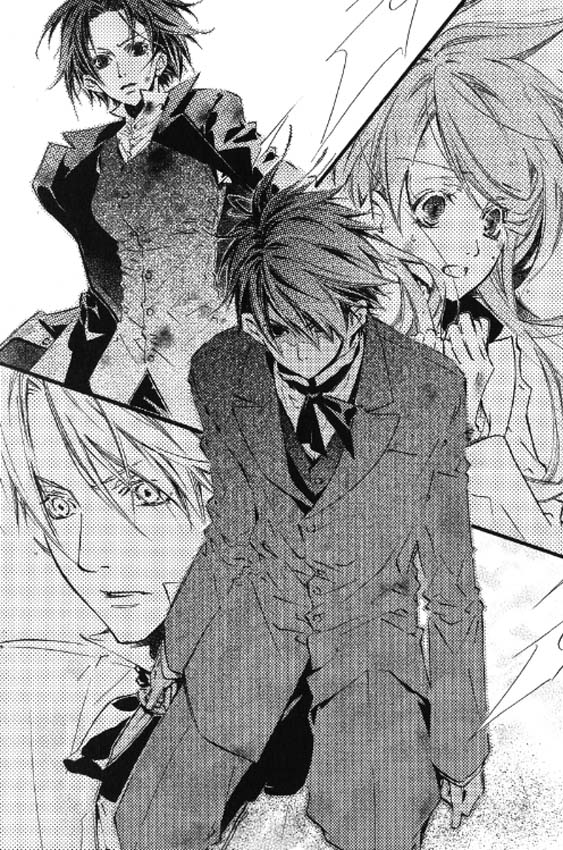 И хотя граф мог от него уклониться, это шокировало его.В прошлом Рэйвен не мог управлять жаждой убийства своего духа. И когда он терял над собой контроль, он принимался без разбора убивать других. Даже Эдгару было сложно остановить его. Но ни разу ещё он не бросался на своего хозяина.Но сейчас он нападал на всё, что видел.Бесплодные атаки, как это странное нападение на Эдгара, не были характерны для обычного Рэйвена. Но граф был достаточно ловок, чтобы выйти из поля зрения обезумевшего слуги. - Лидия, беги! Найтмер вышел из-под контроля! – закричал Келпи, не прекращая драку.Мост раскачивался всё сильнее.По-прежнему сосредоточенный на Рэйвене Эдгар пытался образумить его. Однако оставаться вблизи обуянного духом с кинжалом в руке было непростой задачей.- Эдгар, это опасно! Она попыталась подбежать к нему. Но мост в очередной раз тряхнуло, её снова бросило на землю.Ей не хотелось верить, что это реальность. На самом деле, это не мост ходил ходуном, это сила Найтмера, бушуя, раскачивала его.- Лидия, я в порядке… Но этот взгляд не принадлежит Рэйвену.В словах графа слышалась горечь. Чуть в отдалении Рэйвен вдруг резко припал к земле.Девушка заметила, что в его ноге торчит нож. А рядом с ним виднелось несколько теней.Одной из них точно был Улисс, но вот остальные… Определить, были ли это его подчинённые или злые фейри, не представлялось возможным.- Схватить это чудище можно только одним способом. Но тебя ведь уже парализовало, не так ли?Призрачные фигуры окружили Рэйвена, намереваясь забрать его. Эдгар безумно не хотел отдавать его в руки врагу.Но в тоже время в нём говорило жгучее желание увести Лидию из этого ада.В конце концов, он принял решение, схватив Лидию за руку.- Нико, куда идти?- Сюда, скорее!Фейри-кот, кажется, обнаружил выход из кошмара через строительную площадку у дороги.Цепляясь за Эдгара, девушка постаралась встать.- Вы не сможете сбежать, - прозвучал из-за спины голос Улисса. – На этот раз ситуация такова, что у тебя действительно медленно заберут всё и всех, одного за другим.Глава 4: Короли и ФейриОднажды живущий в лесу старик сказал:- Внутри этого ребёнка таиться фейри. Ему уготовано стать воином царя.Тогда сестра его узнала, почему чёрный глаза  брата порой приобретают мистически зелёный оттенок. Этот загадочный старик, видимо, имел обширные знания о месте под названием Хадия, прекрасно зная все легенды, связанные с этими землями.К бледнокожей сестре и её смуглому братцу старик приходил несколько раз. Мальчику было уже пять, но не умел ни смеяться, ни говорить. Из-за этого мать относилась к нему весьма холодно. Отношения к девочке было не многим лучше.Вскоре после того, как родилась девочка, её вместе с матерью прогнали с фермы, которой управлял один англичанин. Говорили, так получилось из-за того, что малышка была очень похожа на человека, который решил позабавиться с её матерью.Брат и сестра не знали, кто их отец.Девочка только понимала, что её брат – особенный ребёнок.Несмотря на то, что они были всего лишь  детьми, его сила уже была больше, чем у некоторых взрослых.Однажды грубиян попытался напасть на сестру, но в итоге был убит  братом.Сестра спрятала тело под листьями и бросила запачканный кровью камень в пруд.Если кто-то узнает, что её брат – убийца, за ним начнут охотиться и, в конце концов, схватят.Тем не менее, на её взгляд, он не совершил никакого преступления. Их маленькой страны больше не существовало. Однако ради защиты её брату была дарована невероятная сила.Принадлежавшая ужасающему духу.Но в прошлом предок царской семьи покорил духа, заставив вечно служить себе и своим потомкам.И, поскольку сила его использовалась для защиты, она не могла быть злом.Эти слова старика предали сестре мужество.Хотя брат не говорил, он понимал всё, что говорили другие. Возможно, его лицо было недостаточно выразительно, но это не значило, что он ничего не чувствовал.Когда они вернулись из лесу домой, мальчик осторожно схватил руку старшей сестры.Тогда она решила:- Я должна сделать так, чтобы ты нашёл своего царя. Того, кому ты должен служить. *Придя в себя, Армин обнаружила себя лежащей на дне озера.Всё вокруг переливалось глубокой синевой. Но фейри могла видеть стайки мелких рыб и легкое покачивание водорослей.Вод вокруг была прохладной и приятной. Здесь её было легко и уютно: чистая жизненная энергия наполняла её тело.Оставшаяся после нападения Найтмера рана тоже понемногу затягивалась, преставая болезненно ныть.«Кровь, кажется, остановилась».Молодая женщина осторожно прощупала рану пальцами. В то же время, ни на секунду не прекращая думать о случившемся, она, наконец, пришла к определённому выводу.Сейчас она в озере Серпантин в Гайд-парке.Чтобы быть поближе к Лидии, Келпи жил здесь, а не в горных реках Шотландии, где ему полагалось.- Эй, очнулась?С тихим плеском появился черный как смоль конь.Армин, посмотрев на красивого юношу, тут же вспомнила, что это он спас её.Несмотря ни на что, свирепая водяная лошадка очень любила вмешиваться в чужие дела.- Не забывай: ты селки, так что быстрее всего восстановишься в воде. Морская была бы лучше, но такого в Лондоне не найдёшь.Само собой разумеется, Келпи помог ей не без причины.Армин осторожно села.- Что случилось с остальными?- Остальными? Ты про графа и компашку? Разве этот твой хозяин, Принц, не хотел прикончить графика?То, что её волновал граф, конечно же, удивило Келпи.Принц не собирался убивать Эдгара сразу. И, поскольку водяная лошадка перед ней была спокойна, Лидия тоже ничего не должно было угрожать. Так что сейчас Армин заботил лишь один человек.- Этого паршивца-слугу забрал Улисс.Хотя женщина подозревала, что ситуация на мосту закончилась именно так, эти слова без долгих раздумий проговорил её спаситель.- Вот ведь ублюдок. Ты там рухнула, а он тебя бросил.Улисс не доверял Армин. Он сотрудничал с ней только по приказу Принца, и потому пытался использовать её, как только можно.Она знала, что Улисс хотел проверить, как повлияют диопсиды, забранные у убитых, на её брата. Но ей он, естественно, не сообщил, когда это случиться.Однако об этом необычном двуликом камне женщина уже слышала от того старика. Она знала, что Рэйвену нельзя касаться наследия царской семьи Хадии. Однако, когда она это поняла, уже раскрылось, что диопсид находится у неё.И когда это раскрылось, она уже не могла оставаться рядом с Эдгаром. И Улисс, не сумевший подтвердить свои догадки о влиянии  камня, был в ярости.Для него фейри являлись лишь инструментом и, если с ними что-то происходило, просто отбрасывались прочь. - …Рэйвена поймали?Но с самого детства для Армин важнее её самой был брат.Она помнила, как Найтмер набросился на него, как появился Келпи, но потом… сознание покинуло её.Рэйвен отказался от возможности убить предательницу.Женщина не знала, сам ли он принял такое решение или следовал приказам хозяина, но это было так.Выбор был сделан, и неизвестно, какие последствия он повлечёт за собой.Возможно, для них было бы лучше, если бы она умерла.- Я должна идти…Но, если она всё ещё жива, она не может просто оставаться здесь и ничего не делать. Она уже почти встала, когда хозяин озера остановил её копытом.- Стоять. У меня к тебе парочка вопросов.«Ничего неожиданного», - подумала Армин, решив просто дождаться конца.Возможно, он не простит её. Что произойдёт, если разозлить водяную лошаку? Тихонько вздохнув и собрав мужество в кулак, она подняла взгляд, тот час же попав под власть жемчужно-чёрных глаз.- Этот гаденыш Улисс пытается меня надуть? Он врал, что Лидию не тронут. И ты знала это, не так ли?- Уля подчиняется Принцу, а не Улиссу.- Пытаешься играть словами?- Тебе нужна мисс Лидия, верно? Принц решил  помучить Эдгара, лишив всего, что ему дорого. Да, он собирается забрать у него мисс Лидию, но убивать её совсем необязательно. В один прекрасный день она может просто исчезнуть. Например, ты заберёшь её к себе в озеро.- Помучить графика? Не вредя Лидии?- Да.Вполне вероятно, что он заставит Лидию «умереть», оставив её в живых.- Тот поганец сказал, что из-за графца уже многие женщины пострадали.Если верить Армин, после побега из организации Принца, Эдгар старался не сближаться ни с кем из его многочисленных любовниц. Или, вернее будет сказать, что он часто имел сразу нескольких любовниц. Если бы он привязался к кому-то определённому, эта особенная быстро бы стала мишенью для прихвостней Принца.Так что теми «женщинами», которых упоминал Келпи, были девушки, обязанные ублажать Эдгара, заключенного в организации.Однако если люди, с которыми ты близок, начинают страдать по твоей вине, естественно, это причиняет боль  и тебе. Но Эдгар, независимо от того, кого, когда и как наказывали, всегда умудрялся сохранять спокойствие.Потому что только так он мог заставить Принца отказаться от подобных методов. Эдгар потерял истинную личность, став марионеткой, послушно выполнявшей требования Принца.Точнее, он просто притворялся ею.- Я заключил эту сделку, чтобы с Лидией ничего не случилось. Но маленький ублюдок посмел использовать укрощенного мною Найтмера, чтобы напасть на мою Лидию!С полыхающими яростью глазами Келпи, тряхнув гривой, перекинулся в человеческую форму и схватил Армин за горло.- Ты хотела, чтобы Лидия пострадала и сломалась, да? Ты знала, но всё равно попросила меня помочь этому твоему Улиссу?!Будь Армин человеком, она бы уже умерла от удушья. Однако в данный момент страдания причинял не столько недостаток воздуха, сколько впивающиеся в горло пальцы.Но даже так, она терпела. Молодая женщина понимала, что обманутый келпи будет очень зол.По приказу Улисса она сделала так, чтобы водяная лошадка сотрудничала с ними. Но сделано это было не для того, чтобы Келпи подчинялся ему ради безопасности Лидии, а для того, чтобы устроить ещё больший беспорядок.Естественно, нельзя было предсказать, как он поведёт себя. Тем не менее, на её взгляд былая неопределенность была определённо лучше такого вот положения.Поскольку он действовал ради защиты Лидии, Улисс не мог сказать наперёд, что он сделает. Молодая женщина терпеливо сносила подобное отношение, однако вдруг, ни с того, ни с сего отлетела в сторону.- Что у тебя с мордой? Как будто внутри ты давно уже сдохла.Кажется, он считал, что не стоит больше тратить на неё запал. И, потеряв интерес, просто отбросил от себя. От этого стало много больнее, чем раньше. А в сердце волною поднялись чувства, которые она долее не могла подавлять.Ей не хотелось лишаться надежды, и потому она хоть и с трудом, но приняла решение страдать в одиночестве.- Да что ты понимаешь? Ну да, ты же выше  любого фейри Неблагого двора. Но не потому ли ты бесишься, что, даже любя мисс Лидию, маешься от скуки, не понимая, что вам мешает? На самом деле ты никогда не был готов принести что-то в жертву, никогда не чувствовал потребности защищать её! – сама того не осознавая, она повысила голос.И это заставило Келпи по-другому взглянуть на неё.- Ты это из-за братца? Кажется, твоя черепушка не только графиком заполнена, - понимающе улыбнулся он. – Значит, не до конца ты этому мальчишке послушна.- …И что, если да?- Да ничего. Если хочешь мной воспользоваться – пожалуйста. Не сказать, чтоб мне не нравились сильные самки.- …Вот как.Эта водяная лошадка всё же любила Лидию.- Но и я буду тебя использовать. Сейчас мне нужно знать, что там на уме у этих людишек.- Хочешь, чтобы я помогала тебе?- Просто предлагаю использовать друг друга. Не хочу, чтобы меня считали щеночком Улисса! – резко выплюнул Келпи. Но в то же время он положил руку ей на голову и взъерошил волосы.«Странно. И что это должно значить?»Келпи по-прежнему смотрел на неё, но сейчас в его взгляде не было ни гнева, ни презрения. И причёска её теперь растрепалась.- Но ты, видать, не менее безрассудна, чем Лидия. Будь хорошей девочкой и оставайся в воде, пока шея не заживет.Сказав это, водяная лошадка ушла. Возможно, таким неловким способом он старался загладить вину за то, что чуть не задушил её?Она чувствовала, что беспокоящийся келпи – дело очень странное.Армин вздохнула и аккуратно пригладила волосы.«Почему он говорил такое?»В любом случае, Келпи не поддерживал ни Эдгара, ни Улисса. А Армин предала и предавала обоих. Тем не менее, он единственный, кто не лгал ни единым словом.Возможно ли, что теперь, когда она втянула в это дело Келпи, царящий хаос всего лишь слегка усугубился?Но она была одинока и нуждалась в том, кто не будет ни другом, ни врагом.Возможно, из этого союза и выйдет что-нибудь стоящее.*Стоило ему подумать о Рэйвене – и лицо возвращавшегося в особняк Эдгара исказилось. Слишком многое произошло за столь короткое время, и потому он не мог разобраться в своих эмоциях и обуздать их, а Лидия не знала, как к нему подступиться. С мокрым волос капала вода. Словно не чувствуя этого, он просто смотрел прямо перед собой.Гнев сделал его ещё более расчетливым, жестоким и, на удивление, спокойным. Щеки были бледны, будто фарфор, а глаза горели.Пальто он отдал ей, так что, должно быть, очень замерз. Тем не менее, девушка ещё ни разу не видела, чтобы граф так себя вёл.Когда они, добравшись до особняка, выходили из кареты, она всё-таки попыталась как-то утешить его.- Рэйвен обязательно вернётся, целым и невредимым.Лидии  было не совсем понятно, почему Эдгар выглядел так испуганно, когда, наконец, повернулся к ней. И вдруг резко схватил её за руку.- У тебя руки как лёд… Из-за меня тебе пришлось через столькое пройти, и ты всё равно волнуешься за меня?Обычно он не позволял другим видеть свои страдания. Кажется, дело было не только в Рэйвене.- Ты никуда не уйдёшь… И, если ты будешь рядом со мной, я всё ещё смогу сражаться.Лидия смолчала, но из-за этих жарких слов почувствовала, как щёки наливаются краской. Она решила, что у неё поднимается температура.В особняке в смежной с её комнатой гардеробной фейри-доктор, наконец, смогла снять покрытую грязью одежду и переодеться в чистое бельё. Она подошла поближе к камину, чтобы высушить мокрые волосы. И сделала глубокий вдох.Принц действительно мало-помалу всё сильнее давил на Эдгара. Армин вернулась, но принесла ему только боль. Более того, его прихвостень теперь забрал и Рэйвена.И Лидия не знала, действительно ли она настолько важна для него, как он утверждал.И Армин, и Рэйвен оставили его. Так может ли она действительно стать его спасением?Видимо, заплутав в своих мыслях, она на некоторое время выпала из реальности. Из задумчивости её вывел тихий скрип. Лидия тут же обернулась: запертая ею дверь была открыта.- Эд…гар?Обычно его приход знаменовался пространными и внушительными речами. Но кроме него фейри-доктор никого не интересовала.- …Я переодеваюсь, так что не смей подглядывать! – повысила она голос.Но в следующую секунду к ней метнулась тень и, крепко схватив, повалила на пол.И волосы у неё были не золотистыми, а иссиня-черными.«Мистер Уля!»Она слышала, что кто-то из «Алой Луны» привёз его сюда и запер в одной из комнат.Но сейчас он был здесь. И возвышался над Лидией, зажимая ей рот рукой.- Мне очень жаль, мисс Карлтон. Пожалуйста, не кричите. Я должна вам кое-что сказать…Но объятая ужасом девушка даже не думала прекращать бессмысленную борьбу.- Прошу, выслушайте меня.- Нет!.. Помогите…- Они просто использовали меня.Она не собиралась слушать его. От испуга и стыда – кроме панталон и дневной рубашки на ней ничего не было! – на глазах выступили слезы.- …Эд!..Она хотела закричать, но не могла. Уля не позволял ей даже пикнуть.- Я не хочу вредить вам. Я тоже женщина.«Что?»Пораженная девушка вмиг забыла о сопротивлении, так что Уля медленно убрла ладонь от её лица. С такими чертами лица и длинными волосами вполне было возможно, что перед ней и вправду женщина.Плечи и талия тоже были слишком малы для мужчины. Кожа у Ули была такого же оттенка, как у Рэйвена, и, по сравнению с англичанами, была довольно нежной и ухоженной.Женщина, притворяющаяся мужчиной. Поскольку единственной подобной знакомой Лидии была Армин, она считала, что мужская одежда просто неспособна скрыть женственные изгибы. Это суждение прочно застряло в её голове, так что сейчас ей было сложно принять, что Уля – женщина.Однако по фигуре пол напавшего на неё человека определить было нельзя.Видя сомнения девушки, Уля взяла её руку и приложила к своей груди.Сквозь тонкую рубашку чувствовались выступающие возвышения. И наконец-то осознала.Стыд отпустил её, и Лидия смогла упокоиться.- Мисс Карлтон, я сожалею, что обманула вас. Однако тогда я не могла не подчиняться им.«Ясно», - подумала фейри-доктор.Потому что Уля была вместилищем Найтмера.Но она могла по крайней мере носить женскую одежду.- Почему вы одеваетесь, как мужчина? Не потому же, что женщина не может стать студентом Университета… Моя отец работает там… Неужели всё это было нужно только для того, чтобы приблизиться ко мне?- Это одна из причин. Я всегда играла роль мужчины. Это обычай нашей семьи. Если не остается наследников, старшей дочери достаётся всё, но, до вступления в брак, мы обязаны притворяться.- То есть ты не приемный сын… э-э, дочь… англичанина?- Хоть я родилась в Индии, в Бомбее*, поговаривали, что мои предки жили в горах на острове Цейлон, и были главами небольшого клана. Хоть я и была англичанкой, у меня не было права отвергать традиции предков.- Цейлон?.. Быть не может. Тогда недавно убитый мужчина тоже был из царской семьи…- Да. Перед смертью отец рассказал мне о родственниках, переехавших в Англию. Я хотела найти их, но денег не было. И обратиться было не к кому, а потом появился тот старый джентльмен.- Старый джентльмен?- Он удочерил меня и привёз в эту страну. Более того, он помог мне попасть на земли, что некогда принадлежали Хадии… Тогда я узнала, что он глава какой-то огромной преступной организации. И, хотя он американец, кровь у него королевская, а сам он – принц.Девушка вспомнила о том, что случилось на Лондонском мосту. По спине побежали мурашки.Это был не настоящий Принц, но даже призрачное его присутствие вселяло в неё неимоверный ужас.- Вряд ли мы когда-нибудь снова станем царями, но и титула дворянина и выкупа наследственных земель, где наши предки жили поколениями, было бы достаточно. Сейчас англичане разрабатывают там шахты. Завладей мы ими хотя бы так – и наш народ смог бы жить спокойно. Принц обещал помочь мне с этим, но в обмен я должна была передать ему сокровище нашей семьи. Но сейчас я боюсь, не случиться ли со мной то же, что и с мистером Кентом, также хранившим у себя подобный камень?- Камень? Зеленый? Случайно, не размером с миндаль с вырезанными письменами?На лице Ули явственно читалось: «Откуда ты узнала?»- Д-да…- Пожалуйста, ответь, что было на нём написано?На ладони девушки Уля вывела древними знаками НМН.«Неман. Одна из кельтских богинь войны наравне с Махой и Бадб». Однако проблемой, с которой столкнулись две женщины, была совсем не северные письмена.Уля быстро вернулась к основной теме.- Этот человек, Принц, не только посягнул на наш самоцвет. Он сделал так, чтобы моё тело стало сосудом,  ловушкой для демона, и мне оставалось лишь подчиняться ему.Она села на пол и обеими руками схватила фейри-доктора за плечи.- Мисс Карлтон, пожалуйста, помогите мне. Граф Эшенберт же сражается с Принцем за место главы, верно?На её взгляд что Принц, что Эдгар были жестокими мерзавцами, ничем не гнушавшимися в своей борьбе.- При таком раскладе меня сочтут шпионом. Сначала меня допросят, будут пытать, а потом убьют в назидание другим.К сожалению, её опасения нельзя было назвать беспочвенными. Эдгар действительно мог быть беспощадным к тем, кого считал врагом.- Вы – единственная, к кому я могу обратиться. Я так надеялась, что вы смоете помочь мне сбежать.«Что мне делать?»Пока она размышляла, раздался стук в дверь.Уля тихо ахнула, а Лидия замерла.- Лидия, ты переоделась?- А, нет ещё, минутку, - быстро ответила она.- Позвать горничную тебе в помощь?С самого начала девушка твердо решила, что сменит платье сама, чтобы никто не увидел разорванного ворота или царапин на груди.Но граф снова задал этот вопрос, ища сбежавшую Улю.Если она была внутри, то Лидию, скорее всего, взяли в заложники.- Не нужно, сейчас всё в порядке.- Правда?- Да, спасибо.Но стоило этим словам слететь с её губ, как дверь резко распахнули.Продолжавшая держать девушку за плечи беглянка задержала дыхание: времени спрятаться не было.- Я почувствовал, что что-то не так. Дверь была не заперта, и, если бы я заговорил с Лидией во время переодевания, она бы рассердилась, подумала, что я подглядываю. Но на этот раз она, на удивление,  даже поблагодарила меня.«То есть обычно я сварливая?» - мысленно спросила себя фейри-доктор.Эдгар подошёл к Уле, вытаскивая меч.Но она, конечно, не стала просто ждать смерти.Быстрым движением лжемужчина толкнула к нему маленький столик, пытаясь избежать его удара.Однако граф легко перемахнул через него, обрушивая на неё меч.От страха Лидия закричала. Но меч всего лишь разрезал ткань пиджака и воткнулся в стену.Тем не менее, для облегчения было рановато.Пришпилив её, словно бабочку, Эдгар, опустив меч, ударил её коленом.- Стой!..Лидия, совершенно забыв о собственном неприличном виде – шутка ли, вместо привычным трёх юбок иметь на себе только нижнее бельё – бросилась к жениху.- Улю просто использовал Принц.- Он опозорил мою невесту. Я обязан разорвать его в клочья.- Да нет же! Это женщина. И она ничего со мной не сделала!Улю он так и не отпустил, но ударов больше не наносил. Затем, нахмурившись, несколько раз осмотрел её сверху донизу.- Женщина, говоришь?- Да, умоляю тебя, выслушай её.- Это правда?Он угрожающе посмотрел на неё, и вдруг его рука скользнула между ног женщины.- Что ты делаешь! Эдгар!Шокированная Лидия покраснела со стыда и закричала. Тем не менее, граф был абсолютно спокоен, когда вытаскивал меч из стены, освобождая Улю.- Просто убедился. Слова врага не стоит воспринимать на веру.Уля, похоже, совершенно изнеможённая, сползла по стеночке. - Поэтому, Лидия, не злись за то, что я коснулся другой женщины.Это уже было сказано в шутливом тоне. Но, несмотря на опущенный меч, взгляд графа пронзал беглянку ничуть не хуже оного.- А вот с остальным пока ещё неясно. Мисс Уля, вам нравятся женщины?Лидия не совсем понимала, о чём он её спрашивает. Потрясенная индианка бешено замотала головой.- Тогда зачем вам потребовалось целовать Лидию?- Найтмер… управлял мною.- Но факт остается фактом.- Я мало что помню…Новый взмах меча – и чёрные локоны посыпались на пол.- Считай это компенсацией. Мужчина так легко бы не отделался. Изначально я собирался заколоть тебя.Граф убрал меч в ножны и, опустив голову, посмотрел на свою фейри.- Лидия, я по-прежнему должен кое-что узнать у неё. Я позову людей, которые заберут её. Можешь спрятаться за диван?Девушка, вспомнив о своём непристойном внешнем виде, быстро юркнула за диван. Тогда же Эдгар сделал знак кому-то за дверью. В комнату вошли близнецы из «Алой Луны».- Извините, лорд Эдгар. Мы забылись на мгновение, и он улизнул.Видимо, Уля воспользовалась их заминкой, чтобы попасть в гардеробную фейри-доктора.- Впредь будьте внимательнее. Ах да, так как это  создание оказалось женщиной, обращайтесь с ней соответствующе.На слово «соответствующе» было сделан упор, как если бы здесь крылся некий намёк.Близнецы с удивлением перевели взгляд на Улю. Но сразу посмотрели друг на друга и кивнули.Наблюдая за тем, как они уводят женщину, Эдгар вздохнул. Отвернувшись от дивана, за которым скрывалась Лидия, он опустился в кресло.- Прости… Из-за меня ты опять попала в неприятности.Слова прозвучали так, словно он совсем впал в отчаяние.- …Это не так уж важно. Я тебя не виню.- Я поклялся, что буду защищать тебя, но в итоге имеется то, что имеется.- Я в порядке.- Правда?- Эм, Эдгар, мне бы всё-таки хотелось доодеваться. Хоть она и пряталась, и граф сейчас на неё не смотрел, подобный вид очень смущал её.- Я сейчас уйду. Но ответь мне, хорошо? Ты успокоилась, потому что Уля оказалась женщиной? Под дождём ты выглядела так, будто вот-вот наложишь на себя руки… Я готов был проклясть себя за это.На самом деле, ей было не по себе от того, что её поцеловала женщина, но, будь это мужчина, было бы намного хуже.В высшем обществе такое считалось нормальным: в каких бы отношениях не состояли девушки, их никто не стал бы упрекать, однако если она сближалась с мужчиной, не являющимся её родственником, это было скандалом.Девушек с детских лет предупреждали не связываться с сомнительными мужчинами. Однако никто не объяснял, какие они, эти сомнительные мужчины. Тем не менее, потеря невинности до брака считалась грехом и осуждалась обществом.И Лидия, правда, воспитанная в относительно большей свободе, не была исключением.Наоборот, она гораздо более настороженно относилась к противоположному полу и никогда не позволила бы поцеловать себе даже тому, кто за ней ухаживал. Возможно, так сказалось на ней отсутствие братьев и близких друзей.В общем, то, что никто не станет осуждать девочек, даже если они поцелуются, Лидия поняла ещё в детстве, как и то, что с мальчиком это делать никак нельзя.Это правда: после того сна девушка почувствовала себя осквернённой. Но теперь, когда выяснилось, что они с Улей одного пола, это чувство исчезло…Но вдруг в ней встрепенулось беспокойство. Может ли быть, что Эдгар всё равно считает её опозоренной?- Ты не можешь простить меня? Из-за того, что мисс Уля подчинялась Принцу, мне до сих пор кажется, что я грязная.- О чём ты? Как тебе такое в голову пришло?Эти простые слова будто бы освободили её.Но вместе с тем Лидия вновь засмущалась, поняв, что сказала.- Нет, это не так. На самом деле мне всё равно, что ты обо мне думаешь…Начав говорить, она замолчала. Просто почувствовала, что если продолжит, то её слова всё больше будут походить на оправдания. Так что девушка не стала рыть себе могилу.- Меня больше волнует, что ты снова пытаешься храбриться.Эдгар встал. Она знала, что он смотрит в её сторону, и вся напряглась.Конечно, он не мог её видеть, и сама Лидия не видела его лица, но знала, что его взгляд направлен на неё.- Несмотря на то, что ты решила не принимать мои слова близко к сердцу, я всё равно скажу это. Что бы ни происходило, я всегда буду любить  тебя, моя фейри.Сердце бешено заколотилось. Жар охватил её тело, спокойствие было забыто, и девушка, обхватив колени, съежилась за диваном. Тон Эдгара не был столь же легким как обычно, казалось, из его голоса пропали всякие оттенки. Но именно это придавало им больший вес.«Похоже, сейчас он совсем подавлен».- Возможно, ты не сможешь меня простить. Я не стану просить понять меня, но если я скрою это от тебя сейчас, в будущем тебе может быть ещё больнее.Ей стало страшно.- …Это?- Боюсь, ты больше не увидишь Улю.«Говорить такое…»Даже после того, как она расскажет всё, что ему нужно, всё, что знает, он не собирается оставлять ей жизнь?- Нет, нет, Эдгар, умоляю, отпусти её!Лидия, не подумавши, выскочила из-за своего укрытия.- Она была вынуждена выполнять приказы Принца.- Не знаю, что она наговорила тебе, но только то, кто особо близок к Принцу, могут свободно передвигаться.- Это лишь из-за Найтмера. Он подавлял её.- Думаешь? С первой встречи я не мог рассматривать ей иначе, чем угрозу для себя.- Но, прошу, не убивай её!Не сдаваясь, Лидия схватила его за руку. И совсем не обратила внимания на то, что впервые сама прикоснулась к нему. И когда он неожиданно прикоснулся к её волосам, она замерла.- Если я сделаю это, ты будешь презирать меня?В этот момент он выглядел таким одиноким. И это не было игрой.«Презирать тебя?»Подобные действия были абсолютно противоположны тому, что она чувствовала в глубине сердца.- Как бы то ни было, ты – моя единственная надежда. Если в тебе всё ещё остаётся сочувствие ко мне, прошу, пока оно не исчезнет, не покидай меня.Лидия знала, что он способен на жестокие поступки. Но она знала и то, что эта его черта появилась из-за того, что ему пришлось вести сражение с Принцем и его организацией, не отличающимися терпимостью. Большинство его товарищей было убито Принцем, причём самыми изощренными способами. И понимая, что у него не было иного выбора, Лидия не могла осуждать Эдгара.«Никогда не смогла бы презирать его».Даже если она не понимала его в полной мере, они вместе столько всего преодолели. И совместная борьба показала ей, что Эдгар и в самом деле предводитель, каких поискать.Он мог полагаться только на собственную мудрость и силу. И, в данном случае, мягкосердечие не смогло бы защитить его самого или его соратников.Если бы Эдгар, как Лидия, руководствовался жалостью и состраданием, он бы уже давным-давно потерял всё и вся.- Я не могу остановить тебя. Я могу только попытаться помогать тебе до самого конца. Но… я очень надеюсь, что, пускаясь на жестокость, ты не будешь притворяться таким хладнокровным. Я надеюсь, что не станешь пропускать мимо ушей голос собственной совести.Говоря, она ещё крепче сжала его руку. И Эдгар, успокаивая девушку, приобнял её за плечи.Они оба нарушили соглашение о неприкосновенности. Тем не менее, Лидия сама не отпускала его.Она имела в виду именно то, что сказала. И она знала: что бы он ни сделал, она никогда не оставит его.«Я давно заметила.Я люблю Эдгара».И в показанном Найтмером кошмаре не было никакой необходимости. Она и так хотела быть для Эдгара особенной.Поэтому она никогда не откажется от него. Лидия не хотела, чтобы он становился Принцем.- Я останусь рядом с тобой. Так что, прошу, прежде чем вредить другим, подумай об этом немного побольше. Если цель Принца – отобрать у тебя всё и погрузить в глубины отчаяния, по крайней мере, у тебя до сих пор есть я. Я никуда не уйду и не позволю тебе отчаяться. Поэтому…- Ты выйдешь за меня, верно?- …«Я люблю его, и именно поэтому боюсь.Если я приму предложение Эдгара, то я наверняка смогу быть той, кого он любит. Но если ты по-прежнему хоть немного любишь ‘её’, я  этого не вынесу».Лидия осознавала, что до этой части его сердца ей никогда не дотянуться, и со временем эта ноша становилась всё тяжелее.Для Эдгара существовало только два вида женщин. Только вот действительно ли это Армин и мимолётные любовницы? Это всего лишь часть кошмара, но, может быть, такова реальность?В таком случае, она действительно может выйти замуж за этого мужчину?- Ты по-настоящему тревожишься за меня, но всё же не можешь выйти за меня?Её чувства были слишком сложны, слишком запутанны, чтобы выразить их.Лидия молчала. Она собрала всё мужество, чтобы произнести эти слова. Но прежде чем она это поняла, получилось так, что Эдгар не воспринял их всерьёз, недопонял их значения.- Лидия, в любом случае, пожалуй, ты волнуешь меня слишком сильно. Хотя я не пил и ничего не принимал, кажется, я могу не сдержаться.…На ней было лишь нижнее бельё.Но Эдгар крепко держал её. Его руки притянули Лидию, прижимая её тело к его.- Эм, отпусти, пожалуйста.Лидия хотела снова спрятаться за диван, но…- К сожалению, я, кажется, не могу этого сделать.- Как… быть не может…- Ударь меня.- А?- Если не сделаешь этого, я не смогу остановиться.Его пальцы, поглаживая щеку, осторожно приподняли её подбородок.- Иначе… - продолжил он.Но прежде, чем он закончил, девушка неосознанно шлёпнула его.*- Лорд Эдгар, что с вами произошло?Это вопрос задал вошедший в графский кабинет Поль, увидев красный след на его лице.Томпкинс, Джек и Льюис, сделав верные выводы, притворились, будто ничего не видели. Однако Поль был слишком наивен, и потому их такт не был ему доступен.- Это отметины страстной любви.- А, да, но…- Я не ожидал, что у неё такой хороший удар.Он всего лишь хотел немного подразнить свою ненаглядную: чересчур милой она была в тот момент.- Я неправильно повёл себя. Не стоило мне говорить ей: «Ударь меня».- Да?- Поль, ты тоже должен как-нибудь дать своей любимой ударить себе, такое делает личную жизнь невероятно захватывающей. И всё же, мне определённо не стоило дразнить её.Эдгар посмотрел на изумлённого Поля и улыбнулся, вставая со стула.- Ты добыл новую информацию?Первоначально целей прихода юного художника был отчёт о достигнутых результатах.  Так что Поль, быстро забыв о только что имевшем место разговоре, вернулся к главной теме.- Ах да, есть кое-что. Мы нашли вдову мистера Кента.- Вот как? И где она сейчас?- Я привёл её. В любом случае, была возможность, что она станет следующей целью злого духа, что я убедил её перейти под вашу защиту.- Злого духа? Она считает, что её мужа убил злой дух?- Кажется, она действительно так думает.В общем-то, Найтмер действительно имел отношение к происшествиям на Лондонском мосту.Жена мистера Кента, вероятно, понимала всю важность этого дела.- Пусть Лидия тоже с ней переговорит. Они могли бы обсудить северные письмена и кельтских богинь.Лидия переоделась и, следуя переданным Томпкинсом распоряжениям, перешла в гостиную.Ей сказали, что Поль привёл жену мистера Кента, владельца диопсида с начертанием «Маха».Когда она пришла, художник и граф уже были в комнате.Вскоре Томпкинс ввел внутрь бедную вдову.Лицо её было бледным и исхудавшим. Тем не менее, даже в трауре она выглядела довольно солидно и была приятна глазу.Любезно поздоровавшись, она повернулась к Эдгару и тихим голосом проговорила:- Вы граф Блу Найт?Женщина казалась испуганной и то и дело нервно оглядывалась.- Вы действительно сможете защитить меня от этой кошмарной твари?- Мадам, вам не о чем беспокоиться. В нашем распоряжении находится прекрасный фейри-доктор.Вдова бросила взгляд на Лидию, но, видимо, легче ей не стало.- На самом деле я не решалась ехать сюда. Моего мужа убил демон, но никто не верит мне. Я слышала, вы унаследовали имя графа Ги-Бразил, но муж говорил, что новый граф самозванец… Мне очень жаль, что он так грубо выразился…- Я нисколько не сержусь. Продолжайте, пожалуйста.- Род графов Блу Найт прервался столетие назад. И, несомненно, это именно так.Данное утверждение и вправду было неоспоримо. Она должна была знать об этом, поскольку хадийская царская семья последний раз контактировала с ними как раз сто лет назад.Лидия понимающе посмотрела на нынешнего графа.Наверное, он подумал о том же, поскольку так же оглянулся на неё и кивнул.Как бы то ни было, теперь явственно прослеживалась связь между цейлонскими диопсидами и богинями из кельтских легенд. Имена богинь определённо имели отношение к английским фейри.И если связующим звеном стала последняя графиня Блу Найт, всё встаёт на свои места.- Одной из моих предков была леди Глэдис Эшенберт, которая жила как раз один век тому назад. Она заключила соглашение с предками вашего мужа. И из-за этого соглашения мы считаем, что диопсиды царей Хадии и недавние инциденты связаны. Ваш муж упоминал о подобном?Эдгар, столь же взволнованный, как и Лидия, на удачу высказал эту мысль. Тем не менее, говорил он так, словно это было ему доподлинно известно. - В то время целью леди Глэдис было разобраться с тёмными фейри, наводнившими Англию, и, естественно, она путешествовала по всей стране. Диопсид играл ключевую роль в её борьбе. И, хотя она пожертвовала своей жизнью, графский род продолжился.Сомнения мадам исчезли без следа. Должно быть, он предугадал это.- Надо же. Раз вы знаете всё это, вы и есть граф Блу Найт…Она стала вести себя более непринуждённо.- Если бы я пришла к вам раньше, мой муж, возможно, был бы жив. Так как он считал, что настоящий граф мертв, мой милый скрывал имя и происхождение. Он делал это, чтобы не попасться демонам из организации и защитить камень.- Вы говорите, леди Глэдис сражалась с целой организацией.Организацией Принца.- Я так думаю. Если три самоцвета попадут в руки организации, случиться страшное. Так говорила графиня Блу Найт.- Что имелось в виду под страшным?- Я не знаю точно. Но я слышала, что с помощью диопсидов цари держали под контролем своего демона. По идее в руках людей, не принадлежавших к царской семье, диопсиды не имеют силы.- Или, возможно, царская семья всё же злоупотребляла ими.-  Или кто-то хочет воскресить богиню войны, - заговорила Лидия. – Эдгар, богиня войны, Бадб, - темная фейри, и она любыми способами приводит своих союзников к победе в битве. Несомненно, после поражения короля Джеймса Принц, неспособный вернуться в Англию, хочет видеть её на своей сторону.- Тогда леди Глэдис ни в коем случае не могла позволить Принцу завладеть ею.Говорят, сто лет назад во время войн за Шотландское нагорье Принц Бедствий с помощью темной магии создал из пролившейся в той битве крови розу.Это сражение стало настоящей трагедией для Шотландии. Сын короля Джеймса III Красавчик Принц Чарли был разбит королём Эдуардом I. Тем не менее, принца поддерживали многие жители Шотландии и Ирландии, которые верили в легенды о древних божествах и фейри.Возможно, потомки врагов королевской семьи поклялись отомстить. И использовали в ритуале пролившуюся на поле брани кровь, чтобы возродить давно забытую богиню. Столетие назад в Шотландии должно было жить множество людей, знавших тайны темной магии. В том числе и таких, кто злоупотреблял этими знаниями.- Темные фейри стали  сильнее и живучее. Когда леди Глэдис заметила эти перемены, она сразу же постаралась одолеть их любой ценой. И поэтому ей нужна была сила, сравнимая с силой богини.- И она решила использовать могущество цейлонского диопсида, содержащего демоническую магию? – задала вопрос вдова.- Да. Но он всё равно оставался сокровищем царей Хадии. Какими бы ни были отношения между царской семьёй и графами Блу Найт в те времена, они вряд ли смогли бы использовать его в Англии. Не могли бы вы объяснить это, мадам?Женщина искренне ответила:- Колонизация нарастала, наша семья теряла земли, а члены её становились переселенцами. От прадеда моего мужа я слышала, что графиня Блу Найт помогла им тогда, в результате чего они осели в Англии. В знак дружбы он без колебаний одолжил графине силу камней.- …И леди Глэдис запечатала воскресшую богиню внутри самоцветов. И, не сомневаясь, пожертвовала ради этого жизнью.Принц и его сторонники ослабли и были изгнаны из Англии.Но глава организации не был убит. А его потомок, новый Принц, вознамерился убить всех, связанных по крови с графами Блу Найт, и вернуть богиню.- Но два диопсида уже в руках врага. Те, что принадлежали мистеру Кенту и мисс Уле.Эдгар кивком подтвердил.- Последний – вместилище Морриган. Она сильнейшая из троих ликов.- То есть, когда они соберут все камни, богиня вернётся?И тогда, Англия, возможно, снова погрузиться в хаос, как и сто лет назад.Сейчас последний камень находился в руках неизвестного. Либо ещё одного наследника хадийской династии, либо совершенно непричастного человека…Но Принц искал не только его, но и Рэйвена.Армин сказала, что её брат, коснувшись камня, прекратит подчиняться Эдгару. Родиной духа внутри него была Хадия, и сейчас существо в диоспиде, вероятно, подчиняет его себе. Если дело обстоит именно так, то Рэйвен, сам того не желая, станет демоном, подавить которого могут только члены царской семьи Хадии.Вероятно, кроме Ули были и другие. Если и хозяева духа, и Рэйвен окажутся у Принца, что он сделает?Возможно, на сторону врага перейдёт не только Армин, но и Эдгар.- Мадам, вы знаете, где находится последний камень? – задал новый вопрос Эдгар.- К сожалению, нет. С самого начала, так как их согнали с наследных земель, у семи моего муж был лишь один камень. Признаться, то, как графине Блу Найт удалось собрать все три, настоящая загадка. Но мой муж чувствовал что-то странное в диопсиде. Ему казалось, будто внутри заключен демон, который только и ждёт шанса, чтобы на него наброситься.Мистер Кент был похож на Улю. Они чутко чувствовали магию.- И это были не пустые опасения. Следующая жертва я? – её голос дрожал.- Думаю, сейчас у них нет причин нападать на вас. Кроме того, вы, мадам, как и вся ваша семья, крепкими узами связаны с семьёй Эшенберт. Естественно, я обеспечу вашу безопасность.Граф бросил взгляд на Поля.- Вы ведь поняли, верно? Отправьте сообщение «Алой Луне» и проводите мадам в отель Веллман*.Поль кивнул и увёл миссис Кент.Вернувшись, он с беспокойством уставился на Эдгара.- Лорд Эдгар, ваша охрана поредела, не так ли? Если вам нужен опытный камердинер – хотя, конечно, с мистером Рэйвеном никто не сравниться – у нас есть на примете несколько личностей.Поскольку Рэйвена больше не было, Лидия также считала, что охрана недостаточна.Однако Эдгар лишь покачал головой.- Моим камердинером может быть только Рэйвен. Я сам могу постоять за себя.Даже потеряв волю, Рэйвен, скорее всего, по-прежнему будет защищать Эдгара, если увидит его. В конце концов, он единственный, кого юноша считал своим господином.Да, он сказал, что, имея рядом Лидию, сможет продолжать борьбу. Но на самом деле терять своего слугу и друга ему хотелось меньше всего.Рэйвена обязательно нужно было спасти. Проследив за уходом  Поля, Лидия повернулась к графу.- Куда забрали Рэйвена? В убежище Принца?- Когда я допрашивал Улю, она не рассказывала ничего, кроме подробностей собственной жизни. Ничего о Принце или его ставленниках. Вероятно, её обучали, как следует.Значит перед Лидией она всего лишь разыграла представление?Эдгар, покосившись на девушку, прибавил:- Я ничего ей не сделал.- Эй, хочешь знать, где воронёнок? – вдруг послышалось от окна.На подоконнике сидел красивый черноволосый парень. А точнее, келпи. И было непонятно, когда он вошёл.С наглой улыбкой он смотрел на Эдгара.- Келпи, ты знаешь?Лидия, не задумываясь, подалась к нему, но Эдгар притянул её назад.- Просто так ты мне не расскажешь, верно?- Ну конечно.- Можешь отправляться в ад. Ничего отдавать тебе я не собираюсь.Учитывая прошлый раз, Келпи, безусловно, хотел получить Лидию. Но, вопреки ожиданиям, он заговорил совсем о другом:- Отдай мне сосуд Найтмера.- …Улю? – удивился граф.- Я не могу оставить Найтмера вот так. Он точно запомнил вкус Лидии.Девушка, прижав руку к груди в том месте, где остались ранки, вспомнила, как Уля во власти демона напала на неё.- Значит, он будет преследовать Лидию?- Ага, давай уже клетку для Найтмера.- Келпи, это тебе приказал Улисс?Услышав это имя, водяная лошадка с отвращением скривилась.- Не тупи. Чтобы этот мальчишка командовал мной? Вот умора! Я ещё отделаю гаденыша, что посмел одурачить меня. Да и тебе, график, проще будет. Сам-то ты её от Найтмера не защитишь.Келпи посыпал солью рану, внутри Эдгара начал закипать гнев. Тем не менее, даже потеряв терпение, он не изменил своей осторожности.- Если я отдам тебе Улю, ты скажешь, где держат Рэйвена?- Ага. Заграбастую её и выложу всё. Но, пока Найтмер не появиться, Лидия должна оставаться рядом со мной. Только я смогу уберечь её от него.Здесь граф уже не выдержал и схватился за меч.- Ты думал, я отпущу её с тобой? Вон с глаз моих!- Подожди, Эдгар, - остановила его Лидия. – Для спасения Рэйвена тебе необходимы знания Келпи. Я скоро вернусь. Он не врет.- Лидия, не обязательно врать, чтобы скрыть правду.- С этим не будет проблем. Я фейри-доктор и умею вести переговоры с фейри.Она была неопытна, но сейчас должна была это сказать.- Нет.- Мы должна спасти Рэйвена.- Мы найдём его своими силами.- Если Найтмер вдруг появится, Рэйвен опять может выйти из себя. И, к тому же, Келпи никогда не причинит мне вреда.- Но он хочет забрать тебя у меня.- Я никому не принадлежу, - поставила она точку.По мнению Лидии, это было самое ценное, что она могла дать Эдгару, и поэтому добровольно пошла на эту сделку.Тем не менее, Эдгар почувствовал себя так, словно его любимая отвергла его. Поэтому он с болью нахмурился.Но фейри-доктор уже приняла решение. Хватка на её руке ослабла.- Эдгар, жди меня, я вернусь. Времени медлить не было. Лидия подошла к Келпи, протянувшему руку, чтобы подержать её.А после сразу же превратился в черного коня.Затем у девушки, сидящей на его спине, появилось чувство, что они плывут.- Лидия!Создав порыв ветра, Келпи вылетел из окна.Хватаясь за гриву и закрыв глаза, она могла только слышать голос Эдгара.- Ты хочешь оставить меня?Ни с того, ни с сего её охватило беспокойство.Она сказала, что останется с ним.Сказала, что, хоть Рэйвен и ушёл, спасёт его от отчаяния.«Ничего же страшного, если мы ненадолго разлучимся?Всё в порядке. Там мистер Поль и все остальные из «Алой Луны». Эдгар не один», - упрямо пыталась она успокоить себя.Глава 5: Неудержимое желаниеКелпи принёс Лидию в небольшой домик у реки.Когда они добрались туда, было уже довольно поздно: темнота застилала окрестности и скрывала всё из виду. После ухода Келпи девушка сразу же погрузилась в сон на сваленных в углу ветвях, слушая шум ветра и поскрипывание мельничного колеса.По её пробуждению в очаге уже горело пламя. Неудивительно, что она не чувствовала холода. Однако Келпи вряд ли смог бы развести огонь, так чья же это заслуга?Фейри-доктор стерла со стекла сажу, осевшую там из-за дыма, и выглянула наружу. Светало, окрестности заполняла белая дымка, стелящаяся до самого горизонта. Река, небольшой мостик, нависающий над ней, разбросанные в округе деревья, - всё казалось размытым и неясным и будто бы иллюзорным, нездешним.Лидия открыла окно и перевесилась через раму. Но даже так, на другом берегу она не смогла разглядеть ничего, кроме теней деревьев и тумана, ни других зданий, ни намёка на присутствие людей.Однако лампа в домике была сделана в той же мастерской, что и светильники в доме Лидии. Так что она всё ещё должна быть в человеческом мире, не в царстве фейри.Затворница опустила взгляд на руки. Лунный камень на помолвочном кольце слабо поблескивал на безымянном пальце. Изначально оно принадлежало фейри-стражнице первого графа Блу Найт и его жене.Только Эдгар был способен снять это кольцо. Именно из-за него Келпи не мог забрать Лидию в волшебное царство против её воли.Если это человеческий мир, то они не так далеко от Лондона.«Эдгар уже отпустил Улю?» - однако громкий, жалостливый крик прервал её мысли.- Лидия… Э-эй…Фейри-доктор оглянулась, но никого не увидела.- Лидия… помоги.Она осторожно направилась к лестнице посреди комнаты, ища источник звука. И там…- Нико! Откуда ты здесь?К столбу был привязан серый фейри-кот. Он выглядел разозлённым.- Я звал тебя всё время. Почему ты меня не слышала? Этот урод Келпи имел наглость связать меня и засадить сюда!Лидия поспешила извиниться, снимая с него верёвки.- Как ты… как получилось, что Келпи схватил тебя?- Чёрт его знает. Посреди ночи он вломился и схватил меня. Спящего! И забрал сюда. А потом заставил развести огонь. Это была моя идея, потому он позволил мне остаться здесь. Но всё равно привязал к столбу.Хотя Нико был фейри, он умел пользоваться спичками. Поэтому Келпи свалил заботу о тепле на него.Фейри-кот сбросил с себя остатки веревки и быстро пригладил мех.- Лидия, ты чего с Келпи-то вдруг сбежала? Граф таким одиноким выглядел.Острая боль кольнула сердце.- Из-за тебя он дошёл до того, что прошлой ночью затащил меня с собой  постель. Иногда он сущий ребёнок. Я так надеюсь, что он может быть серьёзным… - жаловался Нико, но по-настоящему возмущённым он не казался.- Похоже, в последнее время вы стали лучше относиться друг к другу, - без умысла обронила девушка.- А? Ради кого, по-твоему, я терплю этого выскочку? – с удивлением спросил Нико, уперев руки в боки. - О, верно. Я и понятия не имел, как тяжело ему с тобой.- Что?..- Ну так что? Граф наконец тебя соблазнил?- Ты… что ты такое говоришь?.. Этот человек, который так и вьётся вокруг каждой встречной?- Послушай, я приглядываю за тобой с тех пор, как ты родилась. Однажды ночью ты вдруг сорвалась из дома. Я не знаю, что там случилось, но чуть позже ты вернулась вся в слезах и сказала, что он назвал имя другой. А на следующий день снова покатила к нему в экипаже. Любой дурак понял бы.Лидия наклонила голову: краска опять начала приливать к щекам.- Будь иначе, стал бы я сближаться с раздражающим человеком, который относится ко мне так, словно я самый обыкновенный кот, - самодовольно вещал Нико, вздёрнув подбородок.«Ну, думать так, конечно, нехорошо, но, боюсь, черный чай и сладости тоже играют не последнюю роль», - прищурилась фейри-доктор.- Вернёмся к этому позже. Нико, что собирается делать Келпи?Видимо, считая, что Лидия просто смутилась, фейри-кот легко согласился сменить тему.- Не знаю. В любом случае, давай отсюда выбираться, пока коняга не прискакал.Но обернувшись, он обнаружил за спиной самую нежелательную на данный момент личность…- Я не коняга, кошак, - резко пнула его водяная лошадка.Нико громко и жалостливо мяукнул, пока несколько раз перекувыркнулся в воздухе и приземлился на деревянную полку.- Совсем спятил?! – от гнева весь его мех стоял дыбом. Однако Келпи не обратил ни малейшего внимания на направленный на него угрожающий взгляд.- Лидия, ешь. Ты же голодная?Говоря, он положил ломоть хлеба и несколько кусков хлеба девушке на колени.- Я не украл, а выменял их у диких уток. Ты же не стала бы есть дикую утку, да?Кажется, он хотел показать, как сильно старался ради Лидии.И за это она действительно была благодарна. Если бы он положил ей на колени истекающую кровью птицу, она бы сильно растерялась.- Эй, а мне? – недовольно подал голос Нико.- А? Сам чего-нибудь сообразишь.- Не забывай! Ты связал меня и бросил здесь!- Нико, я с тобой поделюсь.- Точно не проблема? Этот так ко мне относится… - отчеканил пыхтящий от злости фейри-кот. Но тут Келпи вдруг схватил кота за загривок и резко поднял. Вся бравада мигом слетела с него: Нико испуганно сжался в клубок.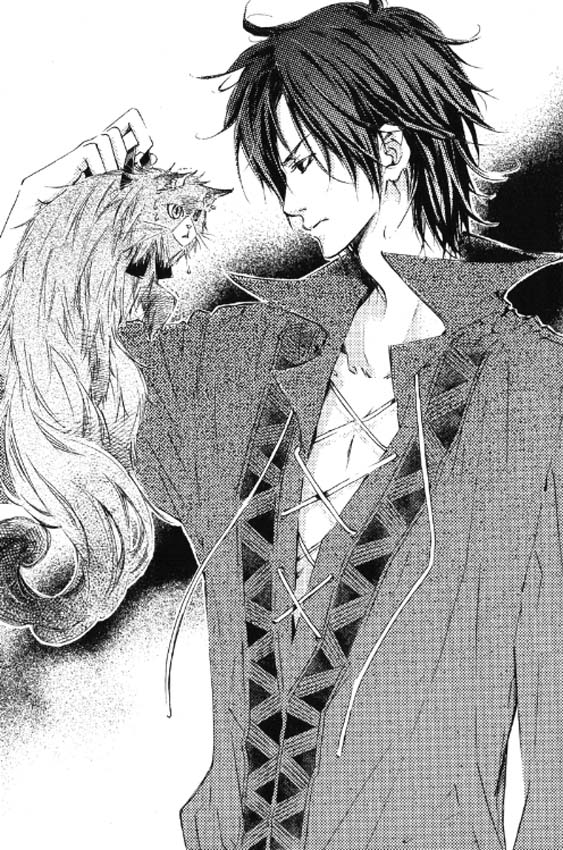 - Т-ты чего? Эй, отпусти, я совсем невкусный.- Стой, Келпи. Пожалуйста.- Не собираюсь есть эту мерзость. Слушай сюда. Ты единственный фейри, волочащийся за фальшивым Блу Найтом. Так вот, кошак-вонючка, передай ему: «Змеептенчик в Лондоне, с восточной стороны вокзала. Дом с красной крышей и закопчённой черной трубой. Перед ним клумба с ромашками». Пошёл.При последнем слове кот полетел в окно.- Нико! Келпи, что ты делаешь!Скакун схватил девушку, из-за чего ей стало не по себе.Он сказал, что если получит Улю, то скажет, где Рэйвен. Лидия думала, что, снова заточив Найтмера в тело Ули, он вместе с ней вернётся к Эдгару и раскроет местоположение слуги. Однако Келпи передал всё через Нико. То есть он не намерен ни запечатывать Найтмера, ни возвращать её.- Келпи, я хочу обратно в Лондон.- Это ни к чему.Водяная лошадка загородила единственную дверь.- Что насчёт Найтмера?- Ну, он много чего сожрал. А с магией змеептенчика он слишком сильно вырос и больше не влезает в человечишку. Но пока он привязан к Лондонскому мосту. Когда-то же его использовали, чтобы вышвырнуть с этой земли врагов, да? Малец Улисс привязал его к мосту, чтобы он и дальше рос. Там и вправду можно много магии найти. Люди постоянно туда-сюда снуют, Найтмеру с лихвой хватит.Так вот что он будет делать. Получается, он с самого начала знал, что Уля теперь бесполезна.- Поэтому, Лидия, держись подальше от моста.Но он же дал слово Эдгару.- Тогда… зачем тебе нужна была Уля?- Просто я не мог выторговать тебя. Ты бы со мной не пошла, потребуй я тебя. К графику ты больше не вернёшься. Ведь в безопасности ты только здесь, со мной, и к тому же так ты к Уле с Найтмером внутри больше не приблизишься,.- Ты… обманул меня?Девушка попыталась оттолкнуть фейри с дороги, но он был непоколебим, словно гора.- Меня всегда обманывают, Лидия. Сначала твоя помолвка с графиком, потом Улисс. Так что и я буду вести себя с людьми соответственно.«Всё, как и сказал Эдгар. Необязательно врать, чтобы обмануть, достаточно лишь скрыть правду.Что Келпи хочет со мной делать?Что ни говори, а я так и не научилась различать правду.И хотя мне это совершенно ясно, я упорно сомневаюсь в том, во что хочу верить.Не могу целиком и полностью поверить ему, не могу поведать ему о своих чувствах. Я согласилась остаться с ним и всё равно оставила его. Я всегда боюсь, что он ранит меня, но постоянно раню его».- Отойди, Келпи. Я обязана вернуться домой!Парень перед ней был высок, силён и почти совершенен. Лидия била по кажущейся стальной груди, но это никак не трогало его.Вскоре руки Лидии начали ныть от боли. Келпи, опасаясь, что она разобьёт тонкие пальчики, схватил девушку за запястья, останавливая.- Ты ненавидишь меня?- Нет. Но, пожалуйста, Келпи…- Прошу, я единственный, кто может тебя защитить.Он и вправду умолял её, из-за чего фейри-доктор немного растерялась.- Враг твоего женишка необычный человечишка. И он плохой. Может потому, что он, человек, источает магию темных фейри. Нет, я чувствую, будто он сосредоточение неудержимой и безграничной обиды.Лидии было трудно понять сравнения Келпи. Однако она могла предположить, что послужило источником обиды. Его изгнание из Англии, поражение в войне, преследования его последователей…- Ты видел Принца? – спросила  она.- Мельком.- Он, как Улисс, может пользоваться силами фейри?- Трудно сказать. Переговоры с фейри он вроде полностью свалил на Улисса. Но даже так всё в нём кричит об опасности. Сильная темная аура. Как бы сказать. Похож на твой пуп земли, на графика. В нём тоже есть такие черты. Люди в этой стране точно будут уважать его, если он из королевской семьи. У него есть способность влиять на судьбы других. Принц привлекает к себе ненависть и разрушения.И так же он намеривался ввергнуть Эдгара в отчаяние, сделать так, чтобы его захватили порочные чувства, и таким образом подчинить себе.И он не собирается отказываться от своих планов. Он намерен медленно мучить Эдгара до самого конца.Она не может оставить своего жениха.Тогда граф сказал ей: «Ты никуда не пойдёшь». Если бы Лидия посмотрела на него, то увидела бы в его глазах бесконечное одиночество.Обычно при Поле, Томпкинсе и любом другом Эдгар вёл себя дерзко и надменно. Но Лидия знала: даже когда Рэйвена забрали у него, он не захотел терять надежду.Лидер в этой войне, он показывал слабость только перед ней.Этому могло быть только одно объяснение: она давно стала для него несоизмеримо ближе, чем обычные соратники, даже доверенные. И конечно, её чувства к нему не имели ничего общего с ненавистью.Лидия считала, что даже самая обыкновенная девушка, коей она являлась, может понять его. Для неё Эдгар был обычным двадцатилетним мужчиной, и поэтому она чувствовала, что способна помочь ему.И ему было важно, чтобы она оставалась с ним, пусть и одна.- …Я хочу вернуться.Фейри-доктор опустила голову, когда эти слова сорвались с её губ.Келпи волновался за неё. Девушка полностью это понимала. Но не могла оставаться здесь.- Любишь графа?Хотя не так сильно, как Армин, Лидия по-своему любила его. - Но разве он сможет позаботиться о тебе?Решить это сможет только сам Эдгар.Сейчас она чувствовала, что хочет вернуться к нему, где бы он ни был.- Келпи, ты не будешь страдать от одиночества. Фейри и люди разные.- Если одиночество причиняет тебе боль, обещаю, ты никогда его не почувствуешь, - возразила водяная лошадка.- Нет, это не так. Исцелить человеческое сердце от одиночества могут только другие люди. И тогда они тоже освобождаются от этой боли.До тех пор, пока она не встретила Эдгара, фейри-доктор не осознавала счастья быть нужной кому-то. Раньше вокруг всегда были фейри, и потому она не считала себя одинокой.И хотя по-настоящему одинокой она никогда не была, она не понимала, каково это, быть спасением и утешением для другого.«Я и сейчас не уверена, что в полной мере понимаю это».Она всегда жила с убеждением, что не должна поддаваться на его уловки, какими бы они ни были.Но в конце концов всё равно по уши влюбилась в него. Несмотря на то, что он постоянно нагло касался её, говорил всякие фривольности и смотрел на неё так, будто одно её присутствие – уже счастье.Когда ему было больно, Лидия была нужна ему. Эдгар сказал, пока у него есть она, он сможет продолжать борьбу.- Именно поэтому я хочу остаться с Эдгаром.- Тебя убьют.- Я хочу спасти Рэйвена вместе с ним.- Я не знаю, что за тварь сидит в мальчишке, но она явно тебе не по зубам.- Он мой друг.- Не сейчас.Вихри в его глазах завертелись.Своей силой келпи могли очаровывать людей. Их вид в процессе охоты одурманивал и заманивал людей в воду. Такова была способность водяных лошадок.Лидия почувствовала, как тают её силы. У неё начала кружиться голова.Келпи больше не сдерживался.  И потому лунный камень, видимо, не мог ничего ему противопоставить.Чтобы защититься от Келпи, фейри-доктор и граф заключили фиктивную помолвку. Это мешало водяной лошадке забрать её в волшебное царство, но к Эдгару возвращать девушку он не собирался. Более того, его взгляд подавлял волю пленницы.Келпи подхватил Лидию, чтобы она не упала.Словно бы уносясь всё дальше на нежных, убаюкивающих волнах, фейри-доктор потеряла сознание.*Рэйвена держали недалеко от Лондонского моста. Выслушав сообщение Нико, Эдгар тут же определил, в каком доме он находится. И с этим домом было что-то неладно. Поэтому он отправил людей внимательно осмотреть окрестности здания.По одной из сторон Лондонского моста пролегала железная дорога, проходящая мимо станции. И если сойти с поезда до того, как он повернёт на Запад, можно было увидеть весьма неприглядный пейзаж.Несколько высоких, но узких, похожих на торчащие из земли кривые ведьмины пальцы домов кренились по обеим сторонам улочки, нависали над ней, почти касались старыми побитыми крышами. В то же время Эдгар проверил коттедж, из окна которого выбросили Нико, но Лидии и Келпи там не было, как и кого бы то ни было ещё.Уже занимался рассвет, когда граф сел в экипаж на перекрестке, окружённом четырехэтажными зданиями.Ожидая доклада от своих людей, Эдгар думал над словами Нико. «Келпи определённо выбрал место рядом с водой».Но этого знания было недостаточно, чтобы ринуться на поиски. Они ни к чему не привели бы, и потому граф, вместо того, чтобы прочёсывать весь город, ждал.Кроме того, сейчас опасная ситуация, в которой оказался Рэйвен, была важнее.По крайней мере, Келпи не навредит его фейри. А вот Рэйвена вполне могли убить, если у Принца вдруг изменится настроение.Тот человек желал, чтобы Рэйвен в полной мере овладел способностями своего духа. Помня об этом, он вряд ли с легкостью вынесет ему смертный приговор. И хотя Эдгар всё это учитывал, он всё равно не знал, как ему сражаться против этих двоих. Особенно против Рэйвена.- Граф Блу Найт! Молю, не гневитесь за промедление! – из ниоткуда раздался голос, прерывая несущиеся поездом мысли.От окна к сидению двигался лист. Казалось, будто кто-то держал его.Эдгар не мог видеть это существо, но мог слышать. Одних фейри, таких как Келпи и Нико, он был способен разглядеть, но существовали и те, что не были доступны людскому взору. Коблинай относился именно к ним.Таким образом, сам Эдгар был графом Блу Найт, не способным видеть фейри, но фейри-горняка это нисколько не смущало.- Я таки улучил моего графа. Слыхивал я, якобы вы на бранно поле пореваетесь, и тем же я изошёл пред вами.Иногда то, что представление фейри остались на уровне средневековья, было сущей проблемой.- Что такое, Коблинай?Эдгар взял предполагаемого посетителя в руку и посмотрел на лист. Он не был уверен, действительно ли фейри там, но ожидал ответа.- О-о, род наш справил вам броню.- Броню? Подобное в наши дни…По направлению к графу поплыла серебряная монета.- Что это?- Броня, - убеждённым голосом ответили ему.- Она ваша?- Нет, лорда графа. Молю принять её.- …Эм-м, спасибо.- О-о, лорд граф, отныне вам и милой леди должно починать задумываться о свадебке. Токмо ежели обручение свершиться исполне, мощь Боу взрастёт, аки луна в урочный час. И таче водяной комонь не смогёт боле умыкнуть невестушку вашу.«Я бы так и сделал, не будь это так трудно».Угнетённый Эдгар пропустил мимо ушей остальные слова Коблиная, произнесённые перед тем, как лист выпорхнул в окно кареты.Вероятно, Коблинай тоже ушёл.Вместо него в окно заглянули близнецы из «Алой Луны».- Лорд Блу Найт, внутри никого. Ни света, ни огня.Люди уже начинали просыпаться, и на крышах некоторых домов поблизости из труб тонкими струйками поднимался дым. Занавески в их окнах разъезжались в стороны, открывая картины утренней суеты. Но интересный им дом так и стоял, темный и безжизненный.- Мы притворились бродячими торговцами и долго трезвонили в дверь, но никто так и не открыл.Слушая доклад Льюиса и Джека, Эдгар положил «броню» в карман пальто.«Получается, Рэйвена уже перевезли в другое место?»- Прошлой ночью Уля исчезла где-то здесь, верно?Вчера, чтобы выполнить соглашение с Келпи, граф приказал снизить количество охраны, давая пленнице шанс на побег.Та, верно, догадалась, что это было сделано целенаправленно и вероятность слежки очень велика. Потому она направилась к Лондонскому мосту. Хадийская царевна пересекла его и направилась на Запад, после чего бесследно исчезла.И скорее всего Уля спряталась на секретной базе организации Принца, которая находилась в этом районе.В таком случае она по-прежнему прячется там, затаилась внутри, создавая видимость того, что дом пуст.У двери стояли растения в украшенных горшках, что делало это здание совсем непохожим на секретную базу, скорее, на совершенно обычный дом. Яркие цветочные горшки стояли на внешнем подоконнике, как если бы горничная подняла их, собираясь подметать пол и крыльцо.- Желаете вломиться туда, лорд Блу Найт?- Вот и новые лица, - проигнорировал он вопрос, смотря на дорогу.Утренний туман по-прежнему укутывал собой всё вокруг. На улицах почти никого не было. Тем не менее, ему удалось разглядеть направляющийся к ним экипаж. Через несколько секунд он остановился, выпуская из своего чрева полного мужчину с чёрной бородой. - Граф, прошу простить за ожидание. Я уже расспросил местных о жителях дома, - отрапортовал глава «Алой Луны», Слэйд, передавая Эдгару записи, которые тот быстро пробежал глазами.Живущая здесь семья носила фамилию Вебстер. В своё время надзиратель на железной дороге, мистер Вебстер ушёл в отставку и проживал в этом доме со своей женой. Мистер часто наведывался в местный паб и в последнее время рассказывал завсегдатаям о брате, усыновившем мальчонку из Индии.- …Принц и Уля, - пробормотал Эдгар, не отрываясь от листа.Тогда пожилая пара одни из приспешников Принца. Либо… Принц убил настоящего брата Вебстера и занял его место.Это вполне возможно, ведь именно так, затесавшись в чужую семью, проник в Англию Улисс.И ничто не мешало им вновь воспользоваться удачной схемой.Из-за бинтов, покрывающих обгоревшую часть лица, мистер Вебстер не обнаружил бы подмену.- Индиец оплатил небольшое путешествие для стариков. Мистер Вебстер упомянул об этом в пабе, рассказывая владельцу, что не сможет некоторое время заглядывать к нему. Сказано, что это случилось две недели назад. - То есть, чтобы остаться в этом доме, они отправили их куда подальше?- Хорошо, если так, - нахмурился Эдгар.Предчувствие трагедии не покидало его, но граф старался не задумываться об этом. Со знаком графской семьи, мечом Мерроу, на поясе он вышел из экипажа.Он понятия не имел, сможет ли артефакт отразить вражескую магию, находясь в его руках. Но, по крайней мере, он был способен отгонять злых фейри.И, конечно, был весьма действенным оружием против людей.- Войдём и посмотрим, - заключил граф.- Лорд Блу Найт, а как мы попадём внутрь? – растерянно отозвался Слэйд.- Естественно, через окно. Придётся разбить стекло.- Вы желаете сделать это собственноручно? - Что-то не так?- Ну, граф – безусловный лидер нашей организации, это не подлежит сомнению. Но если вы будете вести себя как вор, люди могут неправильно понять…- Где в законе написано, что дворянин не может входить в дом через окно?- Эм, нигде. Тем не менее, правила поведения предполагают, что нельзя преспокойно заходить в дом другого человека, особенно, через окно.- Слэйд, может, вы и благородный, но определённо бесталанный вор. Разве вора должен беспокоить закон, а тем более правила приличия?- Но что ни говори, если вора поймают, его ждёт не только тюремная камера, но и всеобщее осуждение. И это особенно важно, если вор принадлежит к благородному дому.Слэйда часто не устраивали стратегические приёмы, которыми пользовался Эдгар, но у него не было времени спорить. - Я то и дело пробирался в дома к женщинам, и меня никогда не ловили.Он подал знак продолжать Джеку и Льюису, направляющимся к дому.- Но эта женщина – старуха!- Тогда я просто скажу, что перепутал этот дом с домом её симпатичной соседки.Слэйд остолбенел. Он лишился дара речи, но явно хотел прочить суровую проповедь. Потому граф продолжил:- Слэйд, отправьте двух людей к черному ходу. И выставьте охрану вокруг. Командование переходит к вам.- За дверью никого! – раздался крик одного из близнецов.Сгорающий от досады и желания продолжить спор глава «Алой Луны» проглотил свои возражения и стал отдавать необходимые распоряжения. Как бы то ни было, Эдгар хотел лично убедиться, что его друг и товарищ там.Они прошли в пустую спальню на втором этаже. Тщательный обыск ничего не дал.- Здесь может быть тайная комната. Не упускайте ни одной мелочи.- Так точно, - ответил кто-то из членов «Алой Луны». Не было ясно, Джек это или Льюис. Но времени разбираться не было: второй, пройдя пару шагов вперёд, закричал:- Тут на мансарде Вебстер с женой!Граф вбежал в помещение и, увидев трупы, вздохнул.Он предполагал, что такое могло случиться, но всё равно его кулаки сжимались и разжимались.«Всё-таки это слишком».Принц знал, что его преемник влезет в этот дом. Улю схватили, а после отпустили; по этому он мог получить точное представление о дальнейших действиях Эдгара и, естественно, не упустил случая ещё раз поиздеваться над ним.- …Как же так… Ужасно, - еле ворочая языком, продребезжал один из его людей, ранее не знакомый с жестокостью Принца.- Что это? Тут останки не двух людей, а трёх. Рука… принадлежит другому человеку.В этот момент среди темных пятен крови и валяющихся ошмётков плоти и ткани графу на глаза попался обрывок черного пиджака.Подцепив его тростью, он поднёс лоскут к глазам.- От костюма Рэйвена.Эдгар был взволнован.Прямо у его ног лежала кисть несчастной, чуть дальше одна за другой валялись другие части тела, будто бы рисующие дорожку к чему-то.Взгляд графа прогулялся по своеобразному пути.За шкаф откатилась отрубленная голова, взирающая на всё наполненными непереносимой мукой глазами. Рот был открыт в немом крике, но внутри не было языка. Неровный срез там, где должны быть уши, показывал, что их отрезали медленно и постепенноПо длинным волосам становилось понятно, что когда-то она принадлежала женщине.- Вот как… третий труп – горничной.- Да, похоже, они нанимали служанку. Интересно, только её или ещё кого?Но бывший бандит, прикрыв глаза, отметил нечто более интересное для себя.«Однако их убили совсем недавно… Они скрывались тут всё это время?»- Мы уже достаточно уделили им времени. Убитые люди – не более чем трупы, - пробормотал он, разворачиваясь.Таким образом Принц передал ему приглашение. При мысли об этом граф в ярости заскрежетал зубами. Банкет почти начался.- Лорд Блу Найт, тут проход в чулане!С тяжёлым сердцем он поспешил прочь с мансарды, от тел убитых, к мужчине, который кричал с лестницы.*Он был заперт в клетке, словно дикий зверь.У клетки стояла Армин с лампой в руках. Бедный мальчик внутри сидел на корточках. И как если бы железных прутьев вокруг было мало, ему ещё и связали руки.- Рэйвен, ты ничего не съел?Мальчик не прикоснулся к хлебу, который бросили в клетку. Ну да. Довольно трудно пожелать съесть подобное. К тому же, не голод беспокоил его сейчас: он изо всех сил старался не отвечать на зов духа.Его взгляд был устремлен в пустоту. Если бы кто-нибудь попытался заглянуть в глаза одержимому, даже с лампой он не увидел бы в них света – лишь зеленоватую тьму, отражение сущности духа.Только на самом дне зрачков теплилась потерянная душа. Рэйвен прикоснулся к Найтмеру, и тот пробудил и усилил духа, живущего в теле её брата. И сейчас этот дух медленно, но верно пожирал его сознание. По крайней мере, так всё представлялось Армин.В прошлом он несколько раз впадал в подобное состояние. Когда дух овладевал им, Рэйвен начинал жаждать чужой крови. А после был совершенно измотан, поначалу даже казалось, что жизнь покидала его.Он не был способен контролировать ни духа, ни проявление его силы, и человеческое тело Рэйвена не выдерживало.Но после того, как он присягнул Эдгару, такого больше не случалось. Тем не менее, болезненные воспоминания никуда не исчезли и живой стеной вставали перед глазами Армин, когда она смотрела на брата.- Эй, не смей выпускать его.Молодая женщина медленно повернула голову, направив взгляд на того, кому принадлежали эти слова. В дверях стоял человек с темной кожей, предупреждающе наставив на неё оружие.Армин вспомнила, что эту женщину зовут Уля, и она так же притворялась мужчиной.Улисс сказал, что она провалила свою миссию, но почему то хадийская царевна была по-прежнему жива и невредима. Только волос на голове стало меньше.«Что происходит?»- Разве тебя не схватили? -  спросила Армин, настороженно поднимая голову. - Он позволил мне сбежать, чтобы проследить за мной. Слишком очевидно. Кажется, он не такой хороший лидер, как твердят слухи, - небрежно усмехнулась в ответ недавняя пленница.Насколько знала Армин, ещё не было случая, чтобы Эдгар позволил врагу так легко вернуться к Принцу, а Принц спокойно простил не справившегося с заданием.- Ты ещё не виделась с Принцем?- Я – особенная.Затем она открыла небольшое оконце.- Банкетный зал прямо перед нами, напротив Лондонской башни. Принц сейчас отдыхает. Ему хотелось бы понаблюдать за чужой битвой из Гранд-Галереи*. Кроме того, у него для тебя задание.- Какое?- Препроводить гостя на обед.- …Лорда Эдгара.- Верно. И сделай это, как надо.Армин перевела взгляд на руки.«Он всё ещё жив».Что бы ни случилось, Эдгар не станет лишать её жизни. Как и пытаться сблизиться с ней.Он обладал её шкурой, но всё равно никогда бы не воспользовался этой властью.И раз она могла идти куда угодно, почему бы не воспользоваться этой возможностью?Что такого  в том, что она предала его, чтобы умереть?Однако если Эдгар желает, чтобы она была жива, и не позволяет ей умирать, что же, пусть будет так. Она примет его желание.Но до тех пор, пока она жива, она не сможет вырваться из власти Принца.- Честно говоря, до сих пор не понимаю. Захватывать слугу графа было рискованно. Принц определённо необычный человек.Армин неподвижно смотрела на Улю. Она не могла понять, почему та в таком хорошем настроении.Чтобы воплотить мечты в жизнь, Уля встала на сторону Принца. Но Армин считала, что она достойна жалости.Уля совсем не понимала Принца. «Я презираю Принца. Он прекрасно это знает  и потому подчинил меня себе».Он делал именно так ещё с тех пор, как мучил Эдгара. Если надобность в ней отпадёт или она станет угрозой Принцу, её убьют. Всё очень просто.- Ты действительно веришь в это? В то, что Принц поможет тебе вернуть свой дом.- Считаешь, что меня облапошат? Разве сама ты не валялась в ногах у Принца, умоляя помочь тебе? Умоляя сделать тебя женщиной графа.Армин промолчала. Она знала, что, скажи она такое Принцу, это обязательно заинтересует его. Тем не менее, Принц уже должен был понять, что ей двигали совсем другие мотивы, и догадаться, что она действует за его спиной.Но сейчас он действительно находил забавным то, что она попросила его оставить её рядом с Эдгаром. Даже если она отказалась от борьбы за него, в сердце Армин по-прежнему жила любовь.- Разве мы с тобой чем-то отличаемся? Ты не смогла добиться этого сама, вот и обратилась к силе Принца.- Нет, я – не ты, - неосознанно повысила голос Армин.- Ну ладно, возможно, я ошиблась. Когда я не была с Принцем, я тоже безудержно желала силы. И наконец почти получила её, - с полной превосходства улыбкой произнесла Уля. – Да, я – ключ. И поэтому я нужна Принцу.Ни с того, ни с сего она заговорила крайне высокомерно, а после извлекла что-то из кармана пиджака.- У тебя бледная кожа, но обе мы наследники хадийской крови, правильно? И потому ты одна из моих подданных. В будущем ты, как и твой брат, сможешь работать на меня.В руке она держала два темно-зелёных диопсида.Один из них ранее принадлежал убитому мистеру Кенту, второй – был собственностью Ули. И оба они должны были находиться у Принца.- Принц отдал их мне. Чтобы дух в мальчишке признал меня наследницей хадийских царей. То есть чтобы подчинить Рэйвена.Воины духа служат тому, кому принадлежат самоцветы царской семьи. Ведь они – вернейшие соратники царя. Старик из леса когда-то сказал ей так. Но вопреки этому Рэйвен долгое время служил Эдгару, у которого не было ни камней, ни связи с хадийцами. Признав его своим господином, Рэйвен смог контролировать духа.Так неужели магия диопсида окажется сильнее воли её брата?Уля медленно приближалась к клетке.А Армин могла только наблюдать, затаив дыхание.Рэйвен сидел с опущенной головой, когда хадийская царевна, просунув руку через прутья решётки, мягко прикоснулась диопсидами к его лбу.В это мгновение он дёрнулся, после чего медленно поднял взгляд. В его глазах, похожих на кукольные, не было жизни. Но действия Ули возымели эффект: Рэйвен обратил на неё внимание.Дух ответил на призыв диопсида? Но её брат по-прежнему не был собой. Здесь оставалось лишь его тело.Затем Уля взяла ключ и отперла дверь клетки.- Идём, выходи, мой слуга.С по-прежнему связанными руками невольник духа встал. Он шёл механически, шаг за шагом. И видя такое, Армин не смогла удержаться, протянула к нему руку.В краткий миг Рэйвен жестоко вцепился в протянутую руку, вывернул, тем самым вынуждая сестру припасть к земле.После чего резко оказался на ней, лишая возможности улизнуть. Если бы при нём был кинжал, Армин уже оказалась бы на том свете.И это при том, что руки его были связаны.- Стой. Одно слово от Ули – и Рэйвен отпустил чужую руку.Даже когда Эдгар был рядом, Рэйвен не мог быстро успокоиться, если переходил в боевое состояние. Но сейчас он был полностью подвластен тому, в чьих руках находились камни.- Какое послушание, - удовлетворённо заметила Уля, когда Рэйвен опустился перед ней на колени.- Что ты собираешься делать с Рэйвеном?- Кажется, Принц намерен использовать нашего мальчика, чтобы сломать графа Эшенберта. А затем он воспользуется силой духа, чтобы найти третий диопсид. Он должен чувствовать, где находятся другие камни.«Но», - с улыбкой на губах прошептала заговорщица, - «Улисс и Принц не знают, что самоцвет уже в моих руках. Интересно, сколько у меня силы, если я владею и духом-защитником хадийских царей, и богиней войны?»*Лидия, почувствовав игру бликов на веках, открыла глаза.И приподнялась с травы.Небо было сплошь затянуто облаками. Естественно, солнце не могло пробиться сквозь них, но всё равно было ощущение, словно свет окутывает её.Взгляд сам скользнул к слабо светящемуся лунному камню.Магическое сияние его менялось в зависимости от фаз луны. И сейчас свет его казался более ярким, чем обычно. Но, возможно, так было лишь потому, что настало полнолуние.Или сияние стало ярче, потому что он пробудил свою хозяйку от магии Келпи?Ей подумалось, что водяной лошадки нигде не видно.Над травянистыми волнами можно было заметить мягкие, покатые вершины холмов. И хотя домов в округе не было, сквозь степь пролегала натоптанная тропинка.«Необходимо бежать сейчас», - подумала девушка, окончательно поднимаясь. Келпи считал, что его магия не даст спящей проснуться. Поэтому оставил её и отправился за едой.Фейри-доктор аккуратно соскользнула по склону и ступила на тропку. Она решила верить в силу Эдгара и его кольца и направилась по слабо виднеющемуся пути.Лидия понятия не имела, в каком направлении следует. Однако идя по тропинке, она обязательно должна встретить кого-нибудь. Девушка подумала, что спросит дорогу у первого встречного.Правда, им оказался не человек.На придорожном камне сидел маленький соседушка с шикарными усами и трубкой в зубах.Где бы ни проходила фейри-доктор, ей не попадались ни люди, ни дома. - Эм, добрый господин, не могли бы вы мне помочь?Именно поэтому она решила обратиться к фейри.- В какой стороне Лондон?С этими словами она достала кусок сыра, который утром дал ей Келпи, и положила на траву рядом с камнем.Из-под шляпы, которая была больше похожа на лист, а не на соответсвующий предмет одежды, он украдкой глянул на собеседницу.~ Ты спешишь?- Да.Тогда маленький светлокожий гоблин, выдохнув колечко дыма, повернул голову направо.- Спасибо вам, добрый господин.Секундой позже небо заволокло тьмой.«Слишком рано для заката», - насторожилась Лидия. А тем временем становилось всё темнее.А затем перед ней предстал роскошный, великолепный лес, конца которому не видел глаз: тропинка уходила в его глубины.- Ой! – воскликнула девушка.«Вот оно что! Короткий путь фейри. Нехорошо».Она была фейри-доктор, но всё равно периодически допускала мелкие ошибки, как сейчас. И за них ей было очень стыдно.«Но назад поворачивать нельзя. Остаётся только идти через лес.Если пойду в другом направлении, точно потеряюсь. Гоблину ни к чему обманывать, а он направил меня сюда».Подбадривая себя, Лидия стиснула кольцо и вошла в лес.*За стенкой шкафа была дыра. От неё шел узкий проход, в конце которого открывалась ещё одна дверь. Она вела в соседский дом.Слэйд говорил, что он пустует, но подручные Принца во главе с Улей, видимо, пробрались сюда.Эдгар со своими людьми быстро прошёл через отверстие. Дойдя до конца, они оказались в странной комнате с клеткой посередине.- Э-это ещё что? Они держали тут какого-то зверя?«Не зверя, Рэйвена», - поправил его граф про себя.Решетчатая дверь была широко раскрыта, а в замке торчал ключ. На полу валялся небрежно брошенный хлеб, но это всё, что было в клетке.- Вашего камердинера держали в таких условиях?«Где же он?»- Забыл сказать. Сейчас он может быть гораздо более опасен, чем свирепый зверь.Не ожидавшие такого члены «Алой Луны» растерянно переглянулись.- Тогда как мы должны спасать его, когда найдём?Но Эдгар уже думал о том, как им действовать дальше. Вдруг он почувствовал, как кто-то пристально смотрит на него, и тут же повернул голову к двери.Там стояла Армин.- Прошу, забудьте о Рэйвене.Её взгляд безразлично скользил по лицам ошеломлённых мужчин, пока она шла к Эдгару.- И почему я должен отказаться от него?- Дух в моём брате признал Улю, владелицу двух диопсидов, своей царицей. Он готов до последнего сражаться за неё, быть истинным солдатом Хадии. Лорд Эдгар, если Рэйвен получит приказ убить вас, он, не колеблясь, сделает это.Другими словами, Рэйвен не просто не в себе, его дух воспылал невиданной прежде воинственностью.«И поэтому мне следует оставить его?Даже если дух признал Улю, это не значит, что таково решение Рэйвена».Эдгар тоже пошёл навстречу молодой женщине. Подойдя к ней вплотную, он сурово посмотрел в её глаза. На лице Армин проступило озадаченное выражение, она слегка нахмурилась, но взгляд не отвела.- Тебе не приказывали говорить мне это, верно? Разве ты не должна следовать приказам Принца?- Моя воля всё ещё при мне.- Из-за этого ты предостерегаешь меня? Довольно ходить вокруг да около. Ты знаешь, где Рэйвен, верно? Я заставлю тебя рассказать, если потребуется.Хотя это причиняло боль ему самому, Эдгар  всё же попытался спровоцировать Армин.- …Мне приказано отвести вас к нему. - Хм-м, так вот что потребовалось Принцу. Довольно интересно.- Я могу перенести лишь одного человека. Только лорда Эдгара. В одиночку, - проговорила она так, чтобы смог услышать только граф.Это было сделано, чтобы избежать волнений и тревоги среди членов «Алой Луны».Однако Эдгару как раз и нужно было оказаться там одному.Ему не хотелось, чтобы кто-то из лунариев пострадал от рук Рэйвена.- Я не буду один. Там Рэйвен, - прошептал он в ответ.В каком бы состоянии он ни был. Рэйвен все равно остаётся его доверенным камердинером. Он вернёт его в целости и сохранности. И когда придёт время встретиться с Принцем лицом к лицу, Рэйвен определённо будет вместе с ним.- Веди меня, - твёрдо приказал граф, воспользовавшись незнанием членов «Алой Луны».Одновременно с этим он перекинул пиджак через руку и прикрыл им меч Мерроу.Стражи меча Мерроу и баньши семьи Эшенберт признали Эдгара графом Блу Найт.Так что он собирался не только спасти Рэйвена, но и сделать всё возможное, чтобы не допустить возрождения богини войны.Справиться с задачей, вверенной ему леди Глэдис, женщиной, которая сражалась с Принцем и его организацией.- Точно не проблема?- Если меня не приведёшь ты, вместо тебя явиться Улисс. И я точно не хочу, чтобы меня сопровождал он. Армин развела руки в стороны, обхватывая ими графа, но не касаясь его. После чего прижала ладонь к его плечу и начала формировать магический круг. Видя такое, Джек и Льюис сорвались с места.- Всё в порядке. Прошу, закройте глаза.Эдгар прикрыл глаза всего на секунду, но всё вокруг успело измениться.Они находились в пустынном саду. Похоже, за ним не  ухаживали уже очень давно.Растения привольно разбрелись по саду, а в клумбах примостились яркие головки сорняков. И выглядел он весьма убого. Бордюры из кирпича пестрели выбоинами и трещинами и то и дело скрывались под грудами опавших листьев.Армин и Эдгар стояли под аркой в павильоне. Раньше увивавшая её зелень явно была роскошной, но сейчас от неё остались лишь увядшие лозы и ветки, деревянным скелетом окутывавшие камень.Эдгар, бросив взгляд вокруг, снова перенёс внимание на стоявшую перед ним женщину.Её карие глаза неотрывно смотрели на него.Они были так близко друг к другу. В их положении трудно было поверить в такое, но в глазах Армин не отражалось ненависти или хотя бы неприязни.Эдгару не верилось, что, покинув его, она действительно стала врагом.- …Сбежав от Принца, мы не спали три дня и три ночи. Ты помнишь?В ответ Армин кивнула. Возможно, она перебирала в голове те же воспоминания, что и он.- Когда нам наконец удалось избавиться от преследователей, мы прятались в заброшенном саду, очень похожем на этот.Всё они пережили один и тот же кошмар в прошлом. Тогда они залезли под сросшиеся шатром деревья в гниющем павильоне и провалились в сон, прижимаясь друг к другу.Тогда Эдгар смотрел на луну в дыры среди крон и думал об их будущем.«Как ты хочешь жить? Как собираешься защищать их от гончих Принца?» - неустанно спрашивал он себя.То же относилось и к Армин.- …Разве могла бы я забыть.Армин смотрела прямо на него, и её взгляд совершенно не отличался от того, что был устремлён на Эдгара в прошлом.Он намеривался всю жизнь защищать её, сделать счастливой. Но сейчас, глядя на неё, Эдгар понял, что она испытывает к нему всё ту же сердечную привязанность. Он знал, что поступал эгоистично, отказываясь отвечать на эти чувства, но всё равно желая подарить ей счастье.Но сейчас Эдгар стал другим.Он по-прежнему был важен для Армин, но сам он изменился.Он не считал, что причина её предательства кроется в этом. Однако то, что эта женщина так и не нашла своего места рядом с ним, могло подтолкнуть её на такой шаг.- Заставлять меня ждать в таком месте. У Принца вкус так себе, не правда ли?На лицо Армин волнами моря, в котором она переродилось, наползло одиночество и разочарование. Не таких слов она ждала.- Я сказала это не для того, чтобы вспоминать Принца.Кажется, она вернулась в реальность. Селки отвернулась, собираясь уйти.Но Эдгар схватил её за руку.«У меня вряд ли появится возможность сказать ей это потом, так что нужно сказать сейчас», - решил граф.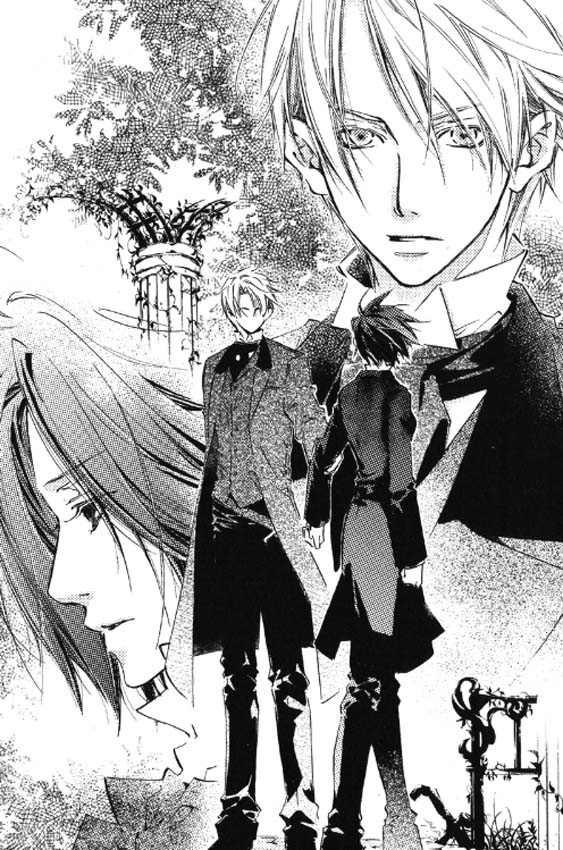 - Армин, надеюсь, ты простишь меня.- …Простить вас? Когда предательница я?- Я люблю Лидию.- Я знаю.- Раньше я считал, что, даже если ты возненавидишь меня, я всё равно отдам свою жизнь тебе, так или иначе. Но больше я не могу этого сделать. Моя жизнь принадлежит Лидии. Я могу умереть только за неё. И хочу жить вместе с ней.Эдгар чувствовал, что слова его жестоки, ему было сложно продолжать. Но он не остановился:- Ты всегда живешь в моём сердце. Жила и будешь жить. Для меня ты больше, чем любовница или кто бы то ни было ещё. Я верю, что мы связаны узами, которые не разорвать никогда. Семейными узами. Любовь, которой ты желала от меня, не просуществовала бы долго, но я хотел донести это до тебя иначе. Я думал, что смогу помочь пережить тебе все муки, которые выпали на твою долю. Теперь я понимаю, что это всего лишь мои эгоистичные мысли. - Лорд Эдгар, это не так. Вы любили меня сильнее, чем я ожидала.- Но, боюсь, этого было недостаточно, верно?- ……- Если не сближаться слишком сильно, ты сможешь забыть о болезненном прошлом. Я верил в это, ведь ты – важна для меня. Но, возможно, я поступал так, как было легче мне.Армин должна была ожидать подобного. И хотя ей было больно, она всё же продолжала любить его.- Встретив Лидию, я понял. Даже если легче не станет, даже если они приносят лишь боль, я никогда не откажусь от чувств, которые не могу подавить. Я втянул её в это, я знаю, что она может пострадать, но всё равно не хочу её отпускать. И я знаю, что, случись с ней что-нибудь, буду сожалеть до самой смерти, но не могу оставить попыток сделать её своей.Армин тихо вздохнула и слабо улыбнулась.Эдгар переживал то, что всегда чувствовала она, но по отношению к другой девушке. - Мисс Лидия не против, пока вы её не разозлите.Язвительное и меткое замечание. В этом была вся Армин.Граф отпустил её руку, и селки отступила на шаг, рассматривая небо сквозь узор иссохших ветвей.- Принц там. Он наблюдает за вами.Высоко в небе плыл воздушный шар. И он приближался к саду.Он хотел насладиться муками своего преемника, когда тот будет убивать верного друга? Или посмотреть, каким образом он будет пытаться вернуть его?Что ни говори, но если Рэйвен по-прежнему на его стороне, он сам попытается предотвратить сражение или хотя бы сделать так, чтобы свести его к своей смерти.- Итак, это царство фейри?- Нет, мы где-то в человеческом мире.Так лучше. Тем не менее, само по себе это не особо хорошо. Просто так меньше вероятность, что его атакуют магией. Насколько это возможно, он должен избегать связанных с этим трудностей.Но Рэйвен действительно поднимется против него?Ему невдомёк, как вернуть себе контроль над духом, так что он, скорее всего, не осознаёт, что делает.И тут Армин вдруг дернула Эдгара. В мертвых кронах резко зашуршал ветер.- Наконец-то я тебя нашёл, граф.Но в голосе сквозило разочарование.Мгновением позже из кустов выпрыгнул серый кот, весь в веточках и мертвой листве. - Нико! …Как ты здесь очутился?Фейри-кот хоть и поглядывал настороженно на Армин, но набрал в грудь воздух и ответил:- Члены «Алой Луны» развели суету из-за того, что вы с Армин исчезли. Так что я рванул за вами. Те парни не смогли разглядеть дырень в клетке, хотя она висела у них перед глазами.«В клетке была дыра?»- Я уже показал им ход, так что они в пути. А-а… нет, не уверен, что они поняли, что я сказал. И вправду, добрые дела творить нелегко. Да чёрт с ним! Лидия сбежала от Келпи и тоже направляется сюда!- Направляется сюда? Она знает, где мы?- Ну, Келпи орал перед твоим домом: «Верни Лидию!», хотя она не возвращалась. Получается, он её ищет. Я спросил гоблина по пути и узнал, что он показал ей короткую дорогу. А она обязательно последовала его указаниям. Так не должна ли в конце концов прийти к тебе?- Что? Для неё опасно приходить сюда. Это база Принца.- Правда?! Нико подпрыгнул на месте и скрылся в кустах, оставив на виду смешно дергающийся хвост.Однако ему, кажется, что-то пришло на ум, потому что он высунул голову из листьев и посмотрел на графа.- Лидия пыталась добраться до тебя как можно быстрее, поэтому пошла короткой дорогой. Она очень волнуется за тебя и Рэйвена, это точно.- Ни к чему это говорить, но я найду Лидию и уведу её отсюда.Нико кивнул в своём укрытии.- Лорд Эдгар, бесцельно бродить здесь очень опасно. Сад занимает огромную территорию, и здесь очень много мест, где враг может спрятаться и нанести удар. - Тогда вытащить отсюда Лидию будет труднее. Для неё было бы лучше находиться как можно дальше отсюда, - подал голос Нико.- Армин, слушая тебя, я никак не могу понять, на чьей же ты стороне.Вместо слов прощания Эдгар улыбнулся молчавшей Армин.Для них более было невозможно следовать по одному пути. И несмотря на то, что это отличалось от былых представлений Эдгара об их счастье, Армин нашла собственный путь в этой жизни, в то время как он решил быть с той, кого полюбил.Не Армин, а другую девушку.- Как я уже говорил, когда дело касается Лидии, мне не удаётся держать себя в руках, - ещё сказал Эдгар перед уходом.Глава 6: Загадка диопсидовВ те дни, когда дух в его теле буйствовал, Рэйвен не мог спать из-за острой боли, которую испытывал.Вымотанный муками и духом, он не мог пошевелить и пальцем, не мог даже лежать. Всё, что ему оставалось, это сидеть в углу, сломанной куклой привалившись к стене.Но и тогда никого не волновало состояние мальчика.Его всегда держали в комнате, больше похожей на тюремную камеру: железные решётки не давали выйти.Но иногда его выводили оттуда.Чтобы научить владеть разным оружием и использовать различные техники. Учителя часто менялись, ведь в процессе мальчик убивал каждого из них.Но его навыки быстро и ощутимо росли.И по мере того, как силы его прибавлялись, ему становилось всё труднее общаться с людьми вокруг. Когда его учили, как правильно наказывать людей, его уже не трогала чужая боль.Потому никто не смел приближаться к нему, даже когда его руки и ноги были скованны цепями. Ведь ни один из тех, кто подходил достаточно близко, не выживал.Но в то время Принц, человек, ответственный за такое обучение мальчика, не появлялсяМножество учёных и докторов проверяли и изучали психическое состояние юного воина. Но даже у религиозников и ясновидящих не вышло достучаться до него.Особые навыки мальчика пробудили в  Принце интерес. Однако, если бы им не удалось подчинить его, Рэйвена ждала бы только одна судьба – смерть. Именно такие слухи достигали его ушей.Все вокруг него с надеждой и предвкушением ожидали, когда Принц скажет: «Хватит». Больше всего им хотелось одного: во время очередной кормёжки подбавить яд в его еду. Именно тогда появился он.- Я нашла тебе господина, - сказала его сестра.Она часто, скрываясь от лишних глаз и ушей, приходила к нему посреди ночи. Однако в этот раз девочка пришла не одна.Она привела с собой юношу с золотистыми волосами, настолько красивого, что не верилось в его принадлежность к этому миру.Мальчик наблюдал, как он открыл дверь ключом, бог знает как оказавшимся у него, и без колебаний вошёл в клетку.Смотря сверху вниз на мальчика, юноша с улыбкой на лице нежно прикоснулся к его щеке.- Хочешь быть моим воином? – спросил он.В этот момент мальчику показалось, что дух внутри него потянулся к юноше, признал его. Или это была лишь иллюзия?Он постоянно страдал, неся бремя жестокости и насилия. Из-за духа он лишился покоя и отдыха. Он хотел ответить угнетателям тем же. Но из-за оков ничего не мог сделать. Прежде боль острыми иглами впивалась в его нервы, в его кости. Но сейчас казалось, что все иглы были разом вытащены.- Я спасу тебя из ада, а взамен ты и твой дух поклянётесь мне в верности.Юноша не боялся духа в его теле. Какие бы слухи не ходили по организации, юноша бесстрашно прикоснулся к нему. Даже столкнувшись с неизвестным противником, он сразу же взял верх.Но это не угнетало мальчика, наоборот, невольник духа почувствовал успокоение и защищённость.- Я дам тебе новое имя. Оно ознаменует начало новой жизни.Рэйвен, так он назвал его.- В древней мифологии это имя старейшего из фейри. Я надеюсь, что отныне ты сможешь владеть силой духа.Мальчик схватил протянутую ладонь юноши обеими руками, снова поднося её к своей щеке. Раньше дух всегда использовал подобную возможность, чтобы вывернуть, сломать, смять чужую конечность. Но на этот раз мальчик не чувствовал подобных позывов. И хотя никто его этому не учил, мальчик инстинктивно преклонил колени перед юношей, чьи белые пальцы легли на его лоб.*Лидия в одиночку шла через темный лес.Высокие деревья раскидывали и переплетали свои кроны над головой, из-за чего создавалось впечатление, будто идёшь по туннелю.Время от времени до неё доносились нарушавшие тишину крики неизвестных животных, а низко растущие ветви цепляли одежду и волосы. Несмотря на это, девушка упорно продолжала идти вперёд.Фейри-доктор знала, что эта дорога, бегущая среди камней и деревьев в жутком болоте, всего лишь иллюзия.Они легко могут оказаться всего лишь сухими ветками, камешками и лужицами, и за её спиной принимать свою истинную форму.. Пути фейри отражали то, что чувствовали люди. Поэтому чем большее беспокойство охватывало странницу, тем сложнее становился путь.Так что Лидия продолжала идти через созданную магией реальность.И вдруг неподалёку она услышала шорох скачущего по земле тела и будоражащее карканье.Девушка посмотрела туда, откуда доносились звуки.Виновкник раскрыл чёрные крылья и взлетел. Облетев фейри-доктора по кругу, он присел на ветвь перед Лидией и уставился на неё.Это был чёрный ворон с сильным телом и чёрными крыльями.«Всего лишь обыкновенный ворон? Но, раз он появился в таком месте, он тоже имеет отношение к фейри?»Если подумать, воплощение трёх легендарных богинь имело привычку принимать облик ворона.Несущей ужас черной птицей парила богиня над полем брани, упиваясь кровью и звоном стали. ~ Кто стал на моём пути? ~ как будто услышала фейри-доктор голос ворона.Лидии подумалось, что богиня войны проникла в её разум, который и породил эту иллюзию.Однако, хоть она и находилась в царстве фейри, всё равно существовала возможность, что сцена перед её глазами – реальна. Фейри-доктор не могла точно сказать, так это или нет.~ Это дело рук Блу Найта? Считаешь, что действительно сможешь остановить меня? Беспрестанная война безумствует на этом острове. Кровь льётся рекой. Принц Бедствий отдал её мне. Потому я заключила с ним контракт.Услышав фразу «Принц Бедствий» Лидия подняла глаза на ворона.Именно его леди Глэдис изгнала из Англии. Когда он проиграл ей сто лет назад, ненавистный Принц, порождённый силой злых фейри, проклял её род.Девушке говорили, что Принц, которому сейчас противостоит Эдгар, преемник первого главы организации. Из-за этого слова ворона очень взволновали девушку.Ворон вновь заговорил. ~ Сила темных фейри всё возрастает и возрастает. Принцу осталось пробудить лишь меня.Тогда кто этот ворон? Бадб? Маха? Или всё же Морриган?Кстати говоря, он упомянул предыдущую графиню Блу Найт, леди Глэдис.То есть ей видится то, как организация Принца пыталась в прошлом пробудить богиню?~ Блу Найт, богиня войны не принадлежит никому. Я лишь благословляю своих сторонников в битве. Тех, кто даёт мне больше крови.Ворон издал странный звук, как если бы богиня разразилась хохотом.~ Если ненавидишь кровопролитие, то в войне тебе никогда не победить. Желаешь воспрепятствовать моему возрождению? Ясно. Для этого тебя отправили ко мне?Ворон посмотрел на ветку, которая вдруг зашелестела и затряслась. Прямо на глазах Лидии там появилась гигантская змея. Объятая ужасом, она громко закричала.Желание сбежать подальше от гадины обуяло её: девушка бросилась прочь со всех ног.Однако, куда бы они не бежала, змей продолжал шуршать по ветвям. Или, по крайней мере, так казалось Лидии. Он был похож на горные хребты, которые вечно смотрят в окно поезда, куда бы он ни поехал.Змей и ворон с ненавистью смотрели один на другого.Какое-то время они молча буравили друг друга взглядами, после чего змей двинулся с места.И резко бросился на ворона. Впившись в птицу зубами, он плотно обвился вокруг её тела.Ворон бешено боролся. Когтями  и клювом он срывал со змея чешуйки с кусками кожи. Кровь обоих смешалась и капала с израненных тел. Но полоз, не обращая внимания, пытался проглотить противника.Битва продолжалась. Чтобы выбраться, ворон пытался выклевать аспиду глаза. Одного змей уже лишился, его тело трясло от боли. Но, тем не менее, он ни на секунду не ослаблял хватку.В конце концов, змей захватил зубами голову ворона и крепко сжал. Ломая кости жертве, он заглотил птицу.Живот его сразу же раздулся и какое-то время после он не двигался. Но потом, змей начал извиваться и поднял голову, внезапно посмотрев на Лидию.Её ноги приросли к месту. В глазнице змея сверкал темно-зелёный камень.Это был редкий самоцвет, цейлонский диопсид, который использовала леди Глэдис.Этот змей и был духом. Он пожрал пробудившуюся богиню и запечатал её. Поразительное и ужасное действо. А змей уже присматривался к Лидии, не шевелясь, зачаровывая.«Нужно бежать».В тот же момент, как девушка подумала об этом, змей, видимо, решил, что она будет неплохой добавкой, и пополз к ней.И когда пасть раскрылась, блистая белыми клыками, фейри-доктор вдруг оказалась на земле.Она всё ещё слышала шелест полоза в траве, но его перекрыл голос того, кто схватил её за руку и потянул за собой.- Нужно уходить.«Рэйвен».С Лидией вместе он бросился бежать.- Рэйвен, откуда ты здесь?..- Мисс Лидия, я должен задать вам один вопрос. Это не мой сон?- Сон?Буквально через пару минут они выбежали к старому домику, похожему на огромный детский шалаш из веток.- Он не может пробраться сюда… кажется, - извиняющимся голосом пробормотал её спаситель, отпуская девичью руку.- Этот дом… Рэйвен, он тоже часть твоего сна?- Возможно… Мне кажется, я видел это место когда-то давно. Вроде, был здесь с сестрой несколько раз… но я не могу вспомнить. Мой сон начинается отсюда.В этом сне Рэйвен блуждал здесь без конца. Он хотел вернуться к Эдгару, хотел проснуться, но не мог.Он прокладывал себе путь через лес, когда натыкался на ворона и змея. Они всегда вступали в бой на его глазах, и змей побеждал. Но гаду этого было мало: он набрасывался на Рэйвена и съедал его. После чего слуга просыпался, но не по-настоящему. Он снова оказывался в домике.Но на этот раз появилась Лидия. Впервые за всё время сон изменился.- Я шла в Лондон путём фейри. Но, кажется, немного заблудилась.- С лордом Эдгаром всё хорошо?Лидия кивнула, пребывая в раздумьях. Рэйвен не мог проснуться, потому что сейчас дух всецело контролировал его тело.Именно дух бесновался на Лондонском мосту, не сам Рэйвен. После чего Улисс схватил его и запер где-то, и девушка не знала, что происходит с ним в настоящее время.Однако, поскольку Рэйвен остаётся здесь, он должен быть способен вернуть контроль над собственным телом и завладевшим им духом.- Так, ты должен пойти со мной. Сюда. Вместе мы сможем выбраться, - взяла она его за руку. – Не думай ни о чём, ладно? Просто возьми меня за руку и следуй за мной. Считай себя на время моим слугой, а эту просьбу – моим приказом.- Ясно. Но держать за руку невесту господина всё же непростительно.Рэйвен хотел высвободить руку, но Лидия не дала ему этого сделать.- Это необходимо. Так что Эдгар не будет злиться. Если мы этого не сделаем, то потеряем друг друга.- …Что мне делать?Рэйвен выглядел растерянным.Ревность Эдгара, как и многоэтажные сладкие фразочки, были направлены на одно: овладение сердцем женщины. Он специально выставлял напоказ свою ревность, чтобы привлечь её внимание. Однако ничего особого в том, чтобы держать кого-то за руку, не было, верно?- Ну, пока ты ему не расскажешь, он ничего не узнает.- Я не могу ничего скрывать от лорда Эдгара.- Слушай, если он разозлиться из-за такой мелочи, я решу, что он точно самый худший из всех мерзавцев на свете. Что думаешь, Рэйвен? Твой господин такой человек?По-прежнему немного беспокоясь, слуга ответил со вздохом:- Нет, не такой.Угроза сработала.- Правильно. Теперь идём.Лидия тронулась с места. Рэйвен молча последовал за ней. Ворон и змей не появились, хотя они проходили по тому же месту. Но желание девушки сбежать отсюда как можно скорее не утихло.Через некоторое время веток над головой стало меньше, в просветах виднелось бледное небо. И чем ближе к горизонту, тем ярче оно становилось.Конец пути был близок. Однако когда окружающие их предметы начали мягко мерцать, рассеиваясь, шаги Рэйвена замедлились.- Эй, пойдём быстрее.Но юноша, наоборот, совсем остановился и выпустил руку Лидии.- Рэйвен?- …Я забыл. Я не могу больше сражаться. Я колебался и не убил врага господина.- Ты говоришь об Армин? Разве Эдгар не сам остановил тебя?- Но даже легкие сомнения могут привести к его смерти. Поэтому я не могу больше контролировать духа. Я больше не способен защищать господина.Облака расходились, являя солнце, и вокруг становилось всё светлее. Роскошный лес мало-помалу исчезал.Вместе с ним начал бледнеть и образ Рэйвена.«Если так пойдёт и дальше, он не проснётся».Запаниковав, Лидия резко потянулась к его руке, но не смогла прикоснуться к ней.- Мисс Лидия, если встретитесь со мной в мире людей, ни в коем случае не приближайтесь ко мне. И ещё я прошу вас об услуге. Скажите лорду Эдгару, что, когда моим телом управляет дух, левый глаз ничего не видит. Когда дух в ярости, левая сторона – его слабое место. Если он хочет нанести удар, он должен…- Нет, Рэйвен. До тех пор, пока в тебе остаётся хоть капля человеческих эмоций, ты настоящий, ты существуешь! Ты воин Эдгара, который может сражаться!Несмотря на её крик, образ Рэйвена растворился полностью. От него не осталось даже тени.В это мгновение Лидия оказалась в незнакомом месте. Это был странный замусоренный сад.Она поняла, что короткая дорога кончилась. Засохшие листья и ветви не были частью леса. Кроме того, в саду стояли романские колонны.«Так, это рядом с Лондоном». Или из-за того, что она потерялась, фейри-доктор оказалась совсем в другом месте?Забеспокоившись, девушка оглянулась и заметила тень, снующую между колоннами.До недавних пор рядом был только Рэйвен.«Может быть, он всё-таки смог вернуться?» - радостно подумала Лидия, бегом направившись к нему. Но тут она заметила что-то неладное и остановилась.На нём не было пиджака и галстука.Чтобы не навредить репутации Эдгара, Рэйвен всегда строго следил за внешним видом.И сейчас перед ней было лишь тело Рэйвена, одержимого жестоким духом.В его руке был зажат нож.Девушка тут же развернулась, намереваясь скрыться.Но убийца внезапно оказался за её спиной.- Лидия, сюда! – услышала она голос Эдгара.«Куда?» Времени на раздумья не было – сильная рука утянула её в кусты.- Эдгар…Она почувствовала, как его руки обхватили её. И на этот раз даже не подумала о том, чтобы оттолкнуть его.Щекой Лидия прижималась к мужской груди. И сейчас, отчаянно цепляясь за него, она чувствовала такое облегчение, что слёзы подступали к глазам. - Эдгар, я…Но было не до разговоров. Граф тут же спрятал фейри-доктора за спину, другой рукой извлекая из ножен оружие.Меч Мерроу столкнулся с ножом Рэйвена с характерным металлическим звуком.С трудом Эдгар всё-таки смог заблокировать атаку Рэйвена и отбросить его.И тут же, схватив Лидию, бросился бежать.Рэйвен был очень быстр. Так был ли смысл в побеге? Но Эдгар завернул в просвет между высокими кустами, когда-то составляющими лабиринт.Растительность давно никто не подстригал, из-за чего она сильно сузила дорожки. Здесь они действительно смогли бы скрыться от Рэйвена, обманув его.Эдгар мечом срубил один из кустов, выросших прямо на дороге, не переставая идти.А Лидия, хотя и не слышала шагов преследователя, не могла не оглянуться несколько раз.- Рэйвен заблудится. Он плохо ориентируется в таких местах.- Правда?- На самом деле в поместье он то и дело терялся.Эдгар наконец замедлил шаг. - А что насчёт тебя?- Меня?- Это лабиринт. Когда сюда заходят, то обычно не могут выйти.Лидия волновалась, но граф спокойно продолжил идти, срубая некоторые ветки.- Ребёнком я часто играл в лабиринте, который рос в нашем поместье. Я часто сбегал туда, чтобы спрятаться от наставников и надоедливых тетушек.«И чтобы поразвлечься с маленькими леди подальше от глаз их сопровождающих и слуг».Конечно, этого он вслух не сказал.Сама Лидия и представить не могла, чтобы мальчиком он так себя вёл. В её воображении представал обыкновенный ребёнок, озорной и непослушный. Девушка улыбнулась собственным мыслям.- Но это место не похоже на твой лабиринт, так ведь?- До тех пор, пока ты со мной, я не против остаться здесь навсегда. Он остановился, опустив меч Мерроу. С дразнящим выражением повернулся к ней лицом.- Как можно жить в таком месте?- То есть в другом месте ты со мной жить согласна?Лидия ещё колебалась, потому промолчала. И хотя в сердце она была не против, сказать такое вслух было очень неловко.- Не время говорить о таком.- Но, независимо от времени, это волнует меня больше всего на свете.С этими словами он притянул девушку к себе.- Я так сильно хотел увидеть тебя… Я испугался, что ты не вернёшься. Нико рассказал мне, где держат Рэйвена. Но он же сказал, что ты по-прежнему с Келпи. Я боялся, что ты и сама этого хочешь.- Эм, почему?Всё это время Лидия оставалась в его объятьях.Он крепко обхватывал её руками и не сводил с неё глаз, из-за чего ей было не по себе. И хотя девушка упорно удерживала себя от того, чтобы убежать от него, внутри её клокотало желание открыть свои чувства. Но природная робость требовала напряжения всех сил для столь простых слов. - Я боялся, что ты выбрала Келпи.Но перед Келпи она выбрала Эдгара. Келпи Лидия сказала слова, которые никак не могла произнести перед любимым.- Но… я же обещала… что не оставлю тебя одного.«Какая же я неискренняя». - Спасибо. Ты и вправду очень хорошая девушка.«Нет, это совсем не так».- Это, Эдгар… Келпи, он фейри, а не человек. Он мой друг, не больше.- А что обо мне? Я могу быть кем-то большим?«Снова этот соблазняющий взгляд. Я точно красная, как рак», - сейчас она была не в силах ответить на его вопрос. Но тут губы коснулись лба Лидии, прервав мысленные терзания.В тот же момент она напряглась и занервничала. И, чтобы успокоить, граф начал поглаживать её по волосам.Длинные тонкие пальцы легко касались головы. Эдгар был так близко, что она даже не могла отвести взгляд.Губы потянулись к её векам, принуждая закрыть глаза.Однако внезапно на девушку нахлынул страх.«Закрыв глаза, я не смогу видеть Эдгара и не буду знать, смотрит ли он на меня. В его глазах… там отражаюсь я?»Но Эдгар дал ей обещание.Он сказал, что не станет по-настоящему целовать её, пока она не примет его предложение.- …Прошу, подожди немного, - прошептала Лидия с закрытыми глазами. Так как они прижимались друг к другу, девушка почувствовала, как Эдгар осторожно отодвинулся.- Да. Прости.«Эта была ложь.Но почему я сожалею, что соврала?Эх, и о чём я думаю».Как бы то ни было, сейчас важнее другое, поэтому она быстро сменила тему.- А что это за место? Разве Рэйвена держали не у Лондонского моста?- Кажется, Принц выбрал этот сад полем сражения между мной и Рэйвеном.Вновь увидев в действии неприятную ему привычку Лидии менять тему, граф мог лишь скривиться в улыбке. Тем не менее, он ответил на её вопрос.Постепенно они приблизились к выходу из запутанного лабиринта кустов и деревьев: впереди замаячил просвет, за которым не было ни тупика, ни очередного поворота.И фейри-доктор не знала, что чувствовала, разочарование или облегчение.- Дух Рэйвена признал Улю царицей. Пока его тело находится под контролем духа, он наш враг.- Сражаться против Рэйвена? Разве это не…- Если Рэйвен и дальше будет в таком состоянии, схватка неизбежна.- Отсюда можно как-нибудь сбежать? Тебе не обязательно сражаться с Рэйвеном. Твоя цель – одолеть Принца.Но Эдгар покачал головой.- Я хочу снова видеть Рэйвена рядом с собой. Если я смогу вернуть его воспоминания и сознание, битва между нами будет окончена.- Но тогда тебя могут убить.- Принц вряд ли желает моей смерти. Он просто хочет насладиться тем, как я буду бороться с человеком, которому доверяю больше всего.- Несмотря на то, что Рэйвен сейчас без сознания, а его дух очень любит убивать?- Им командует Уля.Тогда для Эдгара это еще более опасно. Ничто не говорит о том, что он не умрёт.Но граф уже решился. То, в какой ситуации они находились, причиняло ему больше страданий, чем вероятная смерть.Армин предала, Рэйвена забрали, и теперь он должен сражаться против него. Его принуждали рассудить жизнь и смерть близкого человека. Что может быть большей мукой? И всё лишь для того, чтобы ввергнуть Эдгара в отчаяние, заставить его поверить, что все вокруг него – инструменты Принца.Теперь, познакомившись с ними поближе, Лидия чувствовала отвращение к методам Принца.В конце концов, Эдгар в схватке может и не победить.- Нет. Эдгар, Рэйвен не может проснуться. Он сказал, что неспособен защищать тебя.Граф по-прежнему расчищал дорогу от мешающих веток. Она привела их к фонтану, окружённому поросшими мхом каменными стенами.Больше идти было некуда. Эдгар, остановившись, с удивлением обернулся.- Рэйвен так сказал? Когда?- Когда я шла короткой дорогой фейри. Кажется, я вторглась в сон Рэйвена, и он сказал, что не может проснуться. Но я считаю, что он просто не хочет просыпаться.- Не хочет просыпаться? Почему?- Потому что не смог убить Армин… Он не понимает, почему не убил её. И из-за этого вдруг почувствовал себя слабым, неспособным и дальше выполнять свою работу. Именно поэтому дух взял верх, а сознание Рэйвена оставило его тело.Слова фейри-доктора обескуражили Эдгара. Он болезненно поморщился.- Я пыталась убедить его пойти со мной, но потерпела неудачу. И тогда он сказал мне…Когда нужно было сказать самое важное из её разговора с Рэйвеном, Лидия вдруг растерялась. Но когда бы она это не сказала, Эдгару всё равно придётся делать болезненный выбор. Для того чтобы его господин смог одолеть Принца, Рэйвен решил пожертвовать собой. И Эдгар должен сам рассудить, как поступить с его волей.- Дух Рэйвена не может видеть левым глазом. Когда дух владеет телом, левая сторона становится его слабостью. Он хотел, чтобы я рассказала тебе об этом.Эдгар молчал и смотрел на небо. Какие же размышления скрывались за серьёзным лицом?- Лидия, Принц на воздушном шаре, наблюдает за садом. Время от времени там что-то поблескивает, словно зеркало на солнце. Должно быть, таким образом он общается с Улей.Теперь и девушка заметила шар, плавающий в небе. - Среди деревьев и кустов лабиринта нас трудно увидеть сверху. Но когда мы выйдем отсюда, то будем сразу же обнаружены. Поэтому тебе нельзя здесь оставаться. Нико искал тебя. Вместе с ним ты потихоньку сбежишь отсюда, ясно?- Эдгар, ты собираешься пойти?- Наш противник – Рэйвен. Ты же понимаешь, что это значит? Я пойду один.Ни в коем случае нельзя было втягивать Лидию в борьбу с Рэйвеном, и потому Эдгар не обращал внимания на отчаянные попытки девушки остановить его.Однако телом Рэйвена повелевал дух. И хотя он появился на свет в дальних землях, этот дух был похож на тёмных фейри.Могло случиться нечто, в чём понадобится помощь фейри-доктора.- Нет, я пойду. Возможно, я смогу понять, как разбудить Рэйвена. Когда он придёт в себя, битва закончится.- Ты сама недавно сказала, что это невозможно.- Но я хочу быть твоей силой.- И я очень рад. Но на этот раз ситуация слишком опасная.- Точняк. Так что отдавай Лидию.Из кустов выпрыгнул чёрный жеребец.- Келпи!- Я нашёл тебя, Лидия. Ты проснулась без моего разрешения, ещё до того, как я пришёл. Я очень за тебя волновался.- А ты погрузил меня в сон без моего разрешения. Я же сказала, что возвращаюсь в Лондон!Келпи принял человеческую форму и раздражённо тряхнул головой. Потом, надувшись, небрежно спросил:- Но разве график не сказал, что ты пока топаешь?- Такого я точно не говорил…- Нет, это правда, Эдгар…- Оставим это. Лидия, я буду удерживать Рэйвена, сколько смогу. Что бы ни случилось, ты должна спрятаться и, улучив момент, сбежать.- Просто стой в сторонке, я Лидию защитить смогу.Келпи по-хозяйски схватил девушку за плечо.- Нет, я тоже хочу пойти!Фейри-доктор капризным ребёнком сбросила с себя конскую руку.- Хочешь, чтобы тебя прихлопнул мальчишка?- Именно поэтому ты, Келпи, тоже должен вступить в схватку с Рэйвеном и вынудить духа отступить!- Прости, но, кажись, эта тварь очень древняя и очень сильная. Не хочу в это ввязываться.«Не дергайся, малыш. …Нет, это змея? Или птица??» - при первой встрече Келпи, описывая духа Рэйвена, попал в точку.И вдруг вдали появились людские силуэты.- Уля и Рэйвен, - проследил за взглядом его фейри Эдгар. - Келпи, благодаря твоему впечатляющему появлению они нас нашли.Кажется, Уля была недалеко от входа в лабиринт, в небольшой рощице.Эдгар решил выйти к ним. Но Лидия крепко схватилась за его пиджак и потянула на себя.- Подожди, я забыла сказать тебе кое-что важное…- Ты хочешь выйти за меня?- Нет!- Ты не об этом?Очевидно же, что она совсем не то хотела сказать, но граф всё равно напустил на себя разочарованный вид.- Скорее вали, график.Вклинившись между ними и отталкивая их друг от друга локтями, Келпи влез в их разговор.- Змеептенчик ждать не будет!Во сне Рэйвена воплощение богини, черный ворон, во время сражения со змеем имел глаза, похожие на диопсиды.В мире фейри воплотились картины прошлого, которые Рэйвен никак не мог видеть.- Внутри тела Рэйвена одновременно находятся и цейлонский змей, и ворон!- Что ты имеешь в виду?- Согласно легендам богини войны предстают в виде воронов! Во сне Рэйвена я видела одну из них. Это была третья, Морриган. Более того, змей проглотил её. Если богиня была запечатана в диопсиде, то все рассказы о произошедшем век назад – правда. В теле Рэйвена находятся разом два духа: первый змей, а второй ворон, воплощённая богиня!- Тогда получается… что Рэйвен и есть последний диопсид?- Должно быть, последняя часть – не камень, как таковой. Да, изначально духа удерживал камень. Но теперь его клетью стала человеческая душа.Таким образом третий диопсид стал стражем царя и его семьи.А злому духу позволили подчинить себе человеческое существо.- Другими словами, в Рэйвене, третьем диопсиде, сидит дух змея, сковывающий собой богиню войны?Эдгар прижал руку ко лбу.Если три диопсида собрались вместе, то богиня должна возродиться.- В таком случае Уля собрала все диопсиды. Изначально сила диопсидов сковывала магию богини. Однако теперь, когда Уля стала хозяйкой диопсидов, она может высвободить дух воительницы.Рэйвен сам не сможет подавить дух, находящийся во власти Ули.- Принц знает, что Морриган в теле Рэйвена?- Если бы знал, ни за что не отдал бы Уле, у которой и так два диопсида, последний.- Значит мисс Уля…- Среди её народа эта легенда широко известна, так что она могла заметить. К тому же она ведь стремиться возродить свою страну, верно? Если у неё будет достаточно сил, ей не придётся уповать на Принца…Если Уля пробудит богиню, а Рэйвен так и не сможет взять под контроль духа, у Эдгара останется только один способ победить – забрать жизнь своего камердинера.Если Рэйвен умрёт, дух поглотит Морриган, после чего вселится в другого человека и впадёт в глубокий сон. Так Принц не сможет получить богиню.Но сможет ли граф убить своего друга? Он знает о слабости духа, знает, что Рэйвен не способен проснуться из-за своих терзаний. Так достанет ли у него жестокости, чтобы хладнокровно расправиться с одержимым?Если нет, то Эдгар…- Слушай, Эдгар, богиня-ворон одна из старейших фейри. Всё, что касается фейри Великобритании – моя работа.Как бы страшно ей ни было, здесь и сейчас Лидия с ним.«Я не смогу больше увидеть его?» Сердце заныло от боли. - Хватит нести чушь, Лидия. Тогда я просто утащу тебя отсюда. Если ты застрянешь здесь, то можешь влезть в драку.Келпи, учтя предыдущий раз, крепко схватил её руку.- Келпи, Лидия моя невеста. Не приставай к ней.- И что? Хочешь рискнуть её здоровьем? Сам-то уверен, что справишься с мальчишкой? Или похоже, что она в безопасности? Найтмер распробовал её кровь и с радостью ещё глотнет, а твои враги могут снова взять её на крючок. Пока ты за ней не придёшь, я буду прятать её в безопасном месте.Граф раздражённо вздохнул, но уже через секунду поднял голову.- Поклянись лунным камнем. Если я пожелаю увидеть Лидию, ты сразу же вернёшь её мне?- Ну, если не сдохнешь, - блистательно улыбнулся Келпи.- Нет, Эдгар, не бери обещание с фейри!- Будет весьма неприятно, если ты отнесёшь её туда, куда я не смогу попасть.- Да я бы с радостью. Но из-за луны я не могу забрать Лидию в страну фейри. Так что я просто отвезу её в Шотландию. Туда-то ты сможешь дотопать, а?- Нет! Даже в человеческом мире Келпи может использовать магию, чтобы привязать меня к себе.- График, ты жених Лидии. Человеческая любовь сильнее магии фейри, так же? Или ты в вас не уверен?- Эдгар, ты сказал мне оставаться рядом с тобой! Когда я ушла с Келпи, я жалела об этом решении каждую секунду! Каждую секунду думала, что не должна была оставлять тебя, потому так спешила назад к тебе!Она отчаянно пыталась докричаться до своего жениха. Но он не схватил протянутую руку.- Я не могу позволить тебе отбросить копыта с ним вместе.Келпи закинул Лидию на себя, что сильно её встревожило.Чтобы успокоить возлюбленную, Эдгар проговорил с нежной улыбкой.- Лидия, спасибо. Благодаря твоим словам у меня есть надежда. Если ты хочешь снова встретиться со мной, обещаю, я не умру. Даже вопреки магии фейри я отыщу способ.- …Врёшь. Ты всегда, всегда обещаешь мне такое, пытаясь обнадёжить! Я не верю!«Говоришь, что отыщешь способ, хотя ничего не знаешь о магии фейри».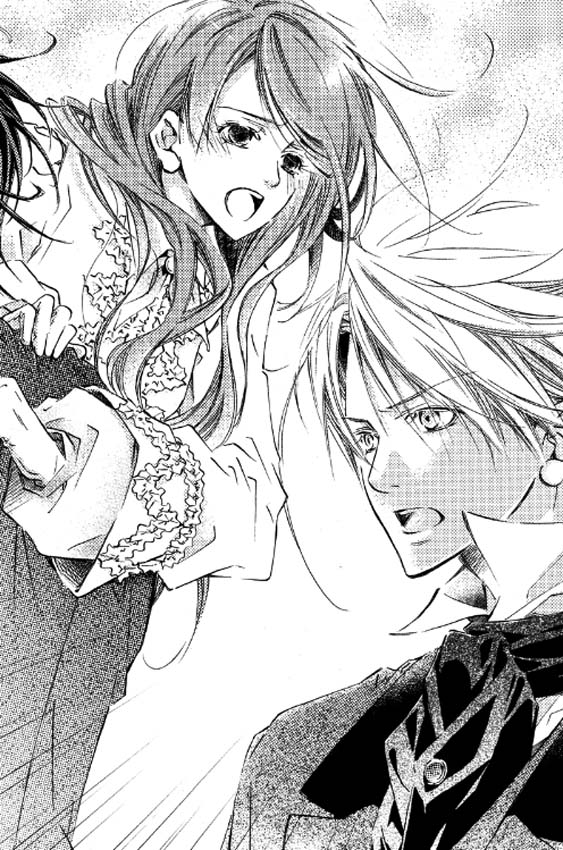 - Я не лгу и не буду тебе лгать.- И эти слова ложь! Ты сказал, что любишь меня и упорно соблазнял, но разве, не решаясь поцеловать меня, ты не вспоминал другую женщину?!- Что ты, Лидия… - Я не знала наверняка, поэтому боялась влюбиться в тебя. Поэтому не хотела верить в твои слова. Но я действительно жду этого поцелуя, и такое у меня впервые!Девушка отбросила всякую робость. Она изливала всё, что накопилось у неё на сердце, пока Келпи тащил её прочь.Эдгар выглядел так, словно хотел броситься к ним. Но его ноги так и не сдвинулись с места.Он выглядел отчаявшимся, когда говорил:- Для меня это тоже впервые. Я настолько боялся, что ты не простишь меня, что так и не посмел поцеловать тебя!Поражённая, Лидия обмякла на плече Келпи. - Пожалуйста, пойми. Я переродился, как граф Блу Найт. Ты – моя единственная надежда на будущее. И что бы ни произошло, я не хочу терять тебя!- Сделка заключена, график.Келпи прижал ладонь к поросшей растительностью стене. Словно раздвигая зелёные плети, в ней образовал вход в туннель.Келпи, по-прежнему удерживая девушку, занёс ногу.Она никак не могла воспротивиться, только закричала:- Я… хочу выйти замуж! Я хочу выйти за тебя! Так что…Более она не контролировала себя. Ей далеко было до красавицы Армин. Но она была такой, какая есть.Даже если она не станет для Эдгара любимейшей женщиной, она хотела, по крайней мере, оставаться как можно ближе к нему. Он сказал, что любит её, и на самом деле Лидии очень хотелось ему верить. И ей было всё равно, даже если это принесёт ей лишь боль.Уже из туннеля она прокричала последние слова, подтверждая своё желание стать его женой:- Поэтому, что бы ни случилось, не отчаивайся. Если я могу стать твоей надеждой, то мне хотелось бы когда-нибудь стать твоей истинной возлюбленной…Глава 7: Банкет начинаетсяКогда силуэты Лидии и Келпи исчезли в волшебном проходе, Эдгар обернулся: перед фонтаном стояли Рэйвен и Уля.- Не прячься. Выходи. Или собираешься и дальше играть в догонялки? – насмешливо кривя губы, бросила хадийка.Граф медленно вышел из-под прикрытия лабиринта.Завидев его, одержимый сразу поднял нож.Эдгар, не задумываясь, поудобнее перехватил меч Мерроу. Но перед собой он видел не врага, а маленького несчастного мальчика.Но тот уже бешеным зверем ринулся на противника.Было совсем не похоже, что он собирается принять смерть от зачарованного клинка.Меч всего лишь разрезал бы рубашку Рэйвена, в то время как нож был нацелен прямо в сердце.Граф не успел уклониться, и мощный удар пришёлся на его грудь.Эдгар отступил, стараясь справиться с болью от раны и тяжело дыша.Рэйвен же с удивлением взглянул на свой клинок, после чего перевёл настороженный взгляд на недруга.«Подействовала броня Коблиная?»Стиснув рукой грудь, граф удостоверился в присутствии кусочка металла в кармане.Без него удар стал бы смертельным.Сражаясь с Рэйвеном, подстраиваться под ситуацию и ожидать выпада противника не стоило.В следующий раз он будет целиться в незащищённую голову.Рэйвен, недолго думая, вновь бросился в атаку, алча смерти. Эдгар же, желая воспользоваться возможным преимуществом, сосредоточился на левой стороне, слабом месте духа.Когда бывший слуга бросился на него, он уклонился влево, заходя с незащищённой стороны.Рэйвену пришлось повернуться, чтобы держать врага в поле зрения.Этого граф и добивался. Мгновенный финт мечом – и нож отлетает в сторону.Однако духа ничуть не взволновала и не испугала потеря оружия. Наблюдая за движениями теперь просто незнакомца, он резко ушёл влево и прыгнул.Со спины Эдгар открылся, и это стало его ошибкой: он вдруг почувствовал давящую руку на шее.От недостатка воздуха сознание начало меркнуть. В теле завибрировала боль.Рэйвен тут же пригвоздил поверженного к земле и приставил поднятый нож к шее.- Не убивай его. Пойдёт, как подарок Принцу.Одержимый немедленно подчинился приказу: жажда убийства исчезла без следа. Но, чтобы предотвратить попытки побега, он по-прежнему прижимал клинок к чужому горлу. Уля, подойдя, довольно улыбнулась.- Принц может считать, что я предана ему, поскольку, даже обладая богиней, я не желаю становиться его врагом. Граф, если я отдам тебя ему, он же продолжит вести со мной дела? - Богиня – фейри, которая заключила контракт с Принцем. Это совсем не то, что тебе представляется.- Верный моему клану дух диопсидов уже поглотил сущность богини. А сейчас все камни в моих руках. То есть и дух, и богиня принадлежат мне.Отсвет темно-зеленого диопсида сверкал в темном зрачке Рэйвена.Смотря в полностью лишённые эмоций глаза человека перед ним, Эдгар наконец осознал: его старый друг и вправду третий камень.Дух внутри тела Рэйвена содержал в себе цейлонского демонического змея и кельтскую богиню.Но диопсид Рэйвена сильно отличался от тех, что имелись у Ули. Душа – не камень, и собственностью царицы её считать никак не нельзя.Эдгар, несмотря на прижатый к горлу нож, пошевелился.И так как дух уже получил приказ не убивать его, он отодвинул нож.И тогда Эдгар со всей силы ударил кулаком, целясь в правый глаз. Рэйвен отступил на пару шагов назад, но серьёзного урона не понёс.Но всё же больше он не мог видеть с прежней ясностью. Пользуясь отвоёванной возможностью, Эдгар поднялся.С мечом в руке он встал в стойку.- Мисс Уля, вы допустили ошибку. Приказав Рэйвену не убивать цель, вы тем самым сбили его с толку.Изначально дух Рэйвена был машиной для убийств, беспощадной и безжалостной. И приказ не убивать лишь ограничил его действия.Сузив глаза, он пристально наблюдал за действиями духа. Через секунду Эдгар бросился в атаку, крепко держа меч.На этот раз граф был серьёзен. Он принял решение.Если Рэйвен не очнётся, ему придётся убить его собственными руками.- Убей её, Рэйвен. Твой хозяин – я. Такой личности ты будешь принадлежать только через мой труп, - сказал Эдгар.Если Рэйвен контратакует, то убьёт подарок Принца, то есть нарушит приказ Ули. Другими словами, дух был связан по рукам и ногам.Но если он всё-таки ответит выпадом и расправиться с Эдгаром, то у него всё равно появится шанс взять духа под контроль. И тогда он точно проснётся.В том же случае, если распоряжения Ули для него на первом месте, Рэйвен не сможет отразить удар. Меч Мерроу пронзит его.В этот момент Эдгар молился всем святым.Уля, кажется, наконец поняла, что он пытается сделать, и нервно облизнула губы. Испугавшаяся женщина закричала:- Улышь меня, царь-демон Хадии. Воссоединись с богиней!- Рэйвен, ты не царь и не Морриган. Ты Рэйвен, так я назвал тебя. Ты один повелеваешь своим духом!Он ни в коем случае не должен позволить богине возродиться. И ни в коем случае не должен отдавать Рэйвена во власть злых фейри.Исполнившись решимости, Эдгар поднял меч.Внезапно громкий шелест крыльев послышался в небе.Чёрные крылья.То не были вороны Морриган, которых он так часто видел в последнее время.То были самые обыкновенные вороны, в честь которых назвали его. С достоинством расправив крылья, они высокомерно разрезали небеса, словно каждый из них был королём этого мира. В чёрном лесу даже ветер перестал дуть, деревья испуганно повесили свои ветви.Сам воздух наполнился ожиданием.В этот момент юноша вспомнил.Его впервые за последнее время назвали по имени, которое дал ему лорд Эдгар.«Я нашла тебе господина».Его сестра привела к нему юного дворянина.«Я дам тебе новое имя. Оно ознаменует начало новой жизни».С тех пор лорд Эдгар стал его хранителем и опекуном.Загадочный, сильный и расчётливый.Каждый раз, когда их соратники спрашивали, почему Рэйвена так странно назвали, лорд Эдгар неизменно отвечал им: «Оно очень подходит к его чёрным волосам и бронзовой коже».Но сам Рэйвен очень гордился тайным значением своего нового имени.Так как он мог забыть об этом?«Я надеюсь, что отныне ты сможешь владеть силой духа».Это был первый приказ его господина.Что же он делает в этом месте, так далеко от человека, которого должен защищать?- Лорд Эдгар… - прошептал Рэйвен.- Лорд Эдгар… - в тот момент, когда его меч почти коснулся тела юноши, Эдгар услышал шёпот Рэйвена.Он тут же отклонил меч в сторону.Клинок пронзил ухо Рэйвена, а другой рукой Эдгар в тот же момент обхватил тело слуги.Но даже сейчас он попытался отбросить его.Рэйвен старался так или иначе ударить противника и высвободиться. Но это привело лишь к тому, что они, обнявшись, покатились по траве, и Эдгар спиной врезался в ствол и оказался беззащитен перед приближающимся ножом.Однако клинок остановился у самого его тела.Перед ним был настоящий Рэйвен, и он смотрел на него удивлёнными глазами, шокированный собственным поступком.- …Рэйвен?Его глаза стали ещё больше. Но в то же мгновение юноша резко скривился от боли в подбитом глазу.- Больше… я никогда не посмею оставить вас.Он опустил взгляд, при этом повернув голову так, чтобы видеть стоящую за ним Улю.- Прошу, оставьте это на меня.Эдгар вернул меч в ножны, молча соглашаясь.Рэйвен, всё поняв, тут же метнулся к стоявшей в отдалении царевне. И нанёс прямой удар.Уля упала, не издав ни звука.Нож торчал в её груди, поразив лёгкое. Тем не менее, она была ещё жива.Рэйвен не промахнулся. Просто он дал ей немного времени перед тем, как жизнь окончательно покинет её тело.Таким образом, Уля ещё могла кое-что сказать им.Диопсиды выпали из женской руки и покатились по земле.Эдгар, подобрав, посмотрел на них.- Фальшивка. Обычное крашеное стекло. Будь это диопсиды, они бы меняли окраску при повороте.- Меня… обманули… - с усилием прошептала она дрожащим  голосом.Конечно, эти камни изначально были такими. Но подбросить их хадийке должны были где-то по пути сюда, ведь без настоящих диопсидов она не смогла бы подчинить духа.- Ты же знал, что Принцу нельзя доверять, не так ли? Он спрятал третий диопсид, - проговорила Уля.Но Принц не просто спрятал, он специально дал Уле фальшивые самоцветы, тем самым сделав её участницей драмы, которая должна была произойти между Эдгаром и Рэйвеном. Даже если бы она победила, Принц всё равно обманывал бы её, держа при себе.Всего лишь для того, чтобы и дальше использовать в своих интересах.Женщина вдруг рассмеялась. Но в смехе звучало бессилие.- Граф… Принц хочет превратить Лондон в руины…- Что он собирается предпринять? Третий диопсид и сила хадийского духа принадлежат Рэйвену. Я уже знаю, что не должен допустить возвращения богини.- На… Лондонском… мосту…- Что?Но Уля лишь покачала головой. Больше не в силах терпеть боль, она прошептала дрожащими губами, едва слышно:- Убей меня.- Рэйвен, достаточно.Эдгар, стоя рядом с Улей, перевёл взгляд на небо. Воздушный шар всё ещё маячил неподалёку.Принц, скорее всего, не знал, что и думать, когда увидел, как всё повернулось.Но всё равно, у него оставалась Бадб в правой руке и Маха в левой.- Рэйвен, для Принца вернуть меня – не главное. Скорее, он приехал в Англию, чтобы воплотить в жизнь план, который лелеял много лет. Убрав нож, Рэйвен встал рядом со своим господином.- Продолжить сражение с теми же, что и сто лет назад?- Должно быть.Лондонский мост…В прошлом викинги одолели короля и заняли Лондон. Однако король, захватив Лондонский мост, смог вернуть столицу. «Он собирается повторить события прошлого?»Век назад Принц Бедствий намеривался вернуться. Тогда принцу Стюарту с трудом удалось попасть в Лондон.Банкет Принца только начинался.*Келпи мчался сквозь высокую траву, неся Лидию на спине.У подножия далёких гор виднелся поезд, пыхтевший клубами чёрного дыма.«Где же мы?»Лидия, которая недавно упорно твердила о своём согласии на брак, вдруг сильно оробела от осознания того, что сейчас она наедине с Келпи.Кроме того, фейри-доктор не могла двигаться, возможно, из-за магии келпи.Было ощущение, как если бы она находилась в воде. Воздух вокруг казался тяжёлым, и она едва могла шевелить руками и ногами.Вероятно, так Келпи удерживал её от побега и падения, пока сам нёсся вперёд.Успокоившись, девушка поняла: останься она там, всё равно ничем не смогла бы помочь.В данный момент наибольшее значение имела связь между Эдгаром и Рэйвеном. Всё решит то, сможет ли Эдгар вырвать слугу из сна.Лидия верила, что если Эдгар целиком и полностью сосредоточится на этом вопросе, то у него всё получится. Они оба вернутся целыми и невредимыми. - Келпи, ты направляешься в Шотландию?Жеребец явно не ожидал, что недовольная спутница заговорит с ним. Он слегка повернул к ней голову.- Ну да.- Скоро стемнеет.- Знаю.- Я не хочу спать в чистом поле.- Не боись. Я буду скакать всю ночь.Судя по всему, спать ей придётся на спине келпи.И хотя девушка была уверена, что не упадёт, заснув, она знала, что добравшись до дома, будет чувствовать себя, как выжатый лимон.Она в полной мере ощутила «прелести» путешествия с неутомимой водяной лошадкой.Но Келпи действительно всерьёз заботился о её состоянии. И фейри-доктор знала, что он действовал так настойчиво и чуть ли не агрессивно, потому что организация Принца сделала её своей целью, из-за чего она оказалась в большой опасности.Что ни говори, а эта свирепая водяная лошадка была очень странной.- …Будь ты обычным человечишкой, я бы заколдовал тебя так, чтобы ты и не думала выходить за него.- Будь я обычным человеком, ты бы выбрал меня?Но даже если да, она уже выбрала Эдгара.«Думать так неправильно?»Правда, он тот ещё юбочник, да и женщины его своим вниманием балуют. Но это не меняет того, что у него предостаточно хороших черт. Лидия и вправду не знала, как ей вести себя с ним.- Лидия, график просто говорливый урод. Если он за тобой не придёт, не нужно расстраиваться.«Эдгар может не прийти», - сердце предательски заныло от этой мысли.Лживы они или нет, но Эдгар по-прежнему говорит всё те же слова, что и всем до неё, и нашёптывает их всё тем же сладким голосом.Но, хотя это невозможно, он сказал, что «придумает что-нибудь». Считал ли он, что ничего страшного не произойдёт, если обещание не будет выполнено?Тогда и обещание забрать её было всего лишь пустыми словами?«Нет, это не так».Эдгар с легкостью раздавал такие обещания, но это делалось для того, чтобы уберечь идущих за ним людей от отчаяния. И он всегда выкладывался на полную, чтобы исполнить обещанное.Когда они сбежали от Принца, ему, скорее всего, приходилось то и дело повторять себе: «Всё получится», - чтобы найти в себе силы продолжать борьбу.Вот почему люди шли за ним. Должно быть, Рэйвен с Армин следовали за ним по той же причине. И когда он потерял их всех и даже Армин, так и не сделав никого из них счастливым, Эдгар с сожалением осознал, что все его обещания оказались ложными.Но он всё равно продолжал врать.Для того, чтобы когда-нибудь выполнить свои обещания.- Эдгар придёт, - пробормотала Лидия, исполнившись уверенности.- Веришь в это враньё?Слова Эдгара были наполнены надеждой. И потому она не могла считать их ложью.- Келпи, мы обручились по-настоящему. Теперь всё совсем иначе.«Я же могу в это верить?»Лидия перевела взгляд на подёргивающееся сумраком небо.*- Лорд Эдгар, пожалуйста, простите меня.Рэйвен внезапно опустился на колено и проговорил эти слова. Со вчерашнего дня граф слышал их бессчётное количество раз.Снова став доверенным камердинером Эдгара, он обнаружил на теле своего господина царапины, синяки и раны. И с этого момента начался безустанный поток извинений.- Я же сказал тебе не беспокоиться, разве нет?Прикрывая синяки на шее, Эдгар поправил галстук.- Позволить хозяину пострадать – кощунство. Хотя вы не вините меня, я считаю себя виноватым.- Но ведь я тоже ранил тебя?Эдгар аккуратно поднял чёлку слуги теплой рукой.- Болит? Вот тут.Удивлённый Рэйвен наклонил голову в сторону.- Твой правый глаз всё ещё опухший.Рука перешла на веко. Рэйвен вздрогнул и нахмурился от боли.- Поэтому Томпкинс и дал тебе лёд, - сочувствующе продолжил граф. – Рэйвен, ты видел себя в зеркале?- Нет… У меня не было возможности.«Не было возможности? Или ты просто не решился?»Хотя… зеркала никогда не были неотъемлемой частью жизни Рэйвена.Эдгар поставил удивлённого камердинера перед зеркалом, и тогда тот, наконец, всё понял.- Горничные постоянно странно смотрели на меня, так что я думал, что с лицом что-то не так, - безучастно произнёс Рэйвен.Граф вдруг зашёлся в смехе.- Ну, как видишь, пострадали мы оба. Так что не стоит больше вспоминать об этом, ясно?Его смех не утихал ещё некоторое время, после чего Эдгар подошёл к окну и захлопнул его.На самом деле сейчас он не мог смеяться от всего сердца. Лидии не было рядом. Кроме того, в Англии находился Принц.За окном мирно суетился город, не знавший о присутствии самого страшного врага.Новые новости, события и сплетни вытеснили из памяти людей череду убийств на Лондонском мосту. Ведь мистер Кент был последним из убитых.Однако поскольку Лондонский мост был ядром плана Принца, за ним нужно было постоянно наблюдать.Могли появиться новые жертвы.Конечно, были и хорошие моменты.Принц пока ещё не знал, что Рэйвен – третий диопсид.Благодаря особым способностям Лидии Эдгару удалось узнать этот секрет и вернуть Рэйвена.В том случае, если возрождение богини будет предотвращено, они могут надеяться на победу.И они должны победить, что бы ни случилось.Такое решение принял нынешний граф.Не ради Лондона или Англии, но ради Рэйвена и его соратников из «Алой Луны».Ради семейства графа Блу Найт, которое дало ему второй шанс.И – самое главное – ради Лидии.Ради Лидии, наконец официально согласившейся стать его женой, и её счастья.- Господин, я купил билет на поезд и уже отправил письмо-уведомление кому нужно, - появился в комнате Томпкинс, держа в руках кашемировое пальто.Эдгар набросил пальто поверх белоснежной рубашки и застегнул его камеей. Такой наряд подходил дворянину, собравшемуся нанести визит в аристократический дом.- Вы выезжаете, лорд Эдгар? – удивлённо спросил Рэйвен.Он не помнил, чтобы на сегодня были запланированы официальные визиты.- Да. Это дело имеет большее значение для нашего будущего. Тебе тоже необходимо привести себя в порядок.- Есть. Куда вы желаете направиться?- В Кембридж.Камердинер начал вспоминать, кто же из важных аристократов живёт в Кембридже.- К профессору Карлтону, - остановил его терзания граф.- О, - Рэйвен определённо этого не ожидал. Да, профессор Карлтон был важной фигурой, но он точно не был дворянином.И из-за этого Эдгару, как графу, не было нужды отправлять официальное уведомление перед визитом.- Прежде чем забрать Лидию, я должен увидеться с профессором.Окрылённый жених посмотрел на Нико, который привычно развалился на кресле около окна.- Эй, Нико, ты разве так не считаешь?- А? Кто знает? Ещё ничего не подтверждено, так что сказать трудно.Келпи увёз Лидию в Шотландию и наверняка воспользовался магией, чтобы Эдгар не мог добраться до них. Поэтому он считал, что должен посоветоваться с её отцом, чтобы забрать свою невесту.- Тогда подтверди скорее.Хотя Лидия ясно понимала, как опасно быть с человеком, на которого нацелился Принц, она всё равно согласилась связать свою судьбу с Эдгаром.И несмотря на то, что сам он не мог обеспечить любимой полную безопасность, но Рэйвен вновь был с ним. И теперь, когда их положение стало более стабильным, граф хотел, чтобы его фейри как можно скорее оказалась рядом с ним.- Я тебе не шут на побегушках. Зачем мне куда-то спешить, если Лидия в безопасности?Кажется, Нико очень нравилось обитое бархатом кресло. Потирая щёку о спинку, он просто не собирался с него уходить. Только этот наглый кот мог выдать подобное.- Однако магия водных лошадок очень проблемная и сложная вещица, не так ли? Ты понимаешь, какие последствия может повлечь за собой то, что ты позволил ей уйти одной с Келпи?Если всё пошло так, как ожидалось, сейчас бы не приходилось разгребать проблемы. Но всё же Эдгар считал, что тогда он принял лучшее решение из возможных.Его загнали в угол, и потому он чувствовал, что другого выбора не было. К тому же, он был уверен, что из-за помолвочного кольца Келпи ничего не сможет сделать Лидии, так что позволил водяной лошадке забрать его невесту. Но, тем не менее, надолго оставлять свою фейри в руках коня-варвара он намерен не был.И поэтому сейчас делал всё необходимое, чтобы подготовить почву к её возвращению.- Но, Нико, проблем будет намного меньше, если взяться за это дело с правильной стороны.- И что же ты предлагаешь?- Коблинай сказал мне, что после официальной помолвки сила лунного камня возрастёт. Тогда он сможет подавить магию Келпи, и я спокойно заберу Лидию назад.Смотря на Рэйвена, Эдгар спросил:- Ты понимаешь, что означает официальная помолвка?- Это… мисс Лидия официально согласилась выйти за вас?- Она согласилась.- …Это… мои поздравления, - с подозрением в голосе промямлил слуга. Известие определённо порадовало его, но в тоже время в него верилось с трудом.Должно быть, он беспокоился, что Лидия будет злиться на его господина из-за того, что тот принудил её к браку.Эдгар, которому совсем не понравилась реакция Рэйвена, повернулся к дворецкому.- Томпкинс, ты в это веришь?- Я-то верю, а вот поверит ли профессор…Но и он не выглядел уверенным.В таком случае, вставала проблема: примет ли профессор Карлтон за истинну голословное утверждение графа?Более того, он обязательно пожелает получить подтверждение от самой Лидии, с чем в настоящее время имелись некоторые трудности.- Да, ваша правда. Рэйвен, будешь свидетелем.- Но я не слышал ответа мисс Лидии.- Притворишься.- Разве мисс Лидия не разозлиться?- Твоей хозяйкой вдруг стала Лидия?Рэйвен пристыженно замолчал и продолжил волноваться про себя.Хотя Эдгар не собирался отменять приказ, он знал, что Рэйвен не станет перечить ему и без него.- Официальная помолвка может состояться только с соглашения профессора. Лидия – девица и может выйти замуж только с позволения своего отца.Фактически, меньше всего в согласие Лидии верилось самому Эдгару.Тогда её упорно утаскивал Келпи. Возможно, успокоившись, она пожалела о своих словах.Однако, даже если так, Эдгар собирался подготовить всё для будущей помолвки. Потому как, что бы ни случилось, он не собирался отпускать её от себя.Он верил, что рано или поздно она оставит свои сомнения и выйдет за него.- Итак, время выезжать. Иначе опоздаем на поезд, - проговорил граф, убирая часы в карман.После чего он невозмутимо схватил Нико за шиворот и поднял его.- Эй, граф, твою ж!…- Томпкинс, упакуй его как ручную кладь. И отправь поездом в шотландский дом Карлтонов.- Ой, стой! Я иду! Уже иду!Стоило Эдгару ослабить хватку, и Нико тут же исчез без следа.Граф принял трость и шляпу из рук Томпкинса. Его чаяния были направлены в будущее.Потому что их с Лидией судьба зависела от исхода сражения с Принцем.Комментарии*…один из королей прошлого… - речь идёт об Альфреде Великом. В 871 году Лондон действительно был захвачен датскими пиратами, однако через пять лет король вновь отвоевал его.*Цейлон – сейчас имеет название Шри-Ланка. С 1796 по 1948 гг. находился в колониальной зависимости от Великобритании.*Хадия - древнее царство, располагавшееся на территории современной Эфиопии.* п.п.: заметок о том, что Хадия когда-либо располагалась на территории Цейлона, не было найдено. Единственное, что можно предположить – после поражения, понесённого от Эфиопии, правящая династия хадийских царей с кучкой народа пересекла Аравийское и Лаккадивское моря и высадилась на Цейлоне, где основала новое государство со старым названием.*Диопсид – с греч. двуликий. Этот самоцвет очень бережно относится к своему хозяину и никогда не даст ему потеряться в жизни. Он помогает раскрыть любой обман и помогает вывести на чистую воду любого, кто задумал недоброе. Камень способен привлекать симпатию окружающих.* Вестминстерский мост – арочный мост через Темзу в Лондоне, соединяющий Вестминстер и Ламбет. Старейший в Лондоне.*Маха – одна из богинь войны из племён богини Дану. Часто упоминается вместе со своими сёстрами Морриган и Немайн. Эти три богини представляют собой различные аспекты трёхликой кельтской богини войны. Махе посвящались головы убитых врагов.*Морриган – одна из богинь войны из племён богини Дану. С ирл. – «Великая Госпожа Воронов». Сама богиня участия в битвах не принимала, но непременно присутствовала на поле боя и использовала всё своё могущество, чтобы помочь той или иной стороне. Также ассоциировалась с сексуальным началом и плодовитостью. Часто принимает облик ворона или вороны.*Немайн - одна из богинь войны из племён богини Дану. Способна отравлять сердца людей. В таком состоянии они не отличают врагов от союзников.*Племена богини Дану, или Туат(а) Де Дананн, - четвёртое из мифических племён, правивших Ирландией. Представителей этого племени назвали кельтскими «богами», видели в них «самых красивых, самых изысканных в одежде и вооружении, самых искусных в игре на музыкальных инструментах, самых одарённых умом из всех, кто когда-либо приходил в Ирландию». Они же именуются сидами.*Ананд – ещё одно имя богини войны Морриган. Иногда так называют богиню-прародительницу Дану.